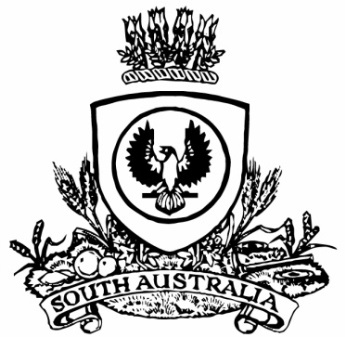 THE SOUTH AUSTRALIANGOVERNMENT GAZETTEPublished by AuthorityAdelaide, Thursday, 1 October 2020ContentsGovernor’s InstrumentsActsDepartment of the Premier and CabinetAdelaide, 1 October 2020His Excellency the Governor directs it to be notified for general information that he has in the name and on behalf of Her Majesty The Queen, this day assented to the undermentioned Acts passed by the Legislative Council and House of Assembly in Parliament assembled, viz.:No. 31 of 2020—State Procurement Repeal Act 2020An Act to repeal the State Procurement Act 2004No. 32 of 2020—Legal Practitioners (Senior and Queen’s Counsel) Amendment Act 2020An Act to amend the Legal Practitioners Act 1981No. 33 of 2020—Sentencing (Serious Repeat Offenders) Amendment Act 2020An Act to amend the Sentencing Act 2017No. 34 of 2020—Statutes Amendment (Attorney-General’s Portfolio) Act 2020An Act to amend various Acts within the portfolio of the Attorney-GeneralBy command,Steven Spence MarshallPremierAppointmentsDepartment of the Premier and CabinetAdelaide, 1 October 2020His Excellency the Governor in Executive Council has been pleased to appoint the Honourable Jacqueline Michelle Ann Lensink, MLC, Minister for Human Services to be also Acting Minister for Education for the period from 12.00pm on 1 October 2020 to 5 October 2020 inclusive, during the absence of the Honourable John Anthony William Gardner, MP.By command,Steven Spence MarshallPremierME20/051Department of the Premier and CabinetAdelaide, 1 October 2020His Excellency the Governor in Executive Council has been pleased to appoint Karen Nadiene Thomas as a Judge of the District Court of South Australia effective from 6 October 2020 - pursuant to section 12 of the District Court Act 1991.By command,Steven Spence MarshallPremierAGO0150-20CSDepartment of the Premier and CabinetAdelaide, 1 October 2020His Excellency the Governor in Executive Council has been pleased to designate Karen Nadiene Thomas as a Judge of the Environment, Resources and Development Court of South Australia effective from 6 October 2020 - pursuant to section 8(6) of the Environment, Resources and Development Court Act 1993.By command,Steven Spence MarshallPremierAGO0150-20CSDepartment of the Premier and CabinetAdelaide, 1 October 2020His Excellency the Governor in Executive Council has been pleased to appoint Joanna Catherine Richardson as a sessional Ordinary Member of the South Australian Civil and Administrative Tribunal for a term commencing on 4 October 2020 and expiring on 30 March 2020 - 
pursuant to the provisions of the South Australian Civil and Administrative Tribunal Act.By command,Steven Spence MarshallPremierAGO0143-20CSDepartment of the Premier and CabinetAdelaide, 1 October 2020His Excellency the Governor in Executive Council has been pleased to appoint Deborah Ann Black and Peter de Cure as Members of the Remuneration Tribunal for a term of three years commencing on 2 October 2020 and expiring on 1 October 2023 - pursuant to the provisions of the Remuneration Act 1990.By command,Steven Spence MarshallPremierDPC20/099CSProclamationSouth AustraliaLiquor Licensing (Conferral of Authority) Proclamation 2020under section 15 of the Liquor Licensing Act 19971—Short titleThis proclamation may be cited as the Liquor Licensing (Conferral of Authority) Proclamation 2020.2—CommencementThis proclamation comes into operation on 6 October 2020.3—Conferral of authority on District Court JudgeAuthority is conferred on the District Court Judge named in Schedule 1 to exercise the jurisdiction of the Licensing Court of South Australia.Schedule 1—District Court Judge on whom authority is conferredHer Honour Judge Karen Nadiene ThomasMade by the Governorwith the advice and consent of the Executive Councilon 1 October 2020RegulationsSouth AustraliaDevelopment (Designated Day) (COVID-19) Variation Regulations 2020under the Development Act 1993ContentsPart 1—Preliminary1	Short title2	Commencement3	Variation provisionsPart 2—Variation of Development Regulations 20084	Variation of regulation 5—Application of ActPart 1—Preliminary1—Short titleThese regulations may be cited as the Development (Designated Day) (COVID-19) Variation Regulations 2020.2—CommencementThese regulations come into operation on the day on which they are made.3—Variation provisionsIn these regulations, a provision under a heading referring to the variation of specified regulations varies the regulations so specified.Part 2—Variation of Development Regulations 20084—Variation of regulation 5—Application of Act	(1)	Regulation 5(4c), inserted subsection (4a)(a)(ii)—delete subparagraph (ii)	(2)	Regulation 5(5), definition of designated day, (b)—delete "30 September 2020" and substitute:6 February 2021Note—As required by section 10AA(2) of the Subordinate Legislation Act 1978, the Minister has certified that, in the Minister's opinion, it is necessary or appropriate that these regulations come into operation as set out in these regulations.Made by the Governorwith the advice and consent of the Executive Councilon 1 October 2020No 283 of 2020State Government InstrumentsAquaculture Act 2001Grant of Aquaculture LeasePursuant to the provisions of Section 22 of the Aquaculture Act 2001, notice is hereby given of the grant of the following lease for the purposes of aquaculture in the waters of Coffin Bay, South Australia:LA00481LA00482Further details are available for the above lease on the Aquaculture Public Register; which can be found athttp://www.pir.sa.gov.au/aquaculture/aquaculture_public_register or by contacting Aquaculture Leasing & Licensing on 8207 5332.Dated: 25 September 2020Jasmine PediciniLeasing & Licensing OfficerBuilding Work Contractors Act 1995ExemptionTAKE notice that, pursuant to Section 45 of the Building Work Contractors Act 1995, I, John Doran as a delegate for the Attorney-General, do hereby exempt the licensee named in Schedule 1 from the application of Division 3 of Part 5 of the above Act in relation to domestic building work described in Schedule 2 and subject to the conditions specified in Schedule 3.Schedule 1PAUL FRANK BROWN (BLD 37040)Schedule 2Construction of a renovation at Allotment 126 in Filed Plan 2921 being a portion of the land described in Certificate of Title Volume 5095 Folio 175, more commonly known as 10 Water Street, Semaphore, SA 5019.Schedule 31.	This exemption is limited to domestic building work personally performed by the licensee in relation to the building work described in Schedule 2.2.	This exemption does not apply to any domestic building work the licensee contracts to another building work contractor, for which that contractor is required by law to hold building indemnity insurance.3.	That the licensee does not transfer his interest in the land prior to five years from the date of completion of the building work the subject of this exemption, without the prior authorisation of Consumer and Business Services (CBS). Before giving such authorisation, CBS may require the licensee to take any reasonable steps to protect the future purchaser(s) of the property, including but not limited to:•	Providing evidence that an adequate policy of building indemnity insurance is in force to cover the balance of the five-year period from the date of completion of the building work the subject of this exemption;•	Providing evidence of an independent expert inspection of the building work the subject of this exemption;•	Making an independent expert report available to prospective purchasers of the property;•	Giving prospective purchasers of the property notice of the absence of a policy of building indemnity insurance.Dated: 21 September 2020John DoranGeneral Manager, LicensingDelegate for the Attorney-GeneralCasino Act 1997Section 3(1)Re-definition of Gaming AreaTAKE notice that pursuant to Section 3 (1) of the Casino Act 1997 (the Act), the gaming area (being a gaming area or premium gaming area within the casino premises as defined in the Act) will be re-defined by the Liquor and Gambling Commissioner.The following plans indicate such parts of the casino premises (previously defined by his Excellency the Governor in Executive Council and depicted by a purple line for information purposes only) which are to be regarded as being a gaming area (defined and depicted by a green line), including those parts which are to be regarded as being a premium gaming area that are set aside for premium customers and are only accessible in accordance with Clause 8.7 of the Approved Licensing Agreement (defined and depicted by a yellow line).This notice takes effect on a date to be notified to me by the holder of the casino licence Skycity Adelaide Pty Ltd, which is required to notify me 14 days in advance of such date.This notice supersedes any previous notices published to define or re-define a gaming area or a premium gaming area within the casino premises.Dated: 1 October 2020Dini SoulioLiquor and Gambling CommissionerSchedule 1Plan A—Adelaide Casino—Approved Gaming Area—Platform LevelKey:Green Line – Approved Gaming AreaPurple Line – Casino Premises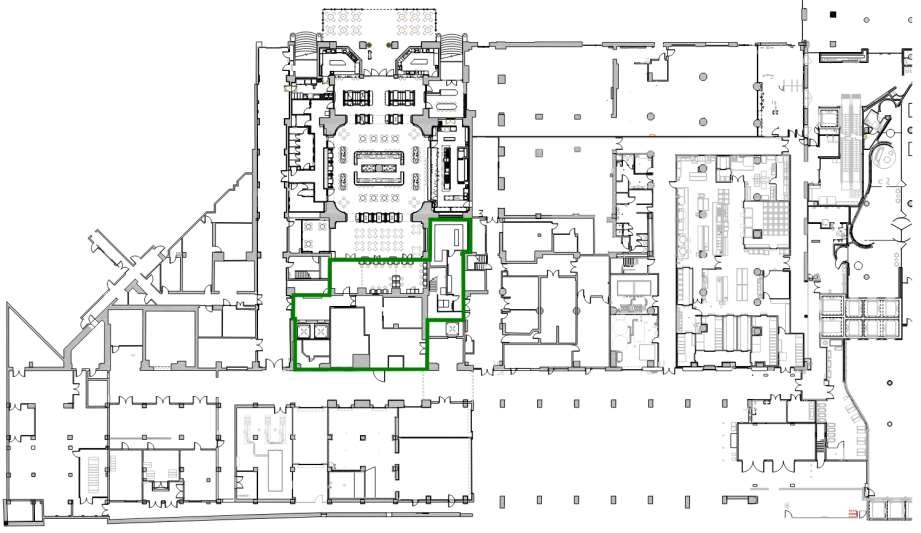 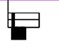 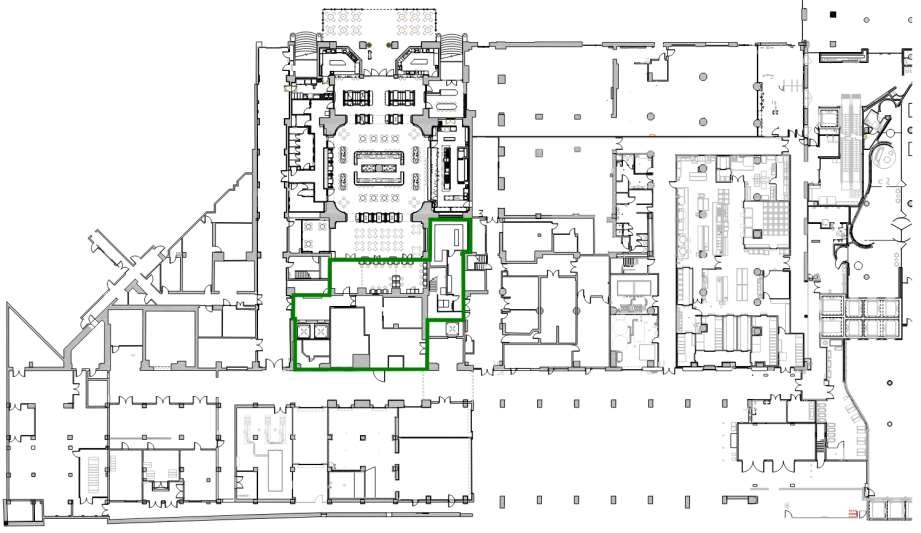 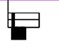 Schedule 2Plan B—Adelaide Casino—Approved Gaming Area—Ground FloorKey:Green Line – Approved Gaming AreaPurple Line – Casino Premises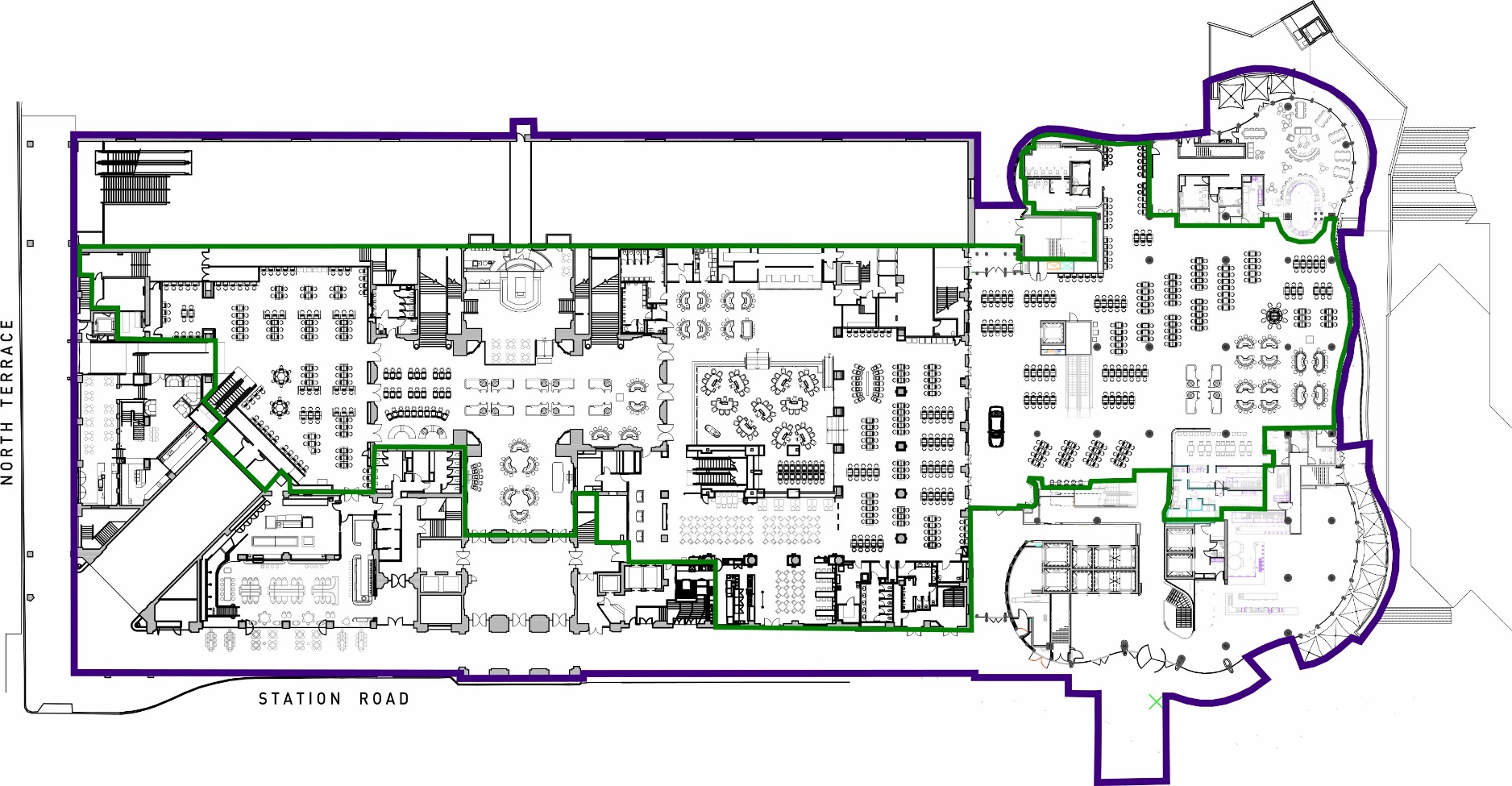 Schedule 3Plan C—Adelaide Casino— Approved Gaming Areas Floor Plan—Level 1Key:Green Line – Approved Gaming AreaYellow Line – Approved Premium Gaming AreaPurple Line – Casino PremisesExcluded from Approved Gaming Area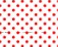 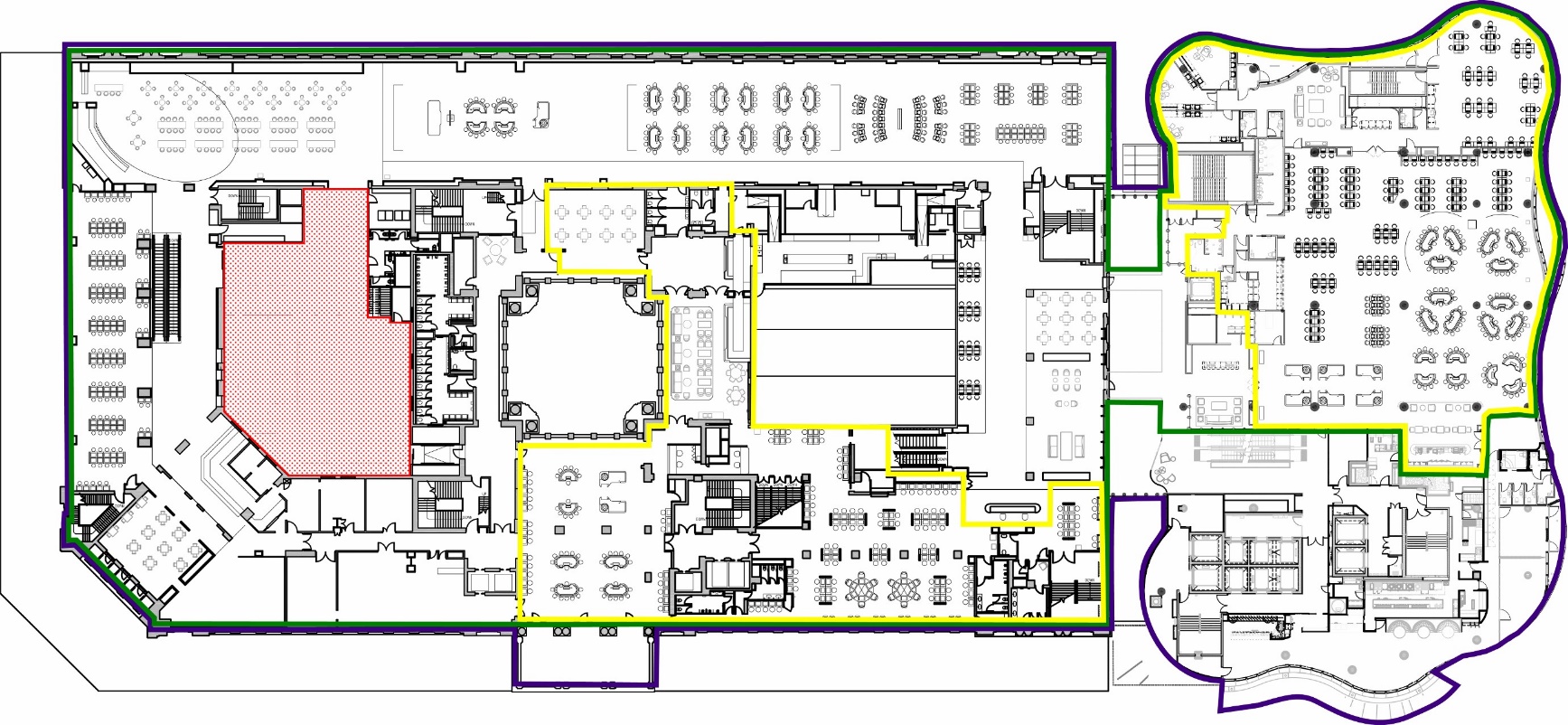 Schedule 4Plan D—Adelaide Casino—Approved Gaming Areas—Level 9Key:Green Line – Approved Gaming AreaYellow Line – Approved Premium Gaming AreaPurple Line – Casino Premises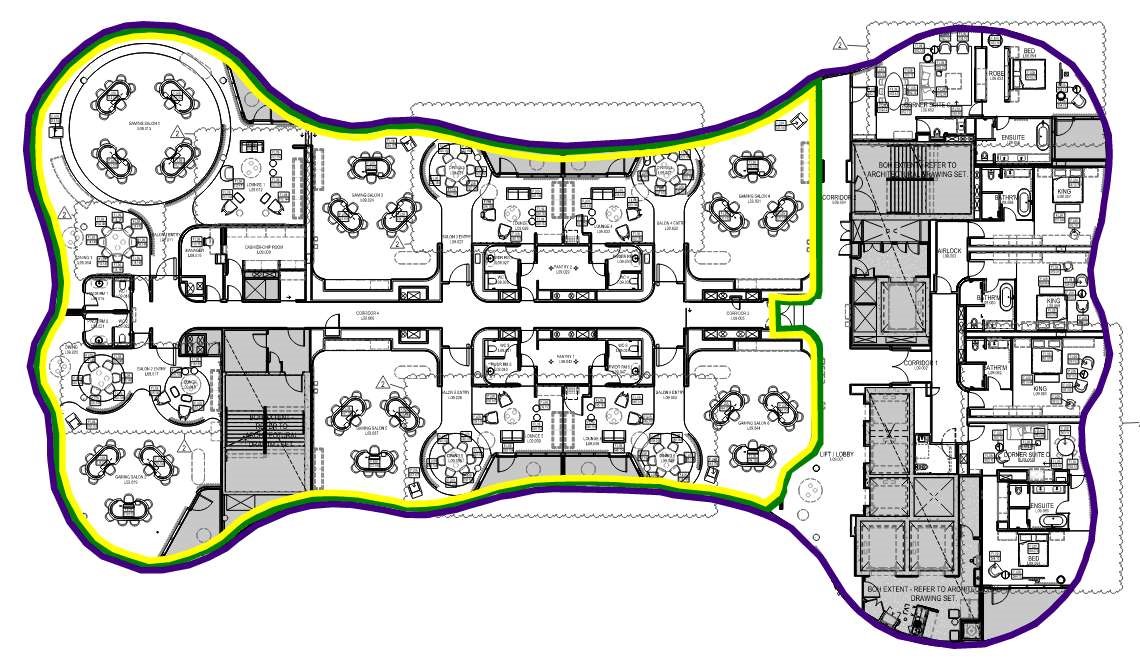 Controlled Substances (Poisons) Regulations 2011Regulation 33(2)(c)Approved Electronic Communication—Digital Image of PrescriptionI, Stephen Wade, MLC, Minister for Health and Wellbeing:1.	Pursuant to Regulation 3(1) of the Controlled Substances (Poisons) Regulations 2011, hereby determine that the electronic transmission of a digital image of a prescription is an approved electronic communication for the purpose of the definition of this term in the Regulations.2.	Pursuant to Regulation 33(10) of the Controlled Substances (Poisons) Regulations 2011, hereby determine that the following requirements must be complied with by a prescriber if the prescriber gives a pharmacist a prescription by an approved electronic communication which is an electronic transmission of a digital image of the prescription:a.	The prescription can only be for a patient prescribed a Schedule 4 medicine as the result of a telehealth attendance or phone attendance.b.	The prescription given to the pharmacist by electronic transmission must be a digital image of the prescription.c.	The prescription must be given directly to the pharmacist by the prescriber (or an employee acting in accordance with the instruction of the prescriber) and cannot be given via the patient or any other intermediary.d.	The provisions of the National Health (COVID-19 Supply of Pharmaceutical Benefits) Special Arrangement 2020 made under Section 100 of the National Health Act 1953 (Cth) must be complied with by the prescriber (whether or not the drug is a pharmaceutical benefit).e.	The original prescription must be retained by the prescriber for two years.f.	The original prescription must be produced by the prescriber at the request of an authorised officer under the Controlled Substances Act 1984.For the purposes of this Instrument:•	digital image of a prescription means an unaltered photo image of the original prescription or an unaltered photo image of a copy of the original prescription•	phone attendance has the same meaning as in Section 5 of the Health Insurance (Section 3C General Medical Services—COVID-19 Telehealth and Telephone Attendances) Determination 2020 made under subsection 3C(1) of the Health Insurance Act 1973 (Cth).•	telehealth attendance has the same meaning as in Section 5 of the Health Insurance (Section 3C General Medical Services—COVID-19 Telehealth and Telephone Attendances) Determination 2020 made under subsection 3C(1) of the Health Insurance Act 1973 (Cth).This Instrument comes into effect on the day on which it is made and continues in force until midnight on 31 March 2021 unless earlier revoked.Dated: 1 October 2020Hon Stephen Wade MLCMinister for Health and WellbeingCrown Land Management Act 2009Department for Environment and WaterNotice is hereby given, pursuant to Section 59 of the Crown Land Management Act 2009 that the Department for Environment and Water is considering an application to purchase the whole of Allotment 2 in Deposited Plan 45689 known as Lot 2 Patey Drive, Renmark SA and the whole of Allotment 102 in Deposited Plan 47100, known as Lot 102 Sturt Highway, Renmark SA.Written comments may be submitted for consideration by the Minister for Environment and Water, no later than 23 October 2020.Correspondence may be addressed to:Emily DunstanProject and Property OfficerGPO Box 1047ADELAIDE SA 5000Dated: 18 September 2020Michael WilliamsExecutive Director, National Parks and Wildlife ServiceDepartment for Environment and WaterDEW-D0009711Development Act 1993Section 48(8)Decision by the Minister for Planning under Delegation from the GovernorPreamble1.	On 5 June 2003, a major development declaration was made for the subdivision and development of land at Buckland Park near Virginia north of Adelaide (‘the declaration’). The Minister for Urban Development and Planning (‘the Minister’) gave notice in the Government Gazette that he was of the opinion that it was appropriate for the proper assessment of the development of major environmental, social or economic importance that Section 46 of the Development Act 1993 (‘the Act’) applied to any development of a kind listed in Schedule 1 of that notice in parts of the State listed in Schedule 2 of that notice.2.	The declaration was varied by notice in the Government Gazette on 4 January 2007 to, amongst other things, expand the major development declaration.3.	A proposal from Walker Corporation Pty Ltd (‘the proponent’) to develop a substantial staged residential and commercial development at Buckland Park was the subject of a development application lodged in May 2007 (‘the major development’).4.	The declaration was varied again by notice in the Government Gazette on 12 June 2008 to include additional land parcels within the major development declaration.5.	The major development was the subject of an Environmental Impact Statement (‘EIS’), which was completed and put on public display on 19 September 2007, and an Assessment Report was produced, and was assessed in accordance with Section 46 and Section 46B of the Act. By notice in the Government Gazette on 4 February 2010, the Governor:(a)	granted provisional development authorisation subject to conditions (in Part B of the notice), with specified reserved matters (in Part A of the notice), for the following components:(i)	land division, creating 8 superlots which include the 5 residential land division stages, employment lands, recreation/water management and transport infrastructure areas shown in plans 19000p01-r3, r5 and r6, 5 November 2009 (Fyfe Engineers Surveyors);(ii)	Precinct 1 land division (Superlot 1 under the land division application) which comprised 614 residential allotments, a school site, display centre and shopping /community centre over 62.23 hectares;(iii)	proposed partial closure of Legoe Road under Part 7A (Section 34C (2) (a) (ii)) of the Roads (Opening and Closing) Act 1991 (to take effect on a day to be fixed by subsequent order of the Governor or Minister published in the Gazette);(iv)	construction of a Neighbourhood Centre as set out in the detailed drawings; and(v)	construction of a display village as detailed by the proponent (The display village is now to be under the authority of the council for decision making).(b)	specified the period up until 1 February 2012 (subsequently amended) as the time within which substantial work must be commenced on site, failing which the Governor may cancel the authorisation.Future Precincts (Beyond 1 and 2) of the major development (3-5) will be determined when detailed land division applications are lodged. The object of this decision notice is a decision on:(i)	new Superlot plan(ii)	Precinct 2 Land Division(iii)	Precinct 2C Land division(iv)	Road Closure of part of Buckland Park Road (on 18 December 2017).6.	The proponent requested in the past (and was granted) modifications to the provisional development authorisation to allow more practicality in implementing the proposal and satisfying the reserved matters and conditions of the authorisation. In summary, the matters related to:(a)	the requirement for a scheme description;(b)	affordable housing requirements(c)	the requirement for a construction environment management and monitoring plan (CEMMP);(d)	signage associated with the proposed neighbourhood centre; and(e)	various elements of the Schedule of Commitments.7.	In response to the request, by notice in the Government Gazette on 21 October 2010, the Minister (under delegation) varied the provisional development authorisation by:(a)	removing specified reserved matters entirely from the authorisation;(b)	revoking and varying specified conditions;(c)	attaching new conditions;(d)	reserving remaining specific matters for further assessment;(e)	specifying that the reserved matters must be completed by 31 October 2011 (which was achieved); and(f)	specifying the period up until 31 October 2013 (subsequently extended) as the time within which substantial work must be commenced on site, failing which the Governor may cancel the authorisation.8.	On 23 December 2010 a Development Plan Amendment (‘DPA’) was authorised by the Minister which provides policy guidance for the residential, commercial and other uses of Buckland Park as expressed in the provisional development authorisation for the major development.9.	The proponent requested further modifications to satisfy the reserved matters related to employment of a Community Worker (d) (4) (letter dated 8 November 2010), provision of power through an electricity provider (d) (9) (letter dated 8 November 2010), negotiation with DECS/Virginia Primary School on the need for demountable class rooms (d) (11) (letter dated 10 November 2010) and liaison with the City of Playford in relation to provisions of library services (d) (6) (letter dated 2 December 2010). By notice in the Government Gazette on 10 March 2011, the Presiding Member of the Development Assessment Commission (DAC) (under delegation) varied the provisional development authorisation by:(a)	moving reserved matters (d) (4) and (d) (9) to conditions; and(b)	removing reserved matters (d)(6) and (d)(11) entirely from the provisional development authorisation as they were assessed as having been satisfied.10.	The proponent requested further modifications on 28 February 2011 (as altered by a letter dated 11 July 2011) for an amended land division plan for Stage 1 (including a further 5 sub stages). The number of allotments was reduced from 614 to 609 (for the entire Precinct 1), with an increase in open space of 7.4 hectares. The road hierarchy and lot layout was also amended following discussions with the City of Playford and other agencies. A request to increase the number of display homes from 32 to 45 was also dated 11 March 2011 (approval for display homes was subsequently removed and is now under the authority of the council). By notice in the Government Gazette on 15 September 2011, the Presiding Member of the Development Assessment Commission (under delegation) varied the provisional development authorisation by:(a)	moving the following from reserved matters to conditions:(i)	draft Residential Guidelines and Encumbrance [reserved matter (a) from Schedule 1] (letter dated 11 April 2011);(ii)	provision of an Affordable Housing Plan, in relation to the land division for Stage 1 [reserved matter (b) from Schedule 1] (letter dated 15 April 2011);(iii)	Community Bus timetabling and staffing (Playford Council) [reserved matter D3] (letter dated 1 June 2011);(iv)	agreement for water services (SA Water) [reserved matter D6] (letter dated 8 November 2010);(v)	agreement for gas services (APA) [reserved matter D7] (letter dated 21 June 2011);(vi)	proponent to prepare a Recreation Facilities Strategy for Stage 1 in collaboration with the City of Playford’s Buckland Park Project Control Group [reserved matter D4] (letter dated 6 July 2011); and(vii)	final design drawings for the signalised intersection of Legoe Road with Port Wakefield Road to the satisfaction of Department for Transport, Energy and Infrastructure (‘DTEI’) [reserved matter D1] (letter from DTEI to proponent dated 29 June 2011). (b)	removing the following reserved matter entirely from the provisional development authorisation as it was assessed as having been satisfied:(i)	a reconfigured land division plan to create a 40m buffer between the SA Potato grower’s horticultural activity (on the southern side of Precinct 1 land division) and the outer boundary of the subdivision area [reserved matter (c)] (Amended Precinct 1 plan was submitted by proponent on 28 February 2011);(ii)	attaching a new reserved matter requiring the proponent to prepare a concept design of the ultimate grade separated intersection with Legoe Road and Port Wakefield Road (D9); and(iii)	granting an extension of time until 31 December 2011 (later satisfied) to satisfy the remaining reserved matters (D2, D5 and D8) (in response to a request by letter dated 5 August 2011).11.	By notice in the Government Gazette on 22 December 2011, the Presiding Member of the DAC (under delegation) varied the development authorisation (no longer a provisional development authorisation as all reserved matters were deemed to be satisfied or moved to conditions) by moving the following reserved matters to conditions:(a)	reserved matter D(2) regarding emergency access and D(8) regarding the flood access plan for Port Wakefield Road (letter from proponent dated 15 November 2011 approved by the relevant authorities) were deemed to be satisfied and made conditions;(b)	reserved matter D(5) regarding maintenance schedules and handover and defects liability periods was deemed to be satisfied (letters received from the proponent and the City of Playford dated 16 August 2011) and made a condition (included in the landscape and engineering designs information);(c)	reserved matter D(9) (letter from proponent dated 7 December 2011) regarding the grade separated intersection of Legoe Road and Port Wakefield Road was approved by DTEI (minute of 8 December 2011 from Director, Road Transport Policy and Planning of DTEI to Director, Planning and Assessment at DPLG) was deemed to be satisfied and made a condition; and(d)	reserved matters (e), (f) and (g) regarding building rules assessment and display village design were removed as reserved matters and made conditions to provide consistency with other recent prior decisions under Section 48 of the Act.12.	In response to a request by the proponent (letters dated 15 December 2011 and 3 July 2012), by notice in the Government Gazette on 24 January 2013, I (under delegation) varied the development authorisation by:(a)	removing the obligation to provide recycled water (purple pipes) to individual homes (letter dated 13 July 2012 Section 4 only, with attached letters from SA Water dated 14 May 2012 and email dated 7 November 2012 (specifying that the removal of the obligation shall be limited to individual homes only), a letter from the City of Playford dated 21 November 2012 and an email dated 26 November 2012); and(b)	delaying the obligation to handover the substation site to ETSA Utilities (now known as SA Power Networks) from prior to electrification of Precinct 1 to December 2017 (letter dated 30 September 2015 from Walker Corporation).13.	In response to a request by the proponent, by notice in the Government Gazette on 23 December 2013, the Governor varied the development authorisation to:(a)	provide a permanent pump station, temporary tanks for the storage of waste water for up to 350 allotments (in Precinct 1) and associated infrastructure to be located within the proposed ‘Precinct 2C 5’ of the Superlot area (letter and report dated 2 May 2013); and(b)	provide an allotment for the proposed pump station and holding tanks within the proposed ‘Precinct 2C 5’ (application for land division (292/D079/12) dated 17 October 2012)—(‘the proposed amended major development’).14.	In response to a request by the proponent by notice in the Government Gazette on 5 March 2015 for Precinct 1 Report dated August 2013 Revision B by Walker Corporation was varied amending(a)	Land Division and residential mix;(b)	Neighbourhood centre location/design and timing (temporary to permanent);(c)	Display village location; (subsequently removed from the decision notice), and(d)	Primary School location.15.	The proponent also requested (and was granted) the removal of the need for separate (DAC) approval of the display village as the City of Playford has authority to make decisions on dwellings at Buckland Park and is be able to make decisions about the display homes. The following would be removed from the existing decision notice:(a)	Paragraph 1(a) delete the wording “Display Village”;(b)	Remove listed drawing titled ‘Precinct 1 Display Plan”;(c)	Removal of conditions 47 and 48; and(d)	Amendment of Part B, note 1(a) to remove the reference to display village.This was approved in the decision notice of 3 July 2014.16.	The proponent also requested (letter of 17 December 2014) further minor amendment of Precinct 1. The proposed changes were to its sequencing of stages. Some lots increased in size and some medium density lots were removed, resulting in a reduction of total lots from 556 to 525.17.	There have also been 2 minor road alignment changes.18.	Modified plans were also provided and have replaced 5 existing approved plans and were approved by the Presiding Member of DAC on 5 March 2015.19.	The proponent submitted an Amendment to the EIS in November 2014 with an associated report which was advertised for public comment on 11 March 2015 until 27 March 2015 for a period of three weeks. No public comments were received. The Amendment to the EIS was also circulated to the City of Playford and to relevant Government agencies. An amendment to the Assessment Report has also been prepared for the Governor. A revised approval which provided for Stages 2 and 2C was approved by the Governor on 16 February 2017. 20.	The Development Application and associated Land Division applications (which have been submitted via EDALA) are for:(a)	An amended Superlot Plan(b)	Land Division plan for Precinct 2 (including stages within it) (DA 292/D027/15)(c)	Land Division for Precinct 2C (DA 292/D018/15)(d)	Notification of Road Closure for the northern (unmade) part of Buckland Road (18 December 2017)(e)	Extension of time for ‘substantial commencement’ of the intersection with Port Wakefield Road for two years from 31 October 2015 to 31 October 2017.21.	In response to a request by the proponent on 13 September 2017, the Minister (under delegation) granted a one year extension of time to 31 October 2018 to substantially commence the development.22.	On 10 October 2017 the proponent requested a further variation of the development authorisation to further extend the time by which the development must be substantially commenced and the Minister has agreed to vary the development authorisation in response to that request in the following respects: (a)	extend the time within which substantial work must be commenced on the site by a further three years until 31 October 2021; (b)	removing from the authorisation the definition of “‘substantial commencement’”,; and(c)	expressly requiring completion to the satisfaction of the Commissioner for Highways of the signalised intersection at the junction of Port Wakefield Road and Legoe Road prior to lodgement with the Lands Titles Office of a Plan of Division creating new residential allotments for Precinct 1, 2 or 2C, other than a Plan of Division creating allotments for the sole purpose of the Display Village as approved in Precinct 1. 23.	On 14 May 2020 the proponent requested a further variation of the development authorisation to provide for minor amendments to the land division for Precinct 1 and 2C. The proposed amendments comprise adjustment to lot boundaries to incorporate more lots of approximately 300m2.The reduction in some allotment sizes result in an increase in the total number of lots in Precinct 1 (from 525 to 552). In Precinct 2C, the reduced allotment sizes result in a larger area of open space and reduced allotment number (from 45 to 44). The staging labels have also been amended in that Precinct 2C is now Stage 6 of Precinct 1. The State Commission Assessment Panel has agreed to vary the development authorisation in response to that request. 24.	More than five years have elapsed since the Environmental Impact Statement was completed and put on public display. As required by Section 48 (4) of the Act, it has been reviewed to see if it should be amended under Section 47 and an amendment was found to be necessary. This amendment was put on public display for a period of three weeks in November 2014, no submissions were received. I am satisfied, for the purposes of Section 48B of the Act, that the proposed amended major development (and associated documents) is within the ambit of the Environmental Impact Statement and Assessment Report (or as amended) as originally prepared under Division 2 of Part 4 of the Act.25.	I am satisfied that an appropriate EIS and Assessment Report that encompass the proposed amended major development have previously been prepared (in accordance with Section 46B, Division 2 of Part 4 of the Act) and the amended documents required under Section 47 and as required by Section 48 (3) (b) of the Act, and have had regard, when considering the proposed amended major development, to all relevant matters under Section 48 (5) of the Act.26.	I have decided to grant development authorisation to the proposed amended major development under Section 48 (7) (a) of the Act, subject to conditions as provided for in Section 48 (7) of the Act, as well as 48 (2) (b) (i).27.	For ease of reference I have reproduced the development authorisation in its entirety herein. A revised time to commence substantial works on the site of the development has been included and must be undertaken by 31 October 2021.DecisionPURSUANT to Section 48 of the Act, l, and having regard to the matters set out in Section 48 (5) and all other relevant matters, I:(a)	grant a development authorisation to the proposed amended major development under Section 48 (7) (a) subject to the conditions set out in Part A below;(b)	specify all matters relating to this development authorisation as matters in respect of which conditions of this authorisation may be varied, revoked, or new conditions attached; and(c)	specify for the purposes of Section 48 (11) (b) the period up until 31 October 2021 as the time within which substantial work must be commenced on site, failing which I may cancel this authorisation.Part A: Conditions of Development Authorisation1.	Except where minor amendments may be required by other legislation, or conditions imposed herein, the major development shall be undertaken in strict accordance with the following documents:(a)	Development Application from the proponent dated May 2007 (except to the extent that it may be varied by a subsequent document in this paragraph);(b)	Buckland Park Environmental Impact Statement and Appendices dated March 2009 the proponent (except to the extent that it may be varied by a subsequent document in this paragraph);(c)	Buckland Park Response Document and Appendices dated October 2009 the proponent (except to the extent that it may be varied by a subsequent document in this paragraph);(d)	Letter dated 10 November 2009 from the proponent—Additional information on Sea Level Rise;(e)	Letter dated 10 November 2009 from the proponent—Additional information on Access during a Flood Event;(f)	Letter dated 12 November 2009 from the proponent—Redesigned illustrations of the Superlot Proposal for the Master Plan;(g)	Letter dated 17 November 2009 from the proponent—Additional Information on Mosquitoes;(h)	Letter dated 18 November 2009 from the proponent—Schedule of Infrastructure; (updated on 13 July 2015(i)	Letter dated 24 November 2009 from the proponent—Additional Information on Flood and Stormwater;(j)	Drawing Numbers specified below provided in consolidated maps dated 9 November 2009 Cover sheet Revision 3; (k)	Letter dated 17 December 2009 setting out the details of the ‘Display Homes’ in the display village; (l)	Assessment Report prepared by the Minister for Urban Development and Planning dated January 2010;(m)	Letter dated 1 March 2010 Re Provisional Approval February 2010.(n)	Letter dated 19 July 2010 from the proponent Reserved Matter (d)(6) re Water provision/SA Water;(o)	Letter dated 8 November 2010 from the proponent Reserved Matter (d)(6) re Water and wastewater provision;(p)	Letter dated 8 November 2010 from the proponent—Reserved Matter (d)(9) Electricity provision;(q)	Letter dated 8 November 2010 from the proponent Reserved Matter (d)(4) Community Worker;(r)	Letter dated 22 November 2010 from the proponent—wording of OEMMP condition;(s)	Letter dated 2 December 2010 from the proponent—Reserved Matter (d)(6) Library Services;(t)	Letter dated 10 November 2010 from the proponent—Reserved Matter (d)(11) DECS/Virginia Primary;(u)	Letter dated 28 February from the proponent description of proposed modifications including Stage 1 (later amended in letter from 11 July 2011);(v)	Letter dated 11 March 2011 from the proponent proposed modifications to Display home numbers to 45;(w)	Letter dated 11 April 2011 from the proponent Reserved Matter (a) Draft Residential guidelines and draft encumbrance document;(x)	Letter dated 15 April 2011 from the proponent—Reserved Matter (b) Affordable Housing;(y)	Letter dated 1 June 2011 from the proponent—Reserved Matter (d) (3) Community Bus;(z)	Letter dated 21 June 2011 from the proponent Reserved Matter (d) (7) provision of gas;(aa)	Letter dated 29 June 2011 from DTEI—Reserved matter (d) (1);(bb)	Letter dated 6 July 2011 from the proponent—Reserved Matter (d) (4) Recreational Strategy;(cc)	Letter dated 1 July 2011 from the proponent—Amended Superlot plan with grade separation intersection land allowance;(dd)	Letter dated 11 July 2011 from the proponent with final Land Division plans;(ee)	Letter dated 5 August 2011 from the proponent for time extension on completion of reserve matters to 21 December 2011;(ff)	Letter dated 16 August 2011 from the proponent re (d) (5) landscaping maintenance schedules and handover and defects liability periods (including Report from Swanbury and Penglase August 2011, Ref 10127, Rev E);(gg)	Letter dated 6 September 2011 from City of Playford re (d) (5);(hh)	Letter dated 15 November 2011 from the proponent re reserved matter (d) (2) (second emergency access);(ii)	Letter dated 15 November 2011 from the proponent re reserved matter (d) (8) (Flood access plan);(jj)	Minute from Director Transport Policy and Planning DTEI to Director Planning and Assessment DPLG dated 10 November 2011, re (d) (8) (Flood access plan);(kk)	Letter dated 7 December 2011 from the proponent re reserved matter (d) (9) (ultimate grade separated intersection);(ll)	Minute from Director Transport Policy and Planning DTEI to Director Planning and Assessment dated 8 December 2011 Re (d) (9) ultimate grade separated intersection;(mm)	Letter from the proponent of 5 December 2011 for extension of time for completion of the Port Wakefield Road intersection from 31 October 2013 to 31 October 2014;(nn)	Letter from the proponent of 13 July 2012, sections 4 and 5 only with attached letters from SA Water (14 May 2012) and ETSA;(oo)	Email from the proponent on 7 November 2012 relating to the use of recycled water to individual homes;(pp)	Letter from City of Playford re removal of Purple Pipes obligation dated 21 November 2012;(qq)	Email from City of Playford ‘clarification of Council correspondence re Recycled Water Infrastructure for Buckland Park’ dated 26 November 2012;(rr)	Letter from EPA dated 24 July 2012 commenting on separation distances for proposed WWMF;(ss)	Letter from the proponent of 3 May 2013 and the attached ‘Development Application for a Waste Water Management Facility’;(tt)	Email from Department of Health and Ageing (Tony Farror) dated 31 March 2013;(uu)	Letter from the City of Playford dated 21 June 2013;(vv)	Land Division application 292/D079/12 dated 17 October 2012.Application to amend Buckland Park Authorisation, Precinct 1 dated August 2013(Revision B);(ww)	Letter from the City of Playford dated 25 October 2013;(xx)	Letter from the proponent regarding Precinct 1 amendment dated 4 November 2013;(yy)	Email from the proponent to DPTI 12 May 2014; and(zz)	Letter from the proponent regarding Precinct 2 and 2C dated 17 December 2014.(aaa)	Letter from the proponent dated 25 March 2015 for an extension of time for the intersection with Port Wakefield Road(bbb)	Letter from the proponent dated 30 September 2015 defer need for SAPN sub-station land until December 2017(ccc)	Buckland Park (Riverlea) Development Application/Amendment to the EIS for Superlot (staging) amendment. Precinct 2 Land Division and Road closure, from the proponent dated November 2014;(ddd)	Buckland Park (Riverlea) Development Application, Stage 2C Land Division dated February 2015;(eee)	Land Division Application 292/D027/15 dated February 2015 with amended plans, Precinct 2;(fff)	Land Division Application 292/D018/15 dated 2 February 2015, Stage 2C;(ggg)	Letter to DPTI from the proponent, requesting time extension for ‘substantial commencement’ from 31/10/15 to 31/10/17, dated 25 March 2015.(hhh)	Letter to DPTI dated 14 September 2015 from the City of Playford concerning the closure of Buckland Road on 18 December 2015 (amended via email to 18 December 2017)(iii)	Email from the proponent dated 29 September 2015 and endorsement by the City of Playford on wording for provision of commercial/community service for Precent 2.(jjj)	Letter from the proponent dated 13 September 2017 for an extension of time for ‘substantial commencement’ from 31 October 2017 to 31 October 2017.(kkk)	Letter dated 10 October 2017 requesting extension of time to substantially commence the development. (lll)	Letter from the proponent dated 14 May 2020 requesting minor amendments to the land division for Precinct 1, Stages 1-5 and Stage 6 (previously Precinct 2C).DRAWINGSPRECINCT 1PRECINCT 2PRECINCT 1, STAGE 6PRECINCT 1NEIGHBOURHOOD CENTRE2.	A Traffic Management Plan for the Neighbourhood Centre and Display Village shall be submitted to the City of Playford for approval prior to the issue of a Building Rules certification for its construction. The Plan should include:•	designs for vehicle circulation, manoeuvring and loading areas.•	loading and unloading facilities for commercial vehicles which mitigate potential conflicts with other traffic and pedestrians, and which are located to mitigate visual impacts.•	connections between the Neighbourhood Centres and associated facilities, considering the Playford Development Plan, the potential to share parking between various facilities, pedestrians and bike access, and availability of bus services.3.	The layout of parking areas for the Neighbourhood centre shall meet the Australian/New Zealand Standard 2890.1:2004, Parking Facilities—Off-street car parking and line markings and Australian Standard 2890.2-2002 Parking Facilities- off-street commercial vehicle facilities (including service areas).4.	Access and egress from the car parking areas of the Neighbourhood centre shall be designed in accordance with the Australian/New Zealand Standard 2890.1 2004, Parking Facilities, Part 1 off street car parking.5.	All car parking areas, driveways and vehicle manoeuvring areas for the neighbourhood centre shall be properly maintained at all times.6.	Any traffic control devices shall be designed and constructed in accordance with the main standard of the Manual of Uniform Traffic Control Devices—AS 1742.7.	Lighting shall be provided within the car parking area of the Neighbourhood Centre including the open space/park/playground and land division in accordance with: street lighting and lighting for outdoor car parks AS/NZS; lighting for roads and public spaces, in particular, lighting for outdoor car parks AS/NZS.8.	Access and egress from the car parking areas of the Neighbourhood centre shall be designed in accordance with the Australian/New Zealand Standards for Commercial vehicles 2890.2.9.	Detailed architectural and landscape plans for the Neighbourhood Centre and associated buildings shall be submitted to the City of Playford for approval prior to issue of a Building Rules certification for its construction. The plans shall include:•	an articulated and high quality architectural statement to Riverlea Boulevarde.•	community space.•	the incorporation of building plant located on the roof into contained area that is not openly visible.•	water play and playground details.•	landscaped areas and pedestrian routes.10.	Proponent to commit to employment of a community worker after discussions with the City of Playford on the role and employment conditions of the worker.ENGINEERING DESIGN11.	Stormwater Management Plan for stage 1 (Precinct 1) be negotiated with City of Playford, the Environment Protection Agency (EPA) and the Department of Environment, Water and Natural Resources and to the satisfaction of the State Commission Assessment Panel (SCAP) (as delegate of the Minister).12.	Water-sensitive urban design measures and practices shall be adopted for the management of run-off, including stormwater capture and reuse.13.	Proponent to prepare water storage treatment and re-use system within Precinct 1 for Council approval.14.	Final detailed design of the lake shall be submitted to Council for approval.15.	A Management Agreement shall be entered into with the Council regarding the lake’s construction, operation, maintenance and handover to Council. It shall include the following provisions:•	establishment of an on-going lake management working party comprising Council and proponent representatives;•	dual connections to the lake to allow interaction between each water supply;•	discharge of all stormwater runoff from the Neighbourhood Centre into the lake;•	establishment of a water quality testing regime;•	annual reporting of maintenance and management costs to the working party;•	Walker will manage and maintain the lake for a period of 10 years;•	at the commencement of management of Year 9, Proponent and Council will conduct a practical completion walk-over and Walker will provide Council with a dilapidation report which describes the asset wear of the lake. The parameters of the dilapidation report will be agreed by Council prior to its preparation;•	at the completion of management Year 10, Walker and Council will conduct a final Completion walk over; and•	at the time of handover to Council the lake must be supplied with water from a renewable source (WRSV or ASR system).16.	The proponent will prepare a revised landscape strategy for Precinct 1, which will:•	set desired character;•	set urban design objectives;•	set design themes and principles;•	nominate street tree themes;•	design pedestrian paths and cycle ways (including provision for bicycle parking);•	include Management plans for landscape items; and•	include the already agreed maintenance schedules, handover and defects liability periods provided in the Swanbury and Penglase Report of August 2011, Ref 10127, Rev E.17.	The Precinct 1 landscape strategy will be reviewed in conjunction with the City of Playford to ensure consistency with the amended Precinct 1 plans (subsequently completed).18.	A signalised intersection at the junction of Port Wakefield Road/Legoe Road must be provided by the proponent to the satisfaction of Department of Planning, Transport and Infrastructure (DPTI) and approved by the SCAP on behalf of the Minister.19.	Detailed design of local roads to be constructed and commissioned in accordance with City of Playford specifications and to the City of Playford’s approval.20.	Road Typologies for Precinct 1 shall be reviewed and collated within a separate road typology document for the approval of the City of Playford.21.	Any traffic control devices for residential areas shall be designed and constructed in accordance with the main standard of the Manual of Uniform Traffic Control Devices—AS 1742.22.	Engineering construction plans for roads, drainage and footpaths and intersections to the satisfaction of the City of Playford.23.	Any Traffic control devices for the commercial and industrial areas shall be designed and constructed in accordance with the main standard of the Manual of Uniform Traffic Control Devices—AS 1742.24.	Cut and fill batters required for road works shall be in accordance with the requirements of the Engineering Design Guidelines of the City of Playford.25.	Proponent to enter into an agreement with an electricity provider for the provision of required upgrades.26.	Final Design drawings for the signalised intersection of Legoe Road with Port Wakefield Road to the satisfaction of the Department of Planning, Transport and Infrastructure.27.	Proponent to enter into an agreement with a licensed water entity for all water and wastewater requirements for Stage 1 (Precinct 1) (where appropriate).28.	Detailed design of the lake feature in Precinct 1 is subject to agreement by the City of Playford.29.	The detailed design for the Neighbourhood Centre (including architectural elements, community space, open space areas, traffic movement and car parking) is subject to agreement by the City of Playford and the SCAP.WASTE WATER MANAGEMENT FACILITY FOR STAGE 1 (WWMF)Noise30.	The plant building to be constructed of:(a)	200 mm block walls or 100 mm precast concrete walls.(b)	Metal deck roof (e.g. colour bond or equivalent).31.	No natural ventilation or un-attenuated louvers in the building enclosure Double Solid Core door with compression acoustic seals (a metal roller door is not recommended).32.	Ventilation system (air inlet and air outlet) with sound power level not exceeding 77dBA re 10-12W.33.	The generator to be located on the western side of the plant building (shielded from the eastern and south eastern residences) and housed in an acoustic attenuator so its total sound power is less than 85dBA. The location of the generator is critical and must be on the western side of the building.34.	Sewer pumps to be located within the plant building.Road Access35.	The temporary roadway is proposed to follow the Right of Way outlined in Land Division 292/D079/12 which aligns with the creation of a public road as identified within approved Stage 1 subdivision plans referenced in the this Gazette Notice.36.	Prior to construction, indicative design detail for the temporary roadway must be submitted to the Council for review. The design of the roadway should include:•	appropriate capture and disposal of stormwater runoff;•	appropriate signage is considered for the junction of the temporary roadway to Riverlea Boulevard;•	proposed maintenance requirements are outlined to ensure the integrity of the temporary roadway is monitored and replaced when necessary; and•	a management plan for decommissioning the temporary roadway is prepared, so as to ensure that temporary road material is removed from site prior to construction of the final roadway.37.	Final design detail for the construction of the road way as a public road will be required to be submitted to Council prior to construction.Management Plans38.	A Facility Management Plan must be prepared in conjunction with SA Water, the system operator and Walker Corporation prior to the Facility’s commissioning.Bunding of Storage Tanks39.	The wastewater storage tanks to be installed with a bunded compound. This must be designed to meet the requirements of the EPA guideline Bunding and Spill Management (2007).Odour Management40.	Prior to the operation of the WWMF, an odour monitoring plan for the operation of the pump station and storage tanks must be prepared to the reasonable satisfaction of the EPA and must be implemented as per the plan details.41.	Prior to the operation of the WWMF, a management plan for the operation of the bi-filtration bed fitted to the vacuum pump station must be prepared to the reasonable satisfaction of the EPA and must be implemented at all times during the operation of the pump station.Future Uses42.	It is noted that the temporary storage tanks for the WWMF will be sited within a future residential area (both roadways and allotments). As such, upon decommissioning of the storage tanks a site contamination audit should be undertaken to ensure that this area is suitable for future residential development.43.	If development is delayed, adequate measures should be in place to ensure management and maintenance of the facility by the proponent.LAND DIVISION FOR WWMF44.	While this allotment may be required to be created as part of the initial construction works for the site, if the required infrastructure is not installed, the proposed allotment should not be utilised for any future residential purposes.45.	SA Water Corporation advise that all internal piping that crosses the allotment boundaries must be severed or redirected at the developers/owners cost to ensure that the pipework relating to each allotment is contained within its boundaries.RESIDENTIAL DEVELOPMENT46.	Residential Guidelines and an Encumbrance document incorporating all details as per the Response Document shall be provided for any Community titled and Torrens Titled allotments.47.	Proponent to review and implement the agreed (with Council) Recreation Facilities Strategy (May 2010) for Stage 1 (Precinct 1) as required.PRIOR TO COMMENCEMENT OF CONSTRUCTION WORK48.	A Construction Environment Monitoring and Management Plan for Stage 1 is completed to the satisfaction of the EPA and the SCAP on behalf of the Minister.49.	Operational Environment Monitoring and Management Plans for the Neighbourhood Centre are completed to the satisfaction of the EPA and the SCAP on behalf of the Minister.50.	Compliance with the Building Rules in relation to the Neighbourhood Centre of the Major Development for Stage 1 (Precinct 1) prior to construction.DURING CONSTRUCTION51.	Normal operating hours for construction activities and construction truck movements to and from the site shall be from 7am to 7pm. Monday to Saturday inclusive.52.	Stockpiled soils shall be suitably managed to control dust emissions, erosion and weed infestation.53.	Undeveloped allotments shall be maintained in a neat and tidy condition, with soil surfaces stabilised to minimise erosion.PRIOR TO REGISTRATION OF NEW ALLOTMENTS54.	The Proponent must not lodge with the Lands Titles Office a Plan of Division for the creation of new residential allotments under this development authorisation until the following requirements have been fully satisfied:(a)	enter into a legally binding agreement with the Minister for Human Services or his delegate dedicating a portion of the total Stage 1 residential allotments to the provision of affordable housing such that 15 per cent of the total residential development will meet the ‘affordable housing criteria’ as determined by the Minister by notice in the South Australian Government Gazette on October 2009 as amended by further notice from time to time; (b)	provide a Plan, developed to the satisfaction of the Director, Affordable Housing and Asset Renewal SA, for Stage 1 of the development showing the proposed location of the 15 per cent of dwellings that will meet the affordable housing criteria; and(c)	subject to sub-paragraph (d) below, complete construction of a signalised intersection at the junction of Port Wakefield Road/Legoe Road to the satisfaction of Department of Planning, Transport and Infrastructure and approved by the State Commission Assessment Panel on behalf of the Minister.(d)	Sub-paragraph (c) above does not apply to a Plan of Division for the creation of allotments for the sole purpose of a Display Village comprising a total of no more than 32 single dwelling residential allotments as approved under this authorisation as part of Precinct 1 of the development. The proponent shall submit to the Minister prior to obtaining development authorisation for the Display Village Plan of Division, a copy of the proposed Plan of Division. 55.	The proponent shall provide 2 copies of certified surveyed plans for Stage 1, which satisfy compliance with Section 51 and the subsequent issue of Certificates of Title.56.	Landscaping and streetscaping of the common areas of the site shall commence prior to the issuing of the Certificates of Title for Stage 1 of the land division, and when established shall be maintained in good health and condition at all times. A plant shall be replaced if and when it dies or becomes seriously diseased. A weed control plan shall also be implemented.57.	That the acoustic barriers and fencing surrounding the open space and along any boulevards shall be treated with a suitable anti-graffiti coating to facilitate easy removal of graffiti.58.	The proponent to provide accurate projections of resident populations to allow Department of Health to plan for local and regional health services prior to the registration of the first residential allotment, and thereafter at 12 month intervals.59.	Final agreement between the City of Playford and the proponent for the provision, timetabling and staffing of the community bus to be provided by the proponent as per the Infrastructure Schedule in the supporting information provided by the proponent in November 2009 (updated in 2015).DURING THE NEIGHBOURHOOD CENTRE’S OPERATION60.	All car parking areas, driveways and vehicle manoeuvring areas for the neighbourhood centre shall be properly maintained at all times.61.	Waste disposal vehicles and general delivery vehicles shall only service the Neighbourhood Centre development between the hours of 7am and 7pm Monday to Saturday inclusive, and shall only load or unload within the confines of the subject land.62.	The waste and any general storage areas of the Neighbourhood Centre buildings and car parking areas shall be kept in a neat, tidy safe, healthy condition, contained and hidden from view at all times.‘SUBSTANTIAL COMMENCEMENT’The development to which this development authorisation relates must be commenced by substantial work on the site of the development by 31 October 2021, failing which I may cancel the development authorisation.PRECINCT 2 AND PRECINCT 1, STAGE 6 (Previously Precinct 2C)63.	No allotments within Precinct 2 shall have section 51 granted until such time as:(a)	50% of Precinct 1 (including Stage 6) have been completed with section 51 approval; and(b)	commitments for a community space and worker, bus service and convenience shopping are fulfilled.ENGINEERING DESIGN64.	A Stormwater Management Plan for Precinct 2 be negotiated with the Council, the EPA and DEWNR, to the satisfaction of the SCAP as delegate of the Minister prior to commencement of work on Precinct 2.65.	Water sensitive urban design measures and practices shall be adopted for the management of run-off, including stormwater capture and reuse.66.	The proponent to prepare water storage treatment and re-use system within Precinct 2 (public reserves and areas) for Council approval67.	The Precinct 2 and Precinct 1, Stage 6 landscape strategy will follow the guidelines set out in the ‘Riverlea Landscape Master Plan Report’. This report guides the establishment and ongoing management of the public realm landscapes and includes the following aspects:•	set desired character;•	set urban design objectives;•	set design themes and principles;•	nominate street tree themes;•	design pedestrian paths and cycle ways (including provision for bicycle parking);•	include management plans for landscape items; and •	include agreed maintenance schedules , handover and defects liability periods with the Council68.	All public roads within the development will be local roads under the care and control of the Council.69.	Road typologies for Precinct 2 and Precinct 1, Stage 6 will be consolidated into the (by then) existing road typologies for Precinct 1, to the satisfaction of the Council.70.	Any traffic control devices for residential areas shall be designed and constructed in accordance with the main standard of the Manual of Uniform traffic Control devices _ AS 1742.71.	Engineering construction plans for roads, drainage and footpaths and intersections to the satisfaction of the Council.72.	Cut and fill batters required for road works shall be in accordance with the requirements of the Engineering and Design Guidelines for the Council.73.	Proponent to enter into an agreement with a licensed water entity for all water and wastewater requirements for Precinct 2 (Precinct 1, Stage 6 will initially be serviced via the approved WWMF for the first 350 allotments).74.	Detailed design for the open space areas is subject to agreement by the Council.75.	Subject to Section 34B of the Roads (Opening and Closing) Act 1991, Buckland Road between Legoe Road and the Gawler River will be closed on 19 December 2016 (as agreed with the Council) and the relevant plans will be lodged with the Surveyor General within 3 months of this closure.RESIDENTIAL DEVELOPMENT76.	Residential Guidelines and an Encumbrance document incorporating all details as per the (original) Response Document shall be provided for any Community Titled and Torrens Titled allotments.77.	Proponent to provide and implement an agreed Recreation Facilities Strategy in agreement with the Council as required.PRIOR TO CONSTRUCTION WORK78.	A Construction Environment Monitoring and Management Plan (CEMMP) for Precinct 2 and Precinct 1, Stage 6 must be completed to the satisfaction of the EPA and SCAP on behalf of the Minister before construction commences (see notes for content of CEMMP)79.	An Operational Environment and Monitoring Management Plan (OEMMP) including the following and considering the suggested inclusions in the ‘Notes’ section attached:•	A Mosquito Management Plan (in consultation with the Department of Health)•	An approved significant Environmental Benefit SEB plan are to be completed for Precincts 2 and Precinct 1, Stage 6 and to the satisfaction of the EPA and SCAP.DURING CONSTRUCTION80.	Normal operating hours for the construction activities and construction work movements to and from the site shall be from 7am to 7pm Monday to Saturday inclusive.81.	Stockpiled soils shall be suitably managed to control dust emissions, erosion and weed infestation.82.	Undeveloped allotments shall be left in a neat and tidy condition, with soil surfaces stabilised to minimise erosion.PRIOR TO REGISTRATION OF NEW ALLOTMENTS83.	The Proponent must:(a)	Enter into a legally binding agreement with the Minister for Planning or his delegate dedicating a portion of the total Precinct 2 and Precinct 1, Stage 6 residential allotments to the provision of affordable housing such that 15% of the total residential development will meet the ‘affordable housing criteria’ as determined by the Minister by notice in the South Australian Government Gazette on October 2009 as amended by notice from time to time; (b)	Provide a Plan developed to the satisfaction of the Director Affordable Housing and Asset Strategy within Renewal SA, for Precinct 2 and Precinct 1, Stage 6 showing the proposed location of the 15% of dwellings that will meet the affordable housing criteria; and(c)	subject to sub-paragraph (d) below, complete construction of a signalised intersection at the junction of Port Wakefield Road/Legoe Road to the satisfaction of Department of Planning, Transport and Infrastructure and approved by the State Commission Assessment Panel on behalf of the Minister.(d)	Sub-paragraph (c) above does not apply to a Plan of Division for the creation of allotments for the sole purpose of a Display Village comprising a total of no more than 32 single dwelling residential allotments as approved under this authorisation as part of Precinct 1 of the development. The proponent shall submit to the Minister prior to obtaining development authorisation for the Display Village Plan of Division, a copy of the proposed Plan of Division. 84.	The proponent must provide 2 copies of certified survey plans for Precinct 2 and Precinct 1, Stage 6, which satisfy compliance with section 51 and the subsequent issue of Certificates of Title.85.	Landscaping and streetscaping of the common areas of the site shall commence prior to issuing of the Certificates of Title for Precinct 2 and Precinct 1, Stage 6 and when established shall be maintained in good health and condition at all times. A plant shall be replaced if and when it dies or becomes seriously diseased. A weed control plan shall also be implemented.86.	That any fencing surrounding the open space and along any boulevards shall be treated with a suitable anti-graffiti coating to facilitate easy removal of graffiti.87.	Proponent to provide accurate projections of resident populations to the Department of Health to plan for local and regional health services at 12 month intervals.‘SUBSTANTIAL COMMENCEMENT’The development to which this development authorisation relates (Precinct 1 phase) must be commenced by substantial work on the site of the development by 31 October 2021, failing which the Governor may cancel the development authorisation.Part B: Notes to Proponent1.	The following is advised to the proponent:(a)	Building RulesThe proponent must obtain a Building Rules assessment and certification from either the Council or a private certifier (at the proponent’s option) and forward to the Minister all relevant certification documents as outlined in Regulation 64 of the Development Regulations 2008 in relation to the building works for the Neighbourhood Centre; andPursuant to Development Regulation 64, the proponent is especially advised that the Council or private certifier conducting a Building Rules assessment must:•	provide to the Minister for Planning a certification in the form set out in Schedule 12A of the Development Regulations 2008 in relation to the building works in question; and•	to the extent that may be relevant and appropriate:(i)	issue a Schedule of Essential Safety Provisions under Division 4 of Part 12;(ii)	assign a classification of the buildings under these regulations; and(iii)	ensure that the appropriate levy has been paid under the Construction Industry Training Fund 1993.Regulation 64 of the Development Regulations 2008 provides further information about the type and quantity of all Building Rules certification documentation for major developments required for referral to the Minister for Planning. The City of Playford or private certifier undertaking Building Rules assessments must ensure that the assessment and certification are consistent with the provisional development authorisation (including its Conditions and Notes).(b)	A Construction, Environmental Management and Monitoring Plan covering preconstruction and construction phases.A Construction Environmental Management and Monitoring Plan (CEMMP) covering both pre-construction and construction phases shall be prepared in consultation with the EPA, before its submission to the State Commission Assessment Panel on behalf of the Minister. The CEMMP shall include the following:•	reference to, and methods of adherence to, all relevant EPA policies and codes of practice for construction sites, including the inclusion of a copy of Schedule 1 of the Environment Protection Act 1993 as an Appendix to the Construction Environmental Management and Monitoring Plan to ensure contractors are aware of EPA requirements;•	address management issues during construction and including a site audit (or as required by EPA);•	timing, staging and methodology of the construction process and working hours (refer also to conditions outlining working hours);•	a risk assessment relating to the potential impacts of construction activities;•	traffic management strategies during construction, including transport beyond the development site;•	management of infrastructure services during construction;•	control and management of construction noise, vibration, dust and mud;•	stormwater and groundwater management during construction;•	control and management of any floodwater risk across the site;•	identification and management of contaminated soils and groundwater, should these be encountered;•	site security, fencing and safety and management of impacts on local amenity for residents, traffic and pedestrians;•	disposal of construction waste, any hazardous waste and refuse in an appropriate manner according to the nature of the waste; and•	protection and cleaning of roads and pathways as appropriate; and•	overall site cleanup.The CEMMP should be prepared taking into consideration, and with explicit reference to, relevant EPA policies and guideline documents, including the Environment Protection (Noise) Policy 2007.(c)	Operational Environment Management PlanThe Operational Environment Management Plan would need to be prepared the commercial components, to the reasonable satisfaction of the EPA, the Department of Environment, Water and Natural Resources and the Council, prior to construction commencing, for approval by the SCAP on behalf of the Minister.2.	The proponent is advised that noise emissions from the Neighbourhood centre and residential (display village) development will be subject to the Environment Protection (Noise) Policy 2007 and the Environment Protection Act 1993.3.	If the development is not substantially commenced by 31 October 2021, the Governor may cancel this development authorisation.4.	The proponent is advised of the General Environmental Duty under Section 25 of the Environment Protection Act 1993, which provides that a person must not undertake any activity, which pollutes, or may pollute, without taking all reasonable and practical measures to prevent or minimise harm to the environment.5.	The proponent is advised of the requirement to comply with the EPA’s ‘Stormwater Pollution Prevention Code of Practice for the Building and Construction Industry’ during demolition and construction of the development.6.	The proponent is advised that the Development Act 1993 outlines the roles and responsibilities of the applicant and the Council for matters relating to building works during and after construction of the neighbourhood centre and associated works.7.	Partial closure of Legoe Road under Part 7A (Section 34C (2) (a) (ii)) of the Roads (Opening and Closing) Act 1991 as described in drawing number 19000PO2—r5 Issue 5—Sheets 1-4 to take effect on a day to be fixed by subsequent order of the Governor or Minister published in the Gazette, once surveyed Land Division plans have been submitted and alternate physical access is provided to all affected allotments.8.	Section 51 of the Development Act 1993 will apply to the land division in that the proponent will need to satisfy the requirements of this section in order to implement this land division, including completion of the signalised intersection at the junction of Port Wakefield Road/Legoe Road.9.	This approval does not include any approval for dwellings as it is not part of this application.10.	This approval does not include any approval for signs (as defined as ‘Development’ under the Development Act 1993) as it is not part of this application.11.	The provisions of the Food Act 2001, and associated food regulations apply.12.	Any Sanitation units installed in the Neighbourhood Centre will be installed as per the requirements of the Public and Environmental Health Act (1987).13.	That provision shall be made for secure storage of shopping trolleys within the neighbourhood complex at night to the reasonable satisfaction of the City of Playford.14.	In addition to the Building Code of Australia, the proponent must comply with the Commonwealth Disability Discrimination Act 1992, in planning access for the disabled.15.	The main standard for traffic control devices is the Manual of Uniform Traffic Control Devices—AS 1742. There are many standards under AS 1742 covering the various traffic control devices that may need to be referred to.16.	As per Schedule 8, Item 23, Development Regulations 2008, and the Affordable Housing Act 2007 for the proposal to include 15 per cent affordable housing.17.	The proponent should note that they and their contractors must comply with the requirements of the Aboriginal Heritage Act 1988.18.	The proponent should note that they and their contractors must comply with the Adelaide Dolphin Sanctuary Act 2005 and the general duty of care under that Act.19.	Proponent to undertake vegetation surveys and to complete a Significant Environmental Benefit (SEB) with attached Vegetation Management Plans to the satisfaction of the Department of Environment, Water and Natural Resources for Stages 2-5 where native vegetation exists on the site (there is no native vegetation in Stage 1).20.	Approval for further Road closures under the Roads (Opening and Closing Act) 1991, will be required in future stages of the development and will proceed through the normal (Council) process in relation to this matter.20A.	The proponent must take all reasonable and practicable measures to prevent odour impacts at sensitive receivers (in the form of environmental nuisance) from all odour sources including the pump stations, storage tanks and the effluent transfer and transport.20B.	The management plan for the biofiltration bed associated with the WWMF should include how aspects of the biofiltration such as moisture control, microbial efficiency, condition and maintenance will be monitored and managed.21.	The Minister has a specific power to require testing, monitoring and auditing under Section 48C of the Act.Given under my hand at Adelaide, 23 September 2020.Dennis MuttonDeputy Presiding MemberState Commission Assessment PanelDevelopment Act 1993Section 48Delegation of Power by the Minister for Planning and Local GovernmentPreamble1.	On 23 December 2013 notice of the Governor’s decision to grant a development authorisation pursuant to s48 (6) of the Development Act 1993 in respect to a proposal from the Palmer Group to construct a mixed residential and commercial retail complex on the corner of Anzac Highway and Marion Road at Plympton was published in the South Australian Government Gazette at p5262.2.	At the time of this decision, the Governor delegated to the then Minister for Planning the power to deal with certain aspects of the approval, including the power to decide on specified matters reserved for further assessment, the power to permit any variation associated with the said provisional development authorisation, and the power to grant a final development authorisation required under Section 48 (2) (b) (i) of the Act.3.	In order to deal with minor amendments, I wish to sub-delegate these powers under Section 48 of the Act to the Executive Director, Planning and Land Use Services, Attorney-General’s Department.DelegationPURSUANT to Section 8 (8) of the Development Act 1993, I delegate to the Executive Director, Planning and Land Use Services, Attorney-General’s Department:(a)	my power to assess and approve the reserved matters specified in the said provisional development authorisation;(b)	my power under Section 48 (7a) to permit any variation associated with the said provisional development authorisation;(c)	in relation to said provisional development authorisation, or any variation thereof, my power to vary or revoke conditions or to attach new conditions under Section 48 (7) (b).Given under my hand at Adelaide.Dated: 24 September 2020Hon Vickie Chapman MPMinister for Planning and Local GovernmentDEVELOPMENT ACT 1993Section 48 (7a)Decision by the Delegate of the Minister for Planning and Local Government as Delegate of the GovernorPreamble1.	On 23 December 2013 notice of the Governor’s decision to grant a development authorisation pursuant to s48 (6) of the Development Act 1993 in respect to a proposal from the Palmer Group to construct a mixed residential and commercial retail complex on the corner of Anzac Highway and Marion Road at Plympton was published in the South Australian Government Gazette at p5262.2.	The Governor also delegated to the Minister for Planning the power to deal with certain aspects of the approval, including the power to decide on specified matters reserved for further assessment, the power to permit any variation associated with the said provisional development authorisation, and the power to grant a final development authorisation required under Section 48 (2) (b) (i) of the Act.3.	Variations to the development authorisation were notified in the South Australian Government Gazette on 12 June 2014 at p2445 (related to staging and timing, changes to the design of the western tower and boundary screening along the side of the west tower); on 7 January 2016 at p3 (to waiver Affordable Housing Requirement); on 21 June 2018 at p2486 (relating to changes to the East Tower apartments, supermarket, and specialty shops and associated car parking and minor changes to allotment boundaries); and 21 March 2019 at p908 (additional design and configuration changes to Stage 2).4.	On 18 November 2019 the Palmer Group made application for Provisional Development Plan Consent with Land Division Consent for two land divisions. The first of these being a boundary realignment from twelve (12) existing allotments to six (6) allotments in Land Division 211/D129/19 for the purposes of providing separate tenure for approved land uses. The second division is a Community Division 211/C130/19 comprising the division of one (1) proposed allotment into seven (7) allotments reflective of townhouses previously approved.  This was notified in the South Australian Government Gazette on 2 April 2020 at p6675.	On 6 August 2020, Kevin Burgess & Associates Pty Ltd (on behalf of the Palmer Group) sought an amendment to the previously approved Land Division under 211/D129/19 to address vesting and land titling issues. No additional allotments are to be created.6.	I am satisfied that appropriate documentation has been prepared in relation to the proposed amended Major Development in accordance with section 47, Division 2 of Part 4 of the Development Act 1993, and have had regard, when considering the proposed amended Major Development, to all relevant matters under section 48(5) of the Development Act 1993.7.	I have decided to grant a development authorisation to the amended land division plan under DA 211/D129/19 pursuant to section 48 (2) of the Development Act 1993.8.	For ease of reference the conditions of the development authorisation are republished in full hereunder.DecisionIn the exercise of the power delegated to me by the Governor by Notice in the South Australian Government Gazette on 23 December 2013 pursuant to Section 48 (9) of the Development Act 1993 to assess matters reserved for further assessment in relation to a proposal to develop land on the corner of Anzac Highway and Marion Road at Plympton as a mixed use commercial and residential complex, and to vary the provisional development authorisation granted to that proposed development on 2 April 2020, and having due regard to the matters set out in Section 48 (5) and all other relevant matters I vary the provisional development authorisation:NoticePURSUANT to Section 48 of the Act and having due regard to the matters set out in Section 48 (7a) and all other relevant matters, I under delegation from the Governor:(a)	vary the provisional development authorisation in relation to the proposed Major Development under Section 48 (7a) subject to the Reserved Matters set out in Part A below and Conditions set out in Part B below;(b)	pursuant to Section 48 (6) reserve my decision on the matters specified in Part A below; and (c)	specify under Section 48 (7) (b) (i) all matters which are the subject of conditions herein and all reserved matters herein as matters in respect of which the conditions of this authorisation may be varied or revoked or new conditions attached and separately to specify the matter of the completion of the works as a matter in respect of which a condition may be imposed in any final authorisation to be granted.Part A: Reserved MattersThe following matters are reserved for further assessment, and may be assessed and approved individually and sequentially according to the Staging and Completion requirements set out in conditions 4, 5 and 6 of this provisional development authorisation:(a)	detailed design plans and drawings for all structures on site for approval by the Minister for Planning. The final designs, plans and drawings must show the layout of the structures on the site cross-sections as well as elevations and drawings for each component of the development and the sustainability and amenity measures proposed by the proponent;(b)	a Building Sustainability Plan that includes details of the objectives and measures to be implemented to achieve energy and water efficiencies, the use of recycled materials, minimisation of emissions and waste minimisation/recycling for the proposed development. This would need to be shown on the plans and elevations where applicable;(c)	a Waste Management Plan for each component of the development, prepared to the reasonable satisfaction of Zero Waste, the Environment Protection Authority and City of West Torrens Council;(d)	a Traffic and Parking Management Plan, prepared to the reasonable satisfaction of the Department of Planning, Transport and Infrastructure and City of West Torrens Council, including legally binding agreements between the proponent and the responsible road authority for any necessary works and arrangements excepting Stage 1 (West Tower);;(e)	a detailed Landscaping Plan for each component of the project;	(f)	a detailed Stormwater Management Plan prepared to the reasonable satisfaction of the Environment Protection Authority and City of West Torrens Council.Part B: Conditions of Provisional Development Authorisation1.	The development authorisation granted hereunder is provisional only, does not operate as a final development authorisation and does not therefore authorise implementation of the proposed Major Development. Only an authorisation granted under Section 48 (2) (b) (i) can operate to authorise implementation of the proposed Major Development, which authorisation would only be granted after the reserved matters have been assessed and approved for each specific stage.1a.	Except where minor amendments may be required by other legislation, or by conditions imposed herein, the proposed Major Development shall be undertaken in strict accordance with the following documents and drawings:•	Highway Inn Properties Pty Ltd—290 Anzac Highway, North Plympton—Transit Orientated Development Proposal—Planning Application—2 July 2007;•	Development Report—Mixed Use Development—Anzac Highway and Marion Road—Plympton—May 2009;•	Plympton Mixed Used Development—Amendment to Development Report—Prepared by Connor Holmes—May 2013;•	Plympton Mixed Use Development—Response Report—Prepared on behalf of the Palmer Group—July 2013;•	Assessment Report for the Development Report for the Plympton Mixed Use Development Anzac Highway and Marion Road—November 2013;•	Letter from Connor Holmes Property Services to the Department of Planning, Transport and Infrastructure dated 28 February 2014;•	Letter from Holmes Partners to the Department of Planning, Transport and Infrastructure concerning the removal of some reserved matters relating to provision of traffic infrastructure  for Stage 1 (West Tower) dated 21 September 2015;•	Letter from Holmes Partners to the Department of Planning, Transport and Infrastructure concerning the removal of the requirement for 15% Affordable Housing LMA for Stage 1 dated 2 October 2015; and•	Letter from Renewal SA to Holmes Partners concerning agreement to waive need for 15% Affordable Housing LMA for Stage 1 (undated but referenced to 2/10/15 letter above from Holmes Partners) (ref A 717236).•	HWY Stage 2 Redevelopment Amendment to the Development Report prepared for the Palmer Group October 2017 by Property and Consulting Australia; and•	The Plympton Mixed use Development—Stage 2 Response Report prepared for the Palmer Group March 2018 by Property and Consulting Australia.•	Drawing C104/05 (Sheets 1-4), amended plan of division prepared by Kevin Burgess & Associates lodged on 11 March 2018.•	Property and Consulting Australia—Plympton Mixed Use Development—Stage 2—Amendment to the Development Report—Palmer Group—November 2018•	Letter from Property and Consulting Australia to the Department of Planning, Transport and Infrastructure (Response to agency advice, council and public submissions) dated 13 December 2018.•	Amended drawings SK101 Rev H dated 10.12.18, SK100, Rev G 11.12.18, and SK118 Rev B dated 6.11.18.Building Work2.	Before any building work is undertaken on the site, the building work must be certified by a private certifier, or by some person determined by the Minister for Planning, as complying with the provisions of the Building Rules.Affordable Housing3.	Prior to the commencement of Stage 2, a legally binding agreement, under Section 57 of the Development Act 1993, between the proponent and the Minister for Housing and Urban Development (or his delegate) dedicating a portion of the residential apartments to the provision of affordable rental housing such that 15% of the total residential development will meet the ‘affordable housing criteria’ as determined by the Minister in Regulation 4 of the South Australian Housing Trust Regulations 2010 (as amended by further notice from time to time). A Plan shall be prepared, to the reasonable satisfaction of Renewal SA, for the development showing the proposed location of the 15% of dwellings that will meet the affordable housing criteria except in Stage 1(West Tower).Staging and Completion4.	The proponent must address the reserve matters and submit relevant documentation for approval in accordance with the following failing which I may cancel this provisional authorisation and exercise my power to refuse approval to the development under Section 48 (2) (a):•	Stage 2—within 12 months hereof the date of this authorisation•	Stage 3—within 24 months hereof the date of this authorisation5.	Any final development authorisation granted under Section 48 (2) (b) (i) for the Stages below shall be subject to a condition that the proponent must complete substantial work on-site within the following period of the date of this provisional development authorisation, failing which I may cancel the final authorisation:•	Stage 2—within two years hereof;•	Stage 3—within four years hereof; and6.	In addition, the proponent must comply with the following staging and timing requirements for completion of the development failing which I may cancel the authorisation:•	Stage 2—two years from the commencement date of construction of the stage •	Stage 3—two years from the commencement date of the construction of the stage Construction Management7.	A Construction Environmental Management and Monitoring Plan (CEMMP) for the pre-construction and construction phases of each stage of the project shall be prepared and implemented to the reasonable satisfaction of the Environment Protection Authority, Department of Planning, Transport and Infrastructure and the City of West Torrens Council. Built Form8.	The development and the site shall be maintained in a serviceable condition and operated in an orderly and tidy manner at all times.9.	The western side of the West Tower shall provide adequate screening to prevent overlooking to the adjacent existing residences to the reasonable satisfaction of the Minister for Planning.10.	Provision shall be made for secure storage of trolleys within the complex at night to the reasonable satisfaction of the City of West Torrens Council.11.	That all the apartments shall be attenuated to achieve the required dBA levels. An acoustic plan detailing acoustic treatments (noise attenuation features) would be required. The requirements of the Ministers Specification SA 78B for the control of internal/external sound (February 2013) would need to be addressed where it’s in a sound affected area as designated by the Noise and Air Emissions Overlay Maps in the Development Plan. This is in addition to any requirements of the National Construction Code.12.	Appropriate privacy screening is required between balconies of the individual apartments to the reasonable satisfaction of the Minister for Planning. For the East Tower, the partitions that separate west-facing apartment balcony spaces will contain obscure glazing to 1.7m high above the finished floor level to maintain visual privacy.13.	Air conditioning or air extraction plant or ducting shall be screened such that no unreasonable nuisance or loss of amenity is caused to residents and users of properties in the locality to the reasonable satisfaction of the Minister for Planning.14.	Finished Floor levels of new buildings shall be elevated a minimum of 350mm from the highest adjacent street water table levels.Lighting15.	All external lighting of the site, including car parking areas and buildings, shall be designed and constructed to conform with appropriate Australian Standards and shall be located, directed and shielded and of such limited intensity that no demonstrable nuisance or loss of amenity is caused to any person beyond the site.16.	Any lighting proposed shall conform to airport lighting restrictions and shall be shielded from aircraft flight paths to the satisfaction of Adelaide Airport Limited.Signage17.	The colours and illumination of signage associated with the site shall not create a glare or distraction to passing drivers and shall not interfere with the operation of adjacent traffic signals.18.	No element of LED or LCD display shall be included in the design of any signs visible from the adjacent road network.19.	Any signs associated with the development shall not interfere with existing traffic control devices or result in distraction or confusion of motorists. Any signs must be simple, effective and easily assimilated. Under no circumstance shall signs be allowed to flash, scroll or move as this would result in undesirable distraction to motorists.20.	Trailer mounted variable signs shall not be used on or adjacent to the subject site for advertising purposes.21.	No additional signs shall be displayed upon the subject land other than those identifying the parking area access points and those shown on the approved plans.  If any further signs are required, these shall be the subject of a separate application.Waste Management22.	Waste collection vehicles shall only service the development between the hours of 7 a.m. and 7 p.m., Monday to Saturday inclusive and shall only undertake collections within the confines of the subject land.23.	The waste and general storage and service/operational areas of the shopping centre and car parking area shall be kept in a neat, tidy, safe and healthy condition at all times.24.	All trade waste and other rubbish shall be stored in covered containers prior to removal and shall be kept screened from public view.General25.	That service and delivery vehicles associated with the site and utilising the rear service lane will be restricted to the hours between 7am and 8pm only.Traffic Infrastructure26.	Vehicle movements to and from Marion Road at Elizabeth Avenue and Mabel Street be restricted to left turn in and left turn out only by closing the median openings on Marion Road. As part of this work, the right turn lane on Marion Road for vehicles turning right into Anzac Highway to head east shall be extended to maximise storage at this location.27.	A left turn deceleration lane shall be provided at the Marion Road access to the car park. This shall be designed in accordance with the Austroads Guide to Road Design Part 4 and DPTI standards.28.	The eastern access to the site from Anzac Highway shall be limited to left turn in movements only and the western access on Anzac Highway serving the site shall be limited to left turn out movements only. Both access points shall be designed to maximise pedestrian safety.29.	Vehicle movements at the central two-way access point to the car park on Anzac Highway shall:(i)	be restricted to left turn in, left turn out and right turn in only. Right turn out movements shall not be permitted to occur in any form. To accommodate right-in movements, the U-turn facility shall be modified to prohibit U-turns from the north-east; or(ii)	in the event that the design cannot entirely prohibit the above movements, the U-turn on Anzac Highway shall be closed entirely and access restricted to left turn in and left turn out only.30.	The Keep Clear markings at the Anzac Highway two-way access shall be located so that a minimum of two exiting cars can queue adjacent Anzac Highway prior to the commencement of the ‘Keep Clear’ area.31.	The operation of the Anzac Highway two-way access shall be reviewed after 6 months of operation. In the event that the operation of this access and the adjacent car parking / drive though area results in vehicular conflict adjacent to Anzac Highway, the development shall be modified to ameliorate the impacts. This work shall be undertaken to the satisfaction of DPTI at the applicant’s cost.32.	The indented bus stop and taxi rank adjacent the Anzac Highway frontage of the site shall be relocated and or modified to the satisfaction of the Department of Planning, Transport and Infrastructure.33.	The right turn lane on Anzac Highway catering for right turns into Marion Road shall be extended by a minimum of 20 metres.34.	Sufficient land shall be set aside along the Marion Road and Anzac Highway property frontages to accommodate the required road works and to provide DDA compliant footpaths (any new or relocated footpath must be no narrower than the existing footpaths). All land required from the site to facilitate this requirement shall be vested to road at no cost to Council or DPTI.35.	All redundant crossovers shall be removed and be replaced with kerb and gutter to Council standards, with all costs being borne by the applicant.36.	All road works and improvements required to accommodate the proposed development shall be designed and constructed to the satisfaction of DPTI, with all costs (design, construction and project management) being borne by the applicant. With regards to the design, the applicant is required to seek approval for the concept plan from DPTI’s Traffic Operations, Network Planning Engineer, Ms Teresa Xavier on telephone (08) 8226 8389, before undertaking any detailed design work. A deed of agreement for the works shall be entered into prior to the commencement of construction and all road works and improvements shall be completed prior to occupation of the development.37.	The loading docks and associated access points shall be designed to facilitate 14.0m semi-trailers.38.	All car parking adjacent the western Anzac Highway access shall be located a minimum of 6.0 metres from the Anzac Highway property boundary and be clearly marked as staff parking only.39.	The on-site parking shall be designed in accordance with the Australian/New Zealand Standard 2890.1:2004 and 2890.6:2009. 
All facilities for commercial vehicles shall conform to Australian Standard 2890.2:2002.40.	The car park shall be appropriately line marked and signed to ensure the desired flow of traffic through the site.41.	All bicycle parking facilities, shall be designed in accordance with Australian Standard 2890.3-2015 and the AUSTROADS, Guide to Traffic Engineering Practice Part 14—Bicycles.Parking and Access42.	All car parking areas, driveways and vehicle manoeuvring areas shall be properly maintained at all times.43.	All loading and unloading, parking and manoeuvring areas shall be designed and constructed to ensure that all vehicles can safely enter and exit the subject land in a forward direction.44.	That all car parks, driveways and vehicle manoeuvring areas shall conform to Australian Standards and be constructed, drained and paved with bitumen, concrete or paving bricks in accordance with sound engineering practice and appropriately line marked to the reasonable satisfaction of the State Commission Assessment Panel prior to the occupation or use of the development.45.	Prior to the construction of Stage 2, a detailed car parking design, internal wayfinding and layout plan, shall be prepared to the satisfaction of the Minister for Planning. This plan shall minimise the potential for conflict adjacent to the Marion Road access and ensure unimpeded entry movements from Marion Road.Stormwater46.	No stormwater shall be permitted to discharge on surface to Anzac Highway or Marion Road. Any modifications to stormwater infrastructure as a direct result of the development shall be at the expense of the developer.47.	That all stormwater design and construction shall be in accordance with Australian Standards and recognised engineering best practices to ensure that stormwater does not adversely affect any adjoining property or public road.48.	Details shall be provided to the satisfaction of the West Torrens Council in relation to the redesign and reconstruction of impacted public stormwater infrastructure.Construction Activities49.	Normal operating hours for construction activities (including truck movements) to and from the site shall be from 7 a.m. to 7 p.m., Monday to Saturday inclusive.50.	Any machinery, plant operating equipment, lighting, building façade designs or sound devices associated with the proposed development shall not impair or impinge upon the enjoyment or safety of residents of the apartment complex, adjoining properties (or occupiers thereof) or the local traffic and pedestrian environment and shall comply with the Environment Protection (Noise) Policy 2007, Environment Protection (Industrial Noise) Policy 1994 and the Environment Protection (Machine Noise) Policy 1994.Land Division—211/D203/1751.	The financial requirements of the SA Water Corporation shall be met for the provision of water supply and sewerage services. SA Water (H0067874).52.	The internal drains shall be altered to the satisfaction of the SA Water Corporation.53.	A final plan complying with the requirements for plans as set out in the Manual of Survey Practice Volume 1 (Plan Presentation and Guidelines) issued by the Registrar General to be lodged with the Development Assessment Commission for Land Division Certificate purposes.54.	Following the granting of new titles, all internal water piping that crosses the allotment boundaries must be severed or redirected at the developers/owners cost to ensure that the pipework relating to each allotment is contained within its boundaries.Reinstatement works55.	All state-agency, council or utility-maintained infrastructure (i.e. roads, kerbs, drains, crossovers, cabling, pipe work etc.) that is demolished, altered, removed or damaged during the construction of the project shall be reinstated to state agency or utility specifications. All costs associated with these works shall be met by the developer.Land Division 211/D129/1956.	Stormwater infrastructure (this includes stormwater detention and water quality improvements) shall be appropriately covered by the easements on the final plan.57.	All access to the subject allotments shall be in accordance with the Plympton Mixed Use Major Development authorisation published in the South Australian Government Gazette on 20 March 2019 (pg. 908-916).58.	Encumbrances shall be registered over the subject land to ensure ongoing free and unrestricted access to the car park and car park aisle areas by all users. In particular, the Encumbrances shall(a)	Provide rights to Allotments 8, 9 and 11 over the car parking areas and car park aisles of Allotment 10;(b)	Provide rights to Allotment 10 over the car park aisles of Allotment 8;(c)	Bind each successor in title.59.	The final plan of division shall dedicate land to road to accommodate the left turn deceleration lane on Marion Road and associated relocated/modified footpath along the Marion Road frontage. This shall be to the satisfaction of the Department of Planning, Transport and Infrastructure.60.	The financial requirements of the SA Water Corporation shall be met for the provision of water supply and sewerage services [SA Water (H009260)].61.	A final plan complying with the requirements for plans as set out in the Manual of Survey Practice Volume 1 (Plan Presentation and Guidelines) issued by the Registrar General to be lodged with the State Commission Assessment Panel for Land Division Certificate purposes.Land Division 211/C130/1962.	The financial requirements of the SA Water Corporation shall be met for the provision of water supply and sewerage services. [SA Water (H0092716)].63.	A final plan complying with the requirements for plans as set out in the Manual of Survey Practice Volume 1 (Plan Presentation and Guidelines) issued by the Registrar General to be lodged with the State Commission Assessment Panel for Land Division Certificate purposes.Part C: Notes to Proponent1.	In respect of the reserved matters, the following is advised to the proponent:(a)	Building RulesThe proponent must obtain a Building Rules assessment and certification from either the City of West Torrens Council or a private certifier (at the proponent’s option) and forward to the Minister all relevant certification documents as outlined in regulation 64 of the Development Regulations 2008.Pursuant to Regulation 64 of the Development Regulations 2008, the proponent is especially advised that the City of West Torrens Council private certifier conducting a Building Rules assessment must:•	provide to the Minister for Planning a certification in the form set out in Schedule 12A of the Development Regulations 2008, in relation to the building works in question; and•	to the extent that may be relevant and appropriate:(i)	issue a Schedule of Essential Safety Provisions under Division 4 of Part 12;(ii)	assign a classification of the building under these regulations; and(iii)	ensure that the appropriate levy has been paid under the Construction Industry Training Fund 1993.Regulation 64 of the Development Regulations 2008 provides further information about the type and quantity of all Building Rules certification documentation for Major Developments required for referral to the Minister for Planning. The City of West Torrens Council or private certifier undertaking Building Rules assessments must ensure that the assessment and certification are consistent with the provisional development authorisation (including its Conditions and Notes).(b)	Final designs for each component of the development•	In regard to reserved matter (a), final design should address the following:•	roof plans for all areas of the development;•	roof areas for the shopping centre buildings shall be constructed out of a non-reflective material;•	details of amenity and activation treatments for the exposed car park roof top•	details showing the air intake vents for the basement car park and venting details for any restaurant/cafes;•	details of lighting for the basement and ground level car park;•	details of the colours proposed for the development;•	redesign of the external car park to incorporate additional safe and direct paths for cyclists and pedestrians (including crossing points designed to highlight the presence of cyclists and pedestrians);•	plans showing the location of secure bicycle parking for residents of the East and North Tower;•	acoustic treatment details that meet noise criteria as set out in:AS 1276-1979: methods for determination of sound transmission class and noise isolation class of building partitions;AS ISO 140.8-2006: acoustics—measurement of sound insulation in buildings and of building elements, laboratory measurements of the reduction of transmitted impact noise by floor coverings on a heavyweight standard floor; andAS/NZS 1269.2-1998: occupational noise management—noise control management;•	all building work shall comply with the prescriptive requirements of the Building Code of Australia in particular AS2419.1, AS2441, AS 2118.1, AS2444, BCA Spec E1.8, BCA Tables E2.2a and E2.2b, BCA Part E3 and AS2293.1;•	exhaust hoods for car park ventilators shall be designed to direct exhaust fumes away from adjacent development. Car park ventilation should be directed away from open spaces and higher amenity areas, towards major roadways;•	kitchen exhausts from the restaurants/cafes should be flued to direct odour away from the serviced apartments;•	all mechanical plants/air conditioning shall be housed/enclosed within the roof area as part of the design and any noise would be mitigated through the use of noise attenuating design measures;•	air conditioning intakes on buildings should be located as far as is practicable from transport corridors;•	air conditioning systems should include filtration to remove fine particles where ambient air quality is very poor (this is reliant on sealed positive pressure apartments in which access to unfiltered ambient air is not recommended);•	the requirements of the Ministers Specification SA 78B Construction requirements for the control of external sound (February 2013);•	all building work shall comply with the prescriptive requirements of the Building Code of Australia (‘BCA’) and in particular: fire hydrant coverage to be provided in accordance with AS2419.1, fire hoses to be provided in accordance with AS2441, automatic sprinkler protection to be provided in accordance with AS2118.1, portable fire extinguishers to be provided in accordance with AS2444, a fire control centre to be incorporated in accordance with BCA Spec E1.8, smoke hazard management provisions in accordance with BCA Tables E2.2a and E2.2b, lift installations in accordance with BCA Part E3 and exit and emergency lighting to be installed in accordance with AS2293.1;•	the Metropolitan Fire Service would need to be consulted and involved with the design, approval and commissioning phases as required under the Development Regulations 2008. For further advice on fire safety the contact person is Fire Safety Engineer, David Kubler on telephone 8204 3611. Should variations to the prescriptive requirements of the BCA be proposed, suitably justified ‘alternative solutions’ should be presented to the Metropolitan Fire Service (‘MFS’) South Australia for comment and document in accordance with Regulation 28 of the Development Regulations 2008. The MFS recommends that the developer liaise with the Department in the early design phase to ensure that a cost effective installation that would also meet the operational needs of the fire service can be achieved; and•	details on odour management between uses.(c)	Building Sustainability PlanIn relation to reserved matter (b), the Building Sustainability Plan should address energy consumption and green house emissions below the current levels to satisfy environmental performance. The approach to the design of this proposal should exceed the requirements of Part J of the National Construction Code on Energy Efficiency and as discussed in the Development Report (‘DR’) and the amendment to the DR to provide energy efficiency to achieve a 5-star rating (accredited under the Nationwide House Energy Rating Scheme and is limited to assessing the potential thermal efficiency of the dwelling envelope) for the serviced apartment component; and relevant requirements of Part J of the National Construction Code for the commercial component.(d)	Waste Management Plan•	The Waste Management Plan shall address the following:•	construction associated with the shopping centre tenancies and serviced apartments;•	the operational and ongoing waste for the shopping centre, including recycling and waste minimisation;•	servicing arrangements and waste removal provisions for the whole of the development (including commercial and retail);•	ongoing waste management for the serviced apartment component; and•	reference to Zero Waste SA in partnership with the Property Council and Renewal SA, a better practice guidance for medium density, high density and mixed use developments, which includes the following:internal design (waste management systems, for example chutes or compactors);collection areas (ease of access to bins by residents, enclosure sizes, visual amenity);bin presentation areas (visual amenity, access and egress for collection vehicles); andwaste collection (noise and sensitive adjacent users).(e)	Traffic and Parking Management PlanIn regard to the Traffic Parking and Management Plan should address the following:(a)	Parking Management:•	the layout of the car parking areas (including basement car parking) and service bays shall meet the Australian/New Zealand Standard 2890.1:2004, parking facilities—off-street car parking and line markings and Australian Standard 2890.2-2002 parking facilities—off-street commercial vehicle facilities (including service areas);•	the final plans and details should ensure that sufficient secure bicycle parking and end of trip facilities are provided and that visitor bicycle parking rails are well positioned for passive surveillance. The location of secure bicycle parking for residents and employees should be indicated on the plans. The bicycle parking facilities shall be designed in accordance with Australian Standard 2890.3:2015and the AUSTROADS, Bicycle Parking Facilities: Guidelines for Design and Installation;•	the on-site parking shall be designed in accordance with the Australian/New Zealand Standard 2890.1:2004 and 2890.6:2009. All facilities for commercial vehicles shall conform to Australian Standard 2890.2:2002;•	the car park shall be appropriately line marked and signed to ensure the desired flow of traffic through the site;•	all bicycle parking facilities shall be designed in accordance with Australian Standard 2890.3:2015 and the AUSTROADS, Guide to Traffic Engineering Practice Part 14—Bicycles;•	access and egress from the car parking areas shall be designed in accordance with the Australian/New Zealand Standard 2890.1:2004, Parking Facilities, Part 1—off-street car parking;•	turning areas and loading bays required for semi-articulated delivery vehicles shall meet Australian Standards for off-street parking facilities (AS 2890.1 for cars and AS 2890.2 for commercial vehicles); and•	lighting shall be provided within the basement car parking area and at the grade car parking area in accordance with the public lighting code in AS 1680.2.1-1993, AS/NZS 1158:2007 and AS/NZS 1680.(b)	Traffic Management:•	the entry only into the car park from Anzac Highway shall be designed to maximize pedestrian safety;•	any traffic control devices shall be designed and constructed in accordance with the main standard of the Manual of Uniform Traffic Control Devices—AS 1742;•	driveway grades shall be set in accordance with AS2890;•	the main standard for traffic control devices is the Manual of Uniform Traffic Control Devices—AS 1742. There are many standards under AS 1742 covering the various traffic control devices that may need to be referred to. They are as follows:AS 1742 Manual of uniform traffic control devices;general introduction and index of signs—Australian Road Rules supplement;supp.1 (int);1742.2 Part 2: traffic control devices for general use;1742.3 Part 3: traffic control devices for works on roads;1742.4 Part 4: speed controls;1742.9 Part 9: bicycle facilities;1742.10 Part 10: pedestrian control and protection;1742.11 Part 11: parking controls;1742.13 Part 13: local area traffic management; and•	service vehicles are required to turn left out to Marion Road. The alignment of the exit movement should be tightened up and angled appropriately to force large vehicles to turn left out as intended. ‘NO TRUCK’ signs should also be considered to prevent service vehicles from turning right out to use the nearby residential streets. Details are required on how this will be achieved.•	further detailing will be required to be agreed upon with Council in relation to the scale, extent, and safe public footpath design elements of the new verge and footpath along Marion Road. (f)	Landscaping Plan •	In regard to reserve matter (e) the Landscaping Plan should provide the following:•	details shall be provided showing street furniture, shading devices and lighting;•	details of numbers, species selections (including local indigenous plants), soil depth, mature height levels;•	Elizabeth Avenue streetscape details (with any landscaping and streetscape improvements to Elizabeth Avenue being addressed in consultation with the City of West Torrens Council);•	location of tanks for water reuse for irrigation purposes;•	the planting of semi-mature trees (not less than 2-3 metres in height) within the car parking area;•	all landscaping approved as part of the application shall be established prior to the occupation of the premises;•	a watering system shall be installed and operated so that all plants receive sufficient water to ensure their survival and growth;•	landscaping shall be designed to incorporate water conservation principles and devices (Water Sensitive Urban Design);•	the proposed landscaping contribution to the Urban Forest program;•	the inclusion of details for any proposed Green infrastructure (green walls/roofs);•	open spaces containing trees and other vegetation should be established between housing and transport corridors to increase natural air filtering processes; and•	trees should be planted along major roadways to increase natural air filtering processes.(g)	Stormwater Management Plan•	In regard to reserve matter (f) the Stormwater Management Plan should address the following:•	all stormwater design and construction should be in accordance with Australian/New Zealand Standards, AS/NZS 3500-2003 and recognised engineering best practices to ensure that stormwater does not adversely affect any adjoining property;•	the Environment Protection Authority (‘EPA’) requires the following be included:how the first flush will be managed;how the stormwater will be managed during the construction phase;that any stormwater discharging from the site will occur in accordance with the Environment Protection (Water Quality) Policy 2003;how sediment run-off from the site will be minimised as well as sediment stockpiles; andmaintenance of stormwater management and infrastructure;•	the City of West Torrens Council request that the applicant enters into discussions with the City Assets Department to establish an effective and well integrated stormwater management system;•	the proponent is advised of the requirement to comply with the EPA’s ‘Stormwater Pollution Prevention Code of Practice for the Building and Construction Industry’ during demolition and construction of the development;•	development/s shall have no deleterious effects on the quality or quantity of surface water or the natural environments that rely on this water;•	development/s shall have no deleterious effects on the quality or quantity of groundwater or the natural environments that rely on this water. In particular, the following conditions shall apply:effluent disposal systems (including leach drains) to be designed and located to prevent contamination of groundwater;groundwater levels at the site (basement car park) need to be included; andif any dewatering will be required (an activity that may require an EPA licence).All extensions to water/wastewater networks will be assessed on their individual commercial merits. Where more than one development is involved, one option will be for SA Water to establish an augmentation charge for that area to equitably share the costs amongst those requiring and/or benefiting from the provision of the additional infrastructure. Any proposed augmentation charge will be assessed on its individual commercial merits;•	if the existing water/wastewater infrastructure requires an extension or new approach mains to serve any proposed development, the developer/s will be required to meet the costs associated with these works;•	when a proposed development adversely impacts upon the capacity of existing water/wastewater infrastructure the developer will be required to meet the cost of upgrading or augmenting the infrastructure to service the proposed water demands and/or wastewater discharges;•	the developer is also required to meet the costs of providing all water supply mains within the development site itself, including all water and wastewater pumping stations, pumping mains and water tanks;•	all new water supply mains constructed to serve commercial/industrial areas shall be a minimum size of 150 mm diameter. This is to provide an adequate water supply for industry as well as for fire protection purposes;•	similarly all new wastewater collection pipes required to serve commercial/industrial areas shall be a minimum size of 225 mm diameter and all property connections shall be a minimum size of 150 mm diameter. Where areas are being served by existing 150 mm diameter sewers, restrictions may be imposed on the types of development permitted in view of the smaller size mains;•	construction of water supply, wastewater and recycled water infrastructure will need to comply with SA Water Infrastructure Standards; and•	any proposed industrial or commercial developments will be subject to an SA Water Trade Waste agreement to permit the discharge of trade waste to the sewer network. Industrial and large dischargers may be liable for quality and quantity loading charges.2.	Crane operations associated with construction should be the subject of a separate application to Adelaide Airport Limited (48 days prior notice required for any crane operations during construction). Crane assessment may also have to be conducted by the Civil Aviation Safety Authority (‘CASA’).3.	The developer should note that the height limit applies to antennae, masts and aerials that may be placed on top of the building, so the proponent should ensure that the building (plus envisaged structures on top of the building) do not infringe the Obstacle Limitation Surfaces (‘OLS’)). The Adelaide Airport Safety Manager has advised the building height would be just under the OLS, but masts and structures on top of the building would not be allowed. Any external lighting associated with the development or the use of cranes for construction on the site would need to be referred to the Federal Airports Corporation.4.	The Metropolitan Adelaide Road Widening Plan shows that a strip of land up to 4.5 metres in width may be required from the Anzac Highway and Marion Road frontages of the site, together with additional land from the Anzac Highway/Marion Road corner for the possible future upgrading of the Anzac Highway/Marion Road intersection. An additional 4.5 metres x 4.5 metres cut-off is required from the Marion Road/Elizabeth Avenue corner of the site. The consent of the Commissioner of Highways is required under the Metropolitan Adelaide Road Widening Plan Act 1972 for all new building works located on or within 6 metres of the above requirements. As the Commissioner of Highways has granted consent for the new encroachments created by the Plympton Mixed Use Development, no further consent if required for these works.Notwithstanding the above, it should be noted that DPTI, via the Marion Road Upgrade Planning Study (funded by the Federal Government) is considering a potential future upgrade of the Anzac Highway / Marion Road intersection, Marion Road / Cross Road intersection, and the midblock section between the intersections, However, at this point in time the nature and timing of any potential road improvements in the vicinity of the subject property have yet to be determined and any potential future land requirements are unknown. The required consent form should be completed and returned to the Department of Planning, Transport and Infrastructure with three copies of the final stamped approved plans.5.	Some of the subject land may need to be vested as part of the road reserve at no cost to Council and the Department of Planning, Transport and Infrastructure, to ensure that adequate footpath is maintained along Marion Road. Kerb widening to increase the radius of the curve to allow semi-trailers to negotiate the left turn out of Elizabeth Avenue may require some land to be vested as road reserve, at no cost to Council or the Department of Planning, Transport and Infrastructure, to ensure that an adequate public footpath is maintained at this location.6.	The Environment Protection Authority advises, given the significance of the forecast traffic changes, that air quality modelling should be undertaken, as clean air would be imperative to informing the design outcome.7.	The proponent is advised of the General Environmental Duty under Section 25 of the Environment Protection Act 1993 which provides that a person must not undertake any activity, which pollutes, or may pollute without taking all reasonable and practical measures to prevent or minimise harm to the environment.8.	The proponent is advised that the Development Act 1993 outlines the roles and responsibilities of the applicant and the City of West Torrens Council for matters relating to building works during and after construction of the shopping centre and apartment complex development and associated works.9.	The provisions of the Food Act 2001 and associated food regulations apply.10.	In addition to the Building Code of Australia, the proponent must comply with the Commonwealth Disability Discrimination Act 1992 in planning access for the disabled.11.	The Minister has a specific power to require testing, monitoring and auditing under Section 48C of the Development Act 1993.12.	If the development is not substantially commenced within two years of the date of the decision on the last of the reserved matters, the Governor may cancel this development authorisation.13.	The development shall include directional and way finding signage that indicates the short walking distance/time to the tram stop and bus stops.14.	Should additional signage be required, above and beyond the proposed pylon sign on Anzac Highway, these must be assessed to ensure that they would not impact on road safety, particularly given the complexity and nature of movements at this location.15.	The applicant is advised that signage does not form part of this application. Any future signage will need to form part of a separate application.16.	In respect to Condition 7, the Construction Environmental Management and Monitoring Plan (‘CEMMP’) should be prepared taking into consideration and with explicit reference to relevant Environment Protection Authority policies and guideline documents, including the Environment Protection (Noise) Policy 2007 and Environment Protection (Air Quality) Policy 2016. A CEMMP covering both pre-construction and construction phases shall be prepared in consultation with the Environment Protection Authority before its submission to the Minister for approval. The CEMMP shall include the following:•	reference to and methods of adherence to all relevant Environment Protection Authority (‘EPA’) policies and codes of practice for construction sites, including the inclusion of a copy of Schedule 1 of the Environment Protection Act 1993 as an Appendix to the Construction Environmental Management and Monitoring Plan to ensure contractors are aware of EPA requirements;•	Soil Erosion and Drainage Management Plan (including dust management);•	timing, staging and methodology of the construction process and working hours (refer also to condition outlining working hours);•	a risk assessment relating to the potential impacts of construction activities that includes the staging of the development;•	traffic management strategies during construction of both the car park and the shopping centre and apartment complex, including transport beyond the development site;•	site contamination audit—a Site Contamination Auditor accredited by the EPA under Part 10A of the Environment Protection Act, should be engaged to carry out a Site Contamination Audit. In providing audit advice in this instance, the auditor must consider:(i)	the nature and extent of any site contamination present or remaining on or below the surface of the site(ii)	what remediation is or remains necessary for a specified use or range of uses, and(iii)	based on (i) and (ii) above that the site is suitable for its intended use.In order to provide this advice, there must have been sufficient assessment of the nature and extent of any site contamination present for the auditor to form an opinion regarding what remediation may be necessary (i.e. the assessment of the site must satisfy the requirements of the auditor). Further assessment should generally not be required.Where remediation is or remains necessary for the specified use or range of uses, the auditor must have considered and endorsed relevant remediation management plans. The endorsement of the auditor and a copy of the remediation management plan(s) must be provided with the audit advice.•	management of infrastructure services during construction and re-establishment of local amenity and landscaping;•	control and management of construction noise, vibration, dust and mud;•	engineering and structural issues associated with construction of the basement car park and overhead landscaping;•	stormwater and groundwater management during construction;•	identification and management of contaminated soils and groundwater, should these be encountered;•	site security, fencing and safety and management of impacts on local amenity for residents, traffic and pedestrians;•	disposal of construction waste, any hazardous waste and refuse in an appropriate manner according to the nature of the waste;•	protection and cleaning of roads and pathways;•	overall site clean-up; and•	to address management and site issues during construction and site contamination will need to demonstrate compliance with the National Environment Protection (Ambient Air Quality) Measure (1998) and with the National Environment Protection (Air Toxics) Measure (2011).17.	In respect to Condition 14, an engineered site plan shall be provided to the Department of Planning, Transport and Infrastructure that demonstrates compliance with this condition, with all new floor levels (FFLs), final site levels and adjacent street water table levels provided.18.	In respect to Condition 51, the SA Water Corporation has advised that an investigation will be carried out to determine if the connection/s to your development will be costed as standard or non-standard.19.	SA Water Corporation have advised that upon the creation of new Certificates of Title ( under 211/D129/19), all internal water piping that crosses the allotment boundaries must be severed or redirected at the developers/owners cost to ensure that the pipework relating to each allotment is contained within its boundaries.20.	SA Water Corporation have advised that upon the creation of new Certificates of Title (under 211/C130/19) the developer must inform potential purchasers of the community lots in regards to the servicing arrangements and seek written agreement prior to settlement, as future alterations would be at full cost to the owner.21.	In relation to DA 211/D129/19, the proposal plan subject of this amended development authorisation, is identified as Ref: c104/05 dated 7/9/20 prepared by Kevin Burgess & Associates Pty Ltd (Licensed Surveyor).Given under my hand at Adelaide.Dated: 24 September 2020Hon Vickie Chapman MPMinister for Planning and Local GovernmentEnvironment Protection Act 1993Section 68Revocation of Approval of Category B ContainersI, ANDREA KAYE WOODS, Delegate of the Environment Protection Authority (‘the Authority’), pursuant to Section 68 of the Environment Protection Act 1993 (SA) (‘the Act’) hereby revoke the approvals of the classes of Category B containers sold in South Australia as identified by reference to the following matters, which are described in the first 4 Columns of Schedule 1 of this Notice.(a)	the product which each class of containers shall contain;(b)	the size of the containers;(c)	the type of containers;(d)	the name of the holders of these approvalsThese approvals are revoked as the Authority is satisfied that the waste management arrangement between the approval holder and the party named in Column 5 of Schedule 1 of this Notice has been cancelled.Dated: 1 October 2020Andrea Kaye WoodsDelegate of the Environment Protection AuthoritySchedule 1Environment Protection Act 1993Section 68Vary the Approval of Category B ContainersI, ANDREA KAYE WOODS, Delegate of the Environment Protection Authority (‘the Authority’), pursuant to Section 68 of the Environment Protection Act 1993 (SA) (‘the Act’) hereby:Approve as Category B Containers, subject to the Conditions 1, 2, 3 and 4 below, each of the classes of containers identified by reference to the following matters described in the first 4 Columns of Schedule 1 of this Notice which are sold in South Australia:(a)	the product which each class of containers shall contain;(b)	the size of the containers;(c)	the type of containers;(d)	the name of the holders of these approvals1.	That containers of the class to which the approval relates must bear the refund marking specified by the Authority for containers of that class. The Authority specifies the following refund markings for Category B containers:(1)	“10c refund at collection depots when sold in SA”or(2)	“10c refund at SA/NT collection depots in State/Territory of purchase”2.	The holder of the approval must have in place an effective and appropriate waste management arrangement in relation to containers of that class. For the purpose of this approval notice the company named in Column 5 of Schedule 1 of this Notice is the nominated super collector.3.	In the case of an approval in relation to Category B containers that the waste management arrangement must require the holder of the approval to provide specified super collectors with a declaration in the form determined by the Authority in relation to each sale of such containers by the holder of the approval as soon as practicable after the sale.4.	The holder of these approvals must ensure that if a sticker bearing the refund marking has been approved, and is applied to the container, then the sticker must not be placed on any portion of the opening mechanism or in any other place that would require complete or partial removal of the sticker before the contents may be consumed.Dated: 1 October 2020Andrea Kaye WoodsDelegate of the Environment Protection AuthoritySchedule 1Environment Protection Act 1993Section 69Variation to Existing Approval of Collection DepotI, ANDREA KAYE WOODS, Delegate of the Environment Protection Authority (‘the Authority’), pursuant to Section 69 of the Environment Protection Act 1993 (SA) (‘the Act’) hereby:1.	Variation to Existing Approval of Collection Depot:Vary the approval of the collection depot listed at Schedule 1 of this notice, that was granted under the Act prior to the date of this Notice and impose the conditions of this approval to be as follows:1.1	Approval of Collection Depot:The collection depot identified by reference to the following matters is approved:(a)	the name of the collection depot described in Column 1 of Schedule 1 of this Notice;(b)	the name of the proprietor of the depot identified in Column 3 of Schedule 1 of this Notice;(c)	the location of the depot described in Columns 4-6 of Schedule 1 of this Notice; andThe collection depot listed at Schedule 1 of this Notice is approved in relation to all classes of containers, which were approved under the Act, at or subsequent to the date of this Notice, as Category B Containers.1.2	Conditions of Approval:Impose the following conditions on the approval:1.	If the Approval Holder’s name or postal address (or both) changes, then the Approval Holder must inform the Authority in writing, within 28 days of the change occurring.2.	If the collection depot is sold to another party, the Approval Holder must inform the Authority in writing, within 28 days of settlement.3.	The Approval Holder who wishes to cease operation of the depot shall notify the Authority in writing. no less than 14 days from date of closing.4.	The Approval Holder, or a person acting on his or her behalf, must not pay a refund on, or seek reimbursement for, containers that the Approval Holder, or the person acting on his or her behalf, knows were not purchased in South Australia.5.	The Approval Holder must ensure that prominent signage is displayed, detailing the offence and the penalties under Section 69 the Act, for presenting interstate containers for refund.Dated: 1 October 2020Andrea Kaye WoodsDelegate of the Environment Protection AuthoritySchedule 1Fisheries Management Act 2007Section 115Ministerial Exemption ME9903106TAKE NOTICE that pursuant to Section 115 of the Fisheries Management Act 2007, Mr Jeremy Gramp (the ‘exemption holder’) on behalf of the Adelaide and Mount Lofty Ranges Natural Resources Management Board—NRM Education Program, C/- Noarlunga Office, Ramsay Place, Noarlunga Centre, SA, 5168 or a NRM Education Staff member acting as his agent is exempt from the provisions of Section 70 of the Fisheries Management Act 2007, and Regulation 5(a) and Clauses 42 and 74 of Schedule 6 of the Fisheries Management (General) Regulations 2007, but only in so far as the exemption holder may catch and release native fish species for research purposes (the ‘exempted activity’) from the areas specified in Schedule 1, using gear specified in Schedule 2, subject to the conditions set out in Schedule 3, from the day after this notice is signed until 31 December 2020, unless varied or revoked earlier.Schedule 1The inland waters within the Adelaide and Mt Lofty Ranges Natural Resources Management Region.Schedule 22x single winged fyke nets (5 metre total length including wing, 4 hoops with front ‘D’ 60 cm drop, 4mm mesh).Schedule 31.	All native fish must, as soon as reasonably practicable, be returned to the waters from which they were taken on completion of scientific evaluation and before leaving the point of collection.2.	At all times the fish must remain in the near vicinity of the area from which they were taken.3.	All non-native fish must be destroyed and disposed of appropriately.4.	Before conducting the exempted activity, the exemption holder must contact PIRSA FISHWATCH on 1800 065 522 and answer a series of questions about the exempted activity. You will need to have a copy of your exemption with you at the time of making the call, and be able to provide information about the area and time of the exempted activity, the vehicles and/or boats involved, the number of agents undertaking the exempted activity and other related issues.5.	Within 14 days of the expiry of this notice, the exemption holder must provide a report in writing to PIRSA Fisheries and Aquaculture (GPO Box 1625, ADELAIDE SA 5001), of the results of the project to which this exemption is related.6.	While engaged in the exempted activity the exemption holder or a person acting as his agent must have in their possession a copy of this notice and such a notice must be produced to a Fisheries Officer if requested.7.	The exemption holder must not contravene or fail to comply with the Fisheries Management Act 2007 or any regulations made under that Act or any condition of this notice, except where specifically exempted by this notice.Dated: 28 September 2020Prof Gavin BeggA/Executive DirectorFisheries and AquacultureDelegate of the Minister for Primary Industries and Regional DevelopmentGaming Machines Act 1992SECTION 72A(3) and (3aa)Further Variation of Notice of Calculation and Payment of Monthly Instalments of Gaming Tax 
(Further Variation Notice)1.	Preliminary1.1	Section 72A of the Gaming Machines Act 1992 (the Act) requires holders of gaming machine licences (licensees) to pay to the Treasurer, for each financial year, the prescribed gaming tax, calculated in accordance with section 72 of the Act, on net gambling revenue derived in respect of the licensed premises in the financial year.1.2	Section 72A(3) of the Act provides that the tax to which a licensee is liable to pay in accordance with section 72 of the Act is payable in monthly instalments, to be calculated and paid in the manner specified by the Minister by notice in the Gazette.1.3	Several notices pursuant to section 72 and 72A of the Act have been published in the Gazette since the Act commenced; the most recent being a Variation of Notice of calculation and payment of monthly instalments of gaming tax (Variation Notice) being published in the Gazette on 21 May 2020 (see page 2482).1.4	Section 72A(3aa) of the Act provides that the Minister may, by further notice in the Gazette, vary or revoke a notice under section 72A(3) of the Act.1.5	On 22 March 2020, the Prime Minister of Australia (Prime Minister) announced a restriction on; inter alia, licensed hotels and clubs in Australia from opening from midday local time 23 March 2020 to assist in slowing down the spread of coronavirus (COVID-19). 1.6	In order to put the Prime Minister’s announcement into effect in South Australia, on the same day, South Australia’s Commissioner of Police (Commissioner of Police), as State Co-ordinator for the State of South Australia pursuant to section 14 of the Emergency Management Act 2004 declared pursuant to section 23 of that Act that a Major Emergency is occurring in response of the outbreak of COVID-19 within South Australia.1.7	The Commissioner of Police directed certain premises to close as far as it was necessary to prohibit access to consumers or members of the public and any consumer and member of the public to not enter those premises.1.8	Hotels and clubs were included in the list of premises the Commissioner of Police ordered to close.1.9	Having considered the Prime Minister’s announcement and the Commissioner of Police’s direction of 22 March 2020 aimed at reducing the impact of COVID-19 on Australia, I found that requiring licensees from being required to pay the prescribed gaming tax for March, April, May, June, July, and August 2020 in accordance with an earlier Notice of calculation and payment of monthly instalments of gaming tax (Notice) published in the Gazette on 9 January 2003 (see page 6) may have caused undue financial hardship on those licensees.1.10	Therefore, I determined to vary the Notice in relation to the prescribed gaming tax required to be paid for March, April, May, June, July and August 2020 in the following terms:1.10.1	by declaring that payment by licensees to the Treasurer of the monthly instalment of the prescribed gaming tax, calculated in accordance with the Notice, for the months of March, April, May, June, July and August 2020, be deferred until:(a)	7 October 2020 (the Deferred Payment Date); or(b)	if the Treasurer, in his absolute discretion, by notice to licensees given on or before 30 September 2020, nominates a date after 7 October 2020 (but not after 7 April 2021) as the Deferred Payment Date of 7 October 2020 for the purposes clause 2.1.1 (a), the date so nominated.1.11	My determination as set out in clause 1.10 was put into effect by the publication of the Variation Notice in the Gazette.1.12	Having further considered the financial impact of COVID-19 of requiring licensees from being required to pay the prescribed gaming tax for March, April, May, June, July, and August 2020 until the Deferred Payment Date in accordance with the Variation Notice, I have determined that it may continue to cause undue financial hardship on those licensees.1.13	Therefore, I have determined to further vary the Variation Notice in relation to the prescribed gaming tax required to be paid for March, April, May, June, July and August 2020 in the terms set out in clause 1.10.1 of this Further Variation Notice in the terms set out in clause 2 of this Further Variation Notice.2.	Further Variation of Variation NoticePURSUANT to section 72A(3aa) of the Act, I, Vickie Chapman MP, Attorney-General, vary the Variation Notice by declaring that licensees are provided with the option to pay the deferred gaming tax to the Treasurer of the monthly instalment of the prescribed gaming tax, calculated in accordance with the Notice, for the months of March, April, May, June, July and August 2020 in equal instalments to June 2021.Dated: 1 October 2020Vickie Chapman MPAttorney-GeneralHousing Improvement Act 2016Rent ControlThe Minister for Human Services Delegate in the exercise of the powers conferred by the Housing Improvement Act 2016, does hereby fix the maximum rental per week which shall be payable subject to Section 55 of the Residential Tenancies Act 1995, in respect of each house described in the following table. The amount shown in the said table shall come into force on the date of this publication in the Gazette.Dated: 1 October 2020Craig ThompsonActing Housing Regulator and RegistrarHousing Safety Authority, SAHADelegate of Minister for Human ServicesHOUSING IMPROVEMENT ACT 2016Rent Control RevocationsWhereas the Minister for Human Services Delegate is satisfied that each of the houses described hereunder has ceased to be unsafe or unsuitable for human habitation for the purposes of the Housing Improvement Act 2016, notice is hereby given that, in exercise of the powers conferred by the said Act, the Minister for Human Services Delegate does hereby revoke the said Rent Control in respect of each property.Dated: 1 October 2020Craig ThompsonActing Housing Regulator and RegistrarHousing Safety Authority, SAHADelegate of Minister for Human ServicesJustices of the Peace Act 2005Section 4Notice of Appointment of Justices of the Peace for South Australia by the Commissioner for Consumer AffairsI, Dini Soulio, Commissioner for Consumer Affairs, delegate of the Attorney-General, pursuant to Section 4 of the Justices of the Peace Act 2005, do hereby appoint the people listed as Justices of the Peace for South Australia as set out below. It being a condition of appointment that the Justices of the Peace must take the oaths required of a justice under the Oaths Act 1936 and return the oaths of office form to Justice of the Peace Services within three months after the date of appointment:For a period of ten years for a term commencing on 6 October 2020 and expiring on 5 October 2030:Jiaqi ZHUJennifer Louise TRIFFITTJordon Snaith TOMOPOULOSGirish Subodhchandra RANAJason Paul O'MALLEYCassandra Anne LONGRod LEWISKitty Borgen LAWSONVictoria Jane JENNINGSSamantha Fay CRETENJessamy Laura CORRELLPaul Anthony BREDENJennifer Mary Barham BRATOVICLuke Benjamin BRADDYAhmad Hussain AMANIDated: 25 September 2020Dini SoulioCommissioner for Consumer AffairsDelegate of the Attorney-GeneralLand Acquisition Act 1969(Section 16)Form 5—Notice of Acquisition1.	Notice of acquisitionThe Commissioner of Highways (the Authority), of 50 Flinders Street, Adelaide SA 5000, acquires the following interests in the following land:Comprising an unencumbered estate in fee simple in that piece of land being portion of Allotments 201 and 202 in Filed Plan No 12398 comprised in Certificate of Title Volume 5137 Folio 135, and being the whole of the land identified as ‘1002’ and ‘1003’ in D123206 lodged in the Lands Titles Office.This notice is given under Section 16 of the Land Acquisition Act 1969.2.	CompensationA person who has or had an interest consisting of native title or an alienable interest in the land that is divested or diminished by the acquisition or the enjoyment of which is adversely affected by the acquisition who does not receive an offer of compensation from the Authority may apply to the Authority for compensation.2A.	Payment of professional costs relating to acquisition (Section 26B)If you are the owner in fee simple of the land to which this notice relates, you may be entitled to a payment of $10 000 from the Authority for use towards the payment of professional costs in relation to the acquisition of the land.Professional costs include legal costs, valuation costs and any other costs prescribed by the Land Acquisition Regulations 2019.3.	InquiriesInquiries should be directed to:Petrula PettasGPO Box 1533Adelaide, SA 5001Phone: (08) 8343 2619Dated: 29 September 2020The Common Seal of the COMMISSIONER OF HIGHWAYS was hereto affixed by authority of the Commissioner in the presence of:Rocco CarusoManager, Property AcquisitionAuthorised OfficerDepartment for Infrastructure and TransportDIT 2020/04063/01Landscape South Australia Act 2019Notice to Revoke the Moratorium on New Stock and Domestic Wells 
in Parts of the Central Adelaide Prescribed Wells AreaTake note that I, David Speirs, Minister for Environment and Water in the State of South Australia and Minister to whom the administration of the Landscape South Australia Act 2019 is committed, being satisfied that the current groundwater levels in the shallow aquifers of the Central Adelaide Prescribed Wells Area are sufficient to meet current demand, hereby revoke the temporary moratorium on new wells for the taking of water for stock and domestic purposes in parts of the Central Adelaide Prescribed Wells Area, commencing from the date of publication of this notice.Dated: 29 September 2020David Speirs MPMinister for Environment and WaterLinear Parks Act 2006Section 4(1)Establishment of a Linear ParkPURSUANT to Section 4(1) of the Linear Parks Act 2006, I, VICKIE CHAPMAN, Minister for Planning and Local Government, establish with effect from the date of publication of this notice the Grange to Semaphore Park Linear Park (Stage One: North) as identified in GRO Plan G28/2020 deposited in the General Registry Office at Adelaide on 24 September 2020.Dated: 28 September 2020Vickie Chapman MPMinister for Planning and Local GovernmentLocal Government Act 19992019 Auburn Stormwater Management PlanNotice is hereby given in accordance with Clause 19(4) of Schedule 1A of the Local Government Act 1999 that the 2019 Auburn Stormwater Management Plan prepared by the Clare and Gilbert Valleys Council was approved by the Stormwater Management Authority on 22 September 2020.Dated: 22 September 2020Executed for and on behalf of the stormwater management authority by its presiding member pursuant to a resolution of the board and in the presence of:Stephen HainsPresiding MemberDavid TrebilcockWitnessGeneral ManagerLocal Government Act 19992020 Clare Stormwater Management PlanNotice is hereby given in accordance with Clause 19(4) of Schedule 1A of the Local Government Act 1999 that the 2020 Clare Stormwater Management Plan prepared by the Clare and Gilbert Valleys Council was approved by the Stormwater Management Authority on 22 September 2020.Dated: 22 September 2020Executed for and on behalf of the stormwater management authority by its presiding member pursuant to a resolution of the board and in the presence of:Stephen HainsPresiding MemberDavid TrebilcockWitnessGeneral ManagerLocal Government Act 19992019 Manoora Stormwater Management PlanNotice is hereby given in accordance with Clause 19(4) of Schedule 1A of the Local Government Act 1999 that the 2020 Manoora Stormwater Management Plan prepared by the Clare and Gilbert Valleys Council was approved by the Stormwater Management Authority on 22 September 2020.Dated: 22 September 2020Executed for and on behalf of the stormwater management authority by its presiding member pursuant to a resolution of the board and in the presence of:Stephen HainsPresiding MemberDavid TrebilcockWitnessGeneral ManagerLocal Government Act 19992020 Mintaro Stormwater Management PlanNotice is hereby given in accordance with Clause 19(4) of Schedule 1A of the Local Government Act 1999 that the 2020 Mintaro Stormwater Management Plan prepared by the Clare and Gilbert Valleys Council was approved by the Stormwater Management Authority on 22 September 2020.Dated: 22 September 2020Executed for and on behalf of the stormwater management authority by its presiding member pursuant to a resolution of the board and in the presence of:Stephen HainsPresiding MemberDavid TrebilcockWitnessGeneral ManagerLocal Government Act 19992020 Rhynie Stormwater Management PlanNotice is hereby given in accordance with Clause 19(4) of Schedule 1A of the Local Government Act 1999 that the 2020 Rhynie Stormwater Management Plan prepared by the Clare and Gilbert Valleys Council was approved by the Stormwater Management Authority on 22 September 2020.Dated: 22 September 2020Executed for and on behalf of the stormwater management authority by its presiding member pursuant to a resolution of the board and in the presence of:Stephen HainsPresiding MemberDavid TrebilcockWitnessGeneral ManagerLocal Government Act 19992020 Riverton Stormwater Management PlanNotice is hereby given in accordance with Clause 19(4) of Schedule 1A of the Local Government Act 1999 that the 2020 Riverton Stormwater Management Plan prepared by the Clare and Gilbert Valleys Council was approved by the Stormwater Management Authority on 22 September 2020.Dated: 22 September 2020Executed for and on behalf of the stormwater management authority by its presiding member pursuant to a resolution of the board and in the presence of:Stephen HainsPresiding MemberDavid TrebilcockWitnessGeneral ManagerLocal Government Act 19992020 Saddleworth Stormwater Management PlanNotice is hereby given in accordance with Clause 19(4) of Schedule 1A of the Local Government Act 1999 that the 2020 Saddleworth Stormwater Management Plan prepared by the Clare and Gilbert Valleys Council was approved by the Stormwater Management Authority on 22 September 2020.Dated: 22 September 2020Executed for and on behalf of the stormwater management authority by its presiding member pursuant to a resolution of the board and in the presence of:Stephen HainsPresiding MemberDavid TrebilcockWitnessGeneral ManagerLocal Government Act 19992020 Stockport Stormwater Management PlanNotice is hereby given in accordance with Clause 19(4) of Schedule 1A of the Local Government Act 1999 that the 2020 Stockport Stormwater Management Plan prepared by the Clare and Gilbert Valleys Council was approved by the Stormwater Management Authority on 22 September 2020.Dated: 22 September 2020Executed for and on behalf of the stormwater management authority by its presiding member pursuant to a resolution of the board and in the presence of:Stephen HainsPresiding MemberDavid TrebilcockWitnessGeneral ManagerLocal Government Act 19992020 Tarlee Stormwater Management PlanNotice is hereby given in accordance with Clause 19(4) of Schedule 1A of the Local Government Act 1999 that the 2020 Tarlee Stormwater Management Plan prepared by the Clare and Gilbert Valleys Council was approved by the Stormwater Management Authority on 22 September 2020.Dated: 22 September 2020Executed for and on behalf of the stormwater management authority by its presiding member pursuant to a resolution of the board and in the presence of:Stephen HainsPresiding MemberDavid TrebilcockWitnessGeneral ManagerMental Health Act 2009Authorised Mental Health ProfessionalNOTICE is hereby given in accordance with Section 94(1) of the Mental Health Act 2009, that the Chief Psychiatrist has determined the following persons as an Authorised Mental Health Professional:Judith TonkinPenny KiddSusan BarberA person’s determination as an Authorised Mental Health Professional expires three years after the commencement date.Dated: 1 October 2020Dr J. BrayleyChief PsychiatristMining Act 1971Application for an Extractive Minerals LeaseNotice is hereby given in accordance with Section 35A(1) of the Mining Act 1971, that an application for an Extractive Minerals Lease over a portion of the undermentioned mineral claim has been received:Applicant:	Avenglen Pty LtdClaim Number:	4476Location:	Section 132, within the Hundred of Kadina CT5391/783 Kadina area, approximately 11 km east of WallarooArea:	19.03 hectares approximatelyPurpose:	Extractive Minerals (Limestone)Reference:	2018/001253To arrange an inspection of the proposal at the Department for Energy and Mining, please call the Department on 08 8463 3103.An electronic copy of the proposal can be found on the Department for Energy and Mining website:http://energymining.sa.gov.au/minerals/mining/public_notices_miningWritten submissions in relation to this application are invited to be received at the Department for Energy and Mining, Mining Regulation, Attn: Business Support Officer, GPO Box 320, ADELAIDE SA 5001 or dem.miningregrehab@sa.gov.au by no later than 15 October 2020.The delegate of the Minister for Energy and Mining is required to have regard to these submissions in determining whether to grant or refuse the application and, if granted, the terms and conditions on which it should be granted.When you make a written submission, that submission becomes a public record. Your submission will be provided to the applicant and may be made available for public inspection.Dated: 1 October 2020Junesse MartinMining Registrar as delegate for the Minister for Energy and MiningDepartment for Energy and MiningMining Act 1971Application for an Extractive Minerals LeaseNotice is hereby given in accordance with Section 35A(1) of the Mining Act 1971, that an application for an Extractive Minerals Lease over the undermentioned mineral claim has been received:Applicant:	Gambier Earth Movers Pty LtdClaim Number:	4425Location:	Section 41 Hundred of Gambier, CL 6211/389, Mil-Lel area, approximately 10 km east-northeast of Mount GambierArea:	15.61 hectares approximatelyPurpose:	Extractive Minerals (Limestone)Reference:	2017/000300To arrange an inspection of the proposal at the Department for Energy and Mining, please call the Department on 08 8463 3103.An electronic copy of the proposal can be found on the Department for Energy and Mining website:http://energymining.sa.gov.au/minerals/mining/public_notices_miningWritten submissions in relation to this application are invited to be received at the Department for Energy and Mining, Mining Regulation, Attn: Business Support Officer, GPO Box 320, ADELAIDE SA 5001 or dem.miningregrehab@sa.gov.au by no later than 29 October 2020.The delegate of the Minister for Energy and Mining is required to have regard to these submissions in determining whether to grant or refuse the application and, if granted, the terms and conditions on which it should be granted.When you make a written submission, that submission becomes a public record. Your submission will be provided to the applicant and may be made available for public inspection.Dated: 1 October 2020Junesse MartinMining Registrar as delegate for the Minister for Energy and MiningDepartment for Energy and MiningMotor Vehicles Act 1959South AustraliaMotor Vehicles (Approval of Motor Bikes and Motor Trikes) Notice 2020 No 8under the Motor Vehicles Act 19591—Short titleThis notice may be cited as the Motor Vehicles (Approval of Motor Bikes and Motor Trikes) Notice 2020.2—CommencementThis notice will come into operation on the date of publication in this Gazette.3—Approved motor bikes and motor trikesFor the purposes of Schedules 2 and 3 of the Motor Vehicles Regulations 2010 and the transitional provisions of the Motor Vehicles Variation Regulations 2005 (No 233 of 2005), the motor bikes and motor trikes specified in Schedule 1 are approved.Schedule 1—Approved motor bikes and motor trikesThe following are approved:All motor bikes and motor trikes built before December 1960 with an engine capacity not exceeding 660ml All motor bikes and motor trikes with an engine capacity not exceeding 260 milliliters and a power to weight ratio not exceeding 150 kilowatts per tonne, except the following:Suzuki RGV250Kawasaki KR250 (KR-1 and KR1s models)Honda NSR250Yamaha TZR250Aprilia RS250All motor bikes and motor trikes with electric powered engines, with a power output not in excess of 25 kwMotor bikes and Motor trikes with electric powered engines listed in the table below are approved:Motor bikes and motor trikes with an engine capacity not less than 261ml and not exceeding 660ml listed in the table below are approved:An approved motor bike and motor trike must:Be the standard model and variant as specified on the above list; andNot be modified in any way that increases its power-to-weight ratio.Schedule 2—Revocation The Motor Vehicles (Approval of Motor Bikes and Motor Trikes) Notice 2020 No 7 made on 3 September 2020(Gazette no.71, p.4523) is revoked.Clare Heathcote
DEPUTY REGISTRAR OF MOTOR VEHICLES28 September 2020Petroleum and Geothermal Energy Act 2000Suspension of Petroleum Retention Licences—PRLs 245 and 246Pursuant to Section 90 of the Petroleum and Geothermal Energy Act 2000, notice is hereby given that the abovementioned Licences have been suspended for the period from 13 July 2020 until 12 July 2021 inclusive, pursuant to delegated powers dated 29 June 2018.The expiry date of PRLs 245 and 246 is now determined to be 24 June 2026.Dated: 22 September 2020Barry A. GoldsteinExecutive DirectorEnergy Resources DivisionDepartment for Energy and MiningDelegate of the Minister for Energy and MiningPetroleum and Geothermal Energy Act 2000Application for Grant of Associated Activities Licence—AAL 293Pursuant to Section 65(6) of the Petroleum and Geothermal Energy Act 2000 (the Act) and Delegation dated 29 June 2018, notice is hereby given that an application for the grant of an associated activities licence over the area described below has been received from:Discovery Energy SA Pty LtdThe application will be determined on or after 16 October 2020.Description of Application AreaAll that part of the State of South Australia, bounded as follows:All coordinates MGA2020, Zone 54Area 1342738.148mE	6894471.966mN360635.381mE	6894471.966mN360602.159mE	6885367.782mN357622.474mE	6885332.608mN357589.409mE	6888102.538mN358407.962mE	6888112.277mN358397.010mE	6889035.583mN359215.624mE	6889045.264mN359170.154mE	6892904.275mN344554.790mE	6892723.052mN344677.254mE	6883323.985mN341279.452mE	6883279.202mN341353.321mE	6877739.062mN339717.536mE	6877716.895mN339704.718mE	6887656.229mN342738.148mE	6887656.229mN342738.148mE	6894471.966mNArea 2342005.720mE	6874216.797mN366653.438mE	6874521.717mN366707.506mE	6872161.515mN341997.696mE	6872161.515mN342005.720mE	6874216.797mNAREA: 140.00 square kilometres approximatelyDated: 29 September 2020Barry A. GoldsteinExecutive DirectorEnergy Resources DivisionDepartment for Energy and MiningDelegate of the Minister for Energy and MiningPlanning, Development and Infrastructure Act 2016Section 76 Amendment to the Planning and Design CodePreambleIt is necessary to amend the Planning and Design Code (the Code) dated 31 July 2020 in order to make changes of form and to correct errors that relate to:•	the application of minimum allotment sizes and minimum allotment sizes for dwellings •	protective tree netting in the River Murray Flood Plain Protection Overlay •	the residential zoning in the township of Lucindale.PURSUANT to Section 76 (1) (a) and (b) of the Planning, Development and Infrastructure Act 2016, I—1.	Amend the Code as follows:a.	Update the wording in accordance with Attachment A.b.	Apply the updated Minimum Site Area Technical and Numeric Variations (TNV) values to the Minimum Dwelling Allotment Size TNV to the areas of the Rural Zone and Rural Horticulture Zone in the Berri Barmera, Coorong, Flinders Ranges, Kingston, Loxton Waikerie, Naracoorte Lucindale, Renmark Paringa and Streaky Bay Council areas and update the tables accordingly.c.	In relation to areas of the Rural Zone spatially apply:•	a Minimum Site Area TNV of 100ha to those parts of the Zone formerly being within the River Murray Fringe Zone in the:•	Berri Barmera Development Plan consolidated on 13 April 2000•	Renmark Paringa Development Plan consolidated on 28 April 2000•	Loxton Waikerie District Council Development Plan consolidated on 20 April 2000.•	the Dwelling Excision Overlay to those parts of the Zone formerly in the River Murray Fringe Zone of the Berri Barmera Development Plan consolidated 13 April 2000 and the Renmark Paringa Development Plan consolidated on 28 April 2000.•	a Minimum Site Area TNV of 40 hectares in the DC of Clare and Gilbert Valleys Council area, except for the area formerly in the Horticulture Policy Area 2 of the DC of Clare and Gilbert Valleys Development Plan consolidated on 9 May 2019 where 16 hectares is spatially applied.d.	In the following zones:•	Coastal Waters and Offshore Islands•	Conservation•	Deferred Urban•	Open Space•	Recreation•	Remote Areas•	Rural•	Rural Living•	Rural HorticultureAmend Table 1- Accepted Development Classification for protective tree netting structures by:•	removing the ‘River Murray Flood Plain Protection Area Overlay’ from the list of exceptions; and •	adding to the Accepted Development Classification Criteria ‘No part of the protective tree netting structure will be in the ‘1956 River Murray Flood Plain’. e.	Replace the Township Activity Centre Zone applying to a portion of the township of Lucindale with the Neighbourhood Zone.f.	Insert into Table of Planning and Design Code Amendments (Part 13- Table of Amendments), the contents of ATTACHMENT B.g.	Change the title of Table 3 in the Recreation Zone to ‘Table 3-Applicable Policies for Performance Assessed Development’.2.	The Section 76 Amendment will come into operation on 6 October 2020.Dated: 29 September 2020Sally SmithExecutive Director, Planning & Land Use ServicesAttorney-General’s DepartmentAs Delegate of Vicki Chapman MP, Minister for Planning and Local GovernmentAttachment AAttachment BRoads (Opening and Closing) Act 1991Road Closure—Laneway off Market Street, AdelaideNOTICE is hereby given, pursuant to Section 10 of the Roads (Opening and Closing) Act 1991, that the STATE COMMISSION ASSESSMENT PANEL proposes to make a Road Process Order to close the Public Road (being allotment 20 in Deposited Plan 450) and transfer the road to Primefield Property Pty Ltd as a separate title, more particularly delineated and lettered ‘A’ on the Preliminary Plan No. 20/0034.The Preliminary Plan and Statement of Persons Affected is available for public inspection at the City of Adelaide, Customer Centre at 25 Pirie Street, Adelaide and the Adelaide Office of the Surveyor-General during normal office hours. The Preliminary Plan can also be viewed at www.sa.gov.au/roadsactproposals. Any person is entitled to object to the proposed road process, or any person affected by the proposed closure is entitled to apply for an easement to be granted in that person’s favour over the land subject to the proposed closure. Such objection or application for an easement must set out the full name and address of the person making the objection or application and must be fully supported. Any application for an easement must give full particulars of the nature and location of the easement and where made by a person as the owner of adjoining or nearby land, specify the land to which the easement is to be annexed.The application for easement or objection must be made in writing to the State Commission Assessment Panel at GPO Box 1815, Adelaide SA 5001 WITHIN 28 DAYS OF THIS NOTICE and a copy must be forwarded to the Surveyor-General at PO Box 1354 Adelaide SA 5000.Where a submission is made, the State Commission Assessment Panel will give notification of a meeting at which the matter will be considered.Dated: 1 October 2020M. P. BurdettSurveyor-GeneralLocal Government InstrumentsCopper Coast CouncilAssignment of Road NamesNotice is hereby given pursuant to Section 219 of the Local Government Act 1999, that the Copper Coast Council resolved to assign the road names to previously unnamed roads, as follows:•	Toole Road, Kadina•	Howard Road, Wallaroo•	Magazine West Road, WallarooDated: 1 October 2020Russell PeateChief Executive OfficerCopper Coast CouncilSouth AustraliaLiquor Licensing (Dry Areas) Notice 2019under section 131(1a) of the Liquor Licensing Act 19971—Short titleThis notice may be cited as the Liquor Licensing (Dry Areas) Notice 2017.2—CommencementThis notice comes into operation on 31 December 2020.3—Interpretation(1)	In this notice—principal notice means the Liquor Licensing (Dry Areas) Notice 2015 published in the Gazette on 5.1.15, as in force from time to time.(2)	Clause 3 of the principal notice applies to this notice as if it were the principal notice.4—Consumption etc of liquor prohibited in dry areas(1)	Pursuant to section 131 of the Act, the consumption and possession of liquor in the area described in the Schedule is prohibited in accordance with the provisions of the Schedule.(2)	The prohibition has effect during the periods specified in the Schedule.(3)	The prohibition does not extend to private land in the area described in the Schedule.(4)	Unless the contrary intention appears, the prohibition of the possession of liquor in the area does not extend to—(a)	a person who is genuinely passing through the area if—(i)	the liquor is in the original container in which it was purchased from licensed premises; and(ii)	the container has not been opened; or(b)	a person who has possession of the liquor in the course of carrying on a business or in the course of his or her employment by another person in the course of carrying on a business; or(c)	a person who is permanently or temporarily residing at premises within the area or on the boundary of the area and who enters the area solely for the purpose of passing through it to enter those premises or who enters the area from those premises for the purpose of leaving the area.Schedule—Moonta Bay and Port Hughes Area 1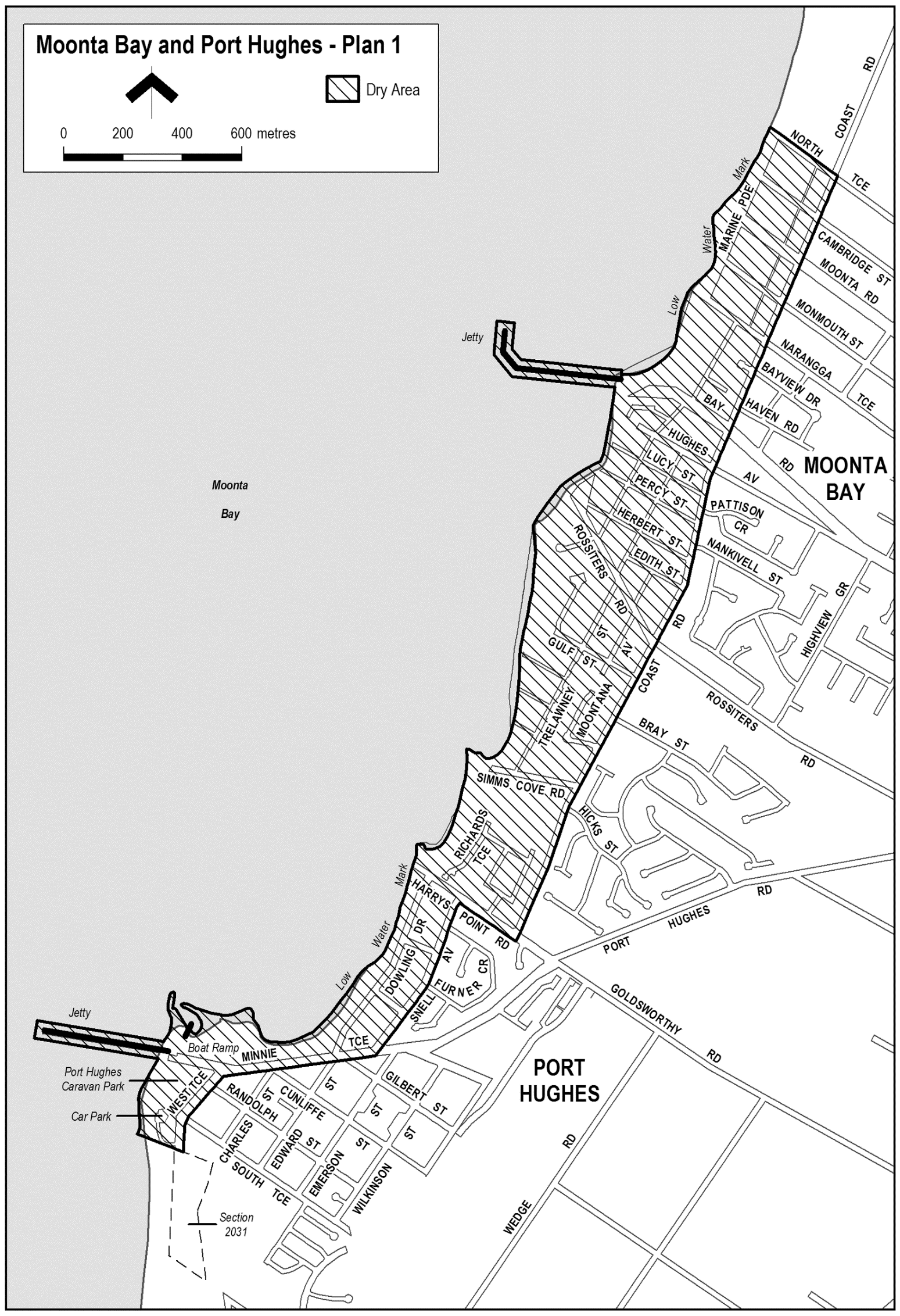 Schedule—Wallaroo Area 4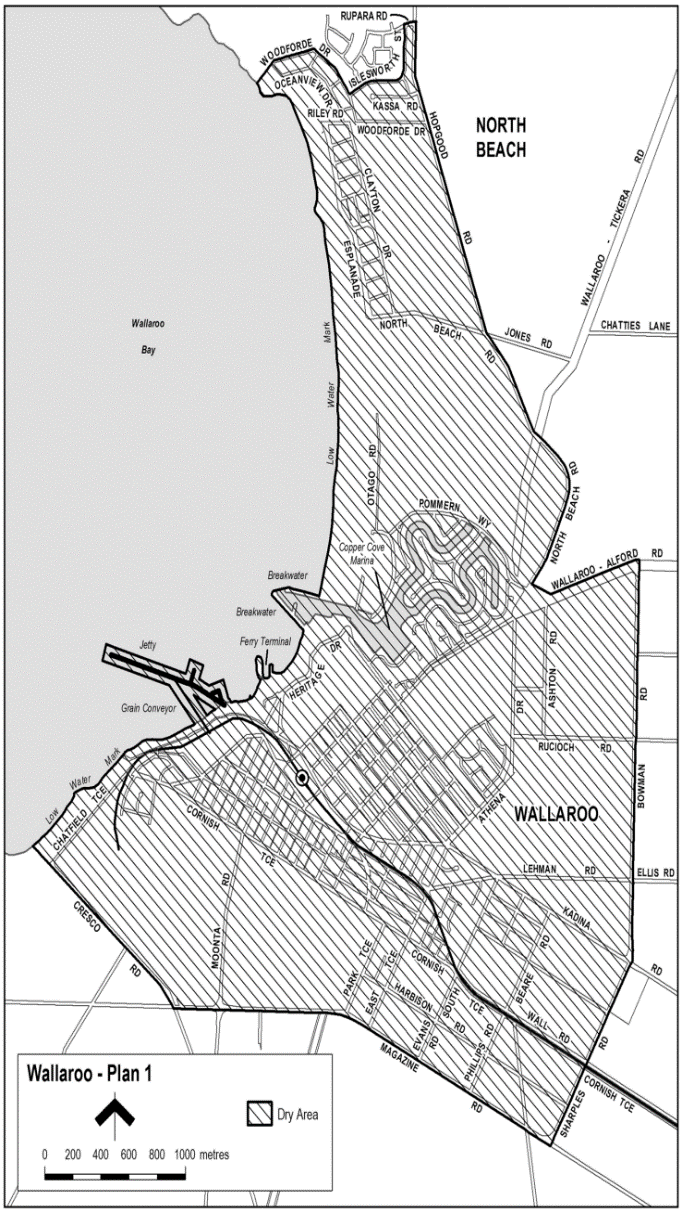 Dated: 1 October 2020Russell PeateChief Executive OfficerLight Regional CouncilExclusion from Community Land ProvisionsNotice is hereby given pursuant to Section193(6) of the Local Government Act 1999, that on 22 September 2020 Light Regional Council resolved to exclude the following land from classification as community land pursuant to Section 193(4) of the Local Government Act 1999:A portion of land in Allotment 100 and Allotment 101 of Filed Plan 15509 held in Certificate of Title Volume 5887 Folio 130 and Certificate of Title Volume 5483 Folio 219 to be leased by Council for operational purposes.Dated: 23 September 2020Brian CarrChief Executive OfficerMount Barker District CouncilAmendment to Road NameNOTICE is hereby given that pursuant to Section 219(1) of the Local Government Act 1999, Council approved under delegation to rename a portion of the road named “Parkland Avenue” south of Glenlea Boulevard within the Glenlea Land Division—Mount Barker to “Evergreen Drive”.This road name will come into effect from 22 September 2020.A. StuartChief Executive OfficerPublic NoticesTrustee Act 1936Public TrusteeEstates of Deceased PersonsIn the matter of the estates of the undermentioned deceased persons:AYLING David John late of 10 Sabina Street Woodlands Western Australia Retired Public Servant who died 11 January 2020BISHOP Mervyn late of 50 Kesters Road Para Hills West Retired Leading Hand who died 05 January 2020CLARK Maria late of 110 Strathfield Terrace Largs North of no occupation who died 06 March 2020DUKE Betty Elaine late of 8 Chinnery Avenue Magill Home Duties who died 03 July 2020FRANCIS Wayne Lawrence late of 14 Pegglome Court Elizabeth South of no occupation who died 09 September 2018KORSCHIN Hermann late of 1 Henderson Street Henley Beach of no occupation who died 12 October 2019LAWSON Paul Malcolm late of 5 Koongarra Court Magill of no occupation who died 01 July 2018MICHAILOFF Beatrice May Elaine late of 324 Military Road Semaphore Park of no occupation who died 13 April 2020SCHREINER Peter Leslie late of 1B Ranelagh Street Woodville Truck Driver who died 16 April 2020WATSON Lila Gladys late of 70 Daniel Terrace Port Augusta of no occupation who died 04 April 2020Notice is hereby given pursuant to the Trustee Act 1936, the Inheritance (Family Provision) Act 1972 and the Family Relationships Act 1975 that all creditors, beneficiaries, and other persons having claims against the said estates are required to send, in writing, to the office of Public Trustee at GPO Box 1338, Adelaide, 5001, full particulars and proof of such claims, on or before the 30 October 2020 otherwise they will be excluded from the distribution of the said estate; and notice is also hereby given that all persons indebted to the said estates are required to pay the amount of their debts to the Public Trustee or proceedings will be taken for the recovery thereof; and all persons having any property belonging to the said estates are forthwith to deliver same to the Public Trustee.Dated: 1 October 2020N. S. RantanenPublic TrusteeNotice SubmissionThe South Australian Government Gazette is compiled and published each Thursday. Notices must be submitted before 4 p.m. Tuesday, the week of intended publication.All submissions are formatted per the gazette style and proofs are supplied as soon as possible. Alterations must be returned before 4 p.m. Wednesday.Requests to withdraw submitted notices must be received before 10 a.m. on the day of publication.Gazette notices should be emailed as Word files in the following format:Title—name of the governing Act/RegulationSubtitle—brief description of the noticeA structured body of textDate of authorisationName, position, and government department/organisation of the person authorising the noticePlease provide the following information in your email:Date of intended publicationContact details of at least two people responsible for the notice contentName of the person and organisation to be charged for the publication (Local Council and Public notices)Request for a quote, if requiredPurchase order, if requiredEmail:	governmentgazettesa@sa.gov.auPhone:	(08) 7109 7760Website:	www.governmentgazette.sa.gov.auAll instruments appearing in this gazette are to be considered official, and obeyed as suchPrinted and published weekly by authority of S. Smith, Government Printer, South Australia$7.70 per issue (plus postage), $387.60 per annual subscription—GST inclusiveOnline publications: www.governmentgazette.sa.gov.au REFREVAUTHORTITLEDATE2108183A-SK-019FParsons BrinckerhoffBuckland Park proposed interchangeWith letter of7 December 2011A056410Issue CAlexander SymondsSuperlot concept Plan Division Sheets 1-310 August 2015A056410.P PROP1Rev TAlexander SymondsPrecinct 1 Concept Land Division 
Sheets 1-6 modification14 April 2020A056410.LM1Rev MWalker Corporation & Alexander SymondsPrecinct 1 Residential Allotment 
Mix Modification14 April 2020A056410.00P1 PC1Rev HWalker Corporation & Alexander SymondsPrecinct 1 Residential Pedestrian and 
cycling network Modification14 April 2020A056410.00P1 FC1Rev HWalker Corp & Alexander SymondsPrecinct 1 Residential Special Fencing Control Modification14 April 2020A056410.00AH 
(for info only)Rev HWalker Corp & Alexander SymondsPrecinct 1 Affordable housing 
Modification14 April 2020ARO1.01 Precinct 1Rev BWalker CorpResidential Land Use4 November 2013AO35613PCRev BWalker Corp &Alexander SymondsPrecinct 2 Pedestrian and cycling 
Network 1 of 222 July 2015AO35613PCRev BWalker Corp &Alexander SymondsPrecinct 2 Pedestrian and cycling 
Network 2 of 222 July 2015AO35613FCRev BWalker Corp &Alexander SymondsPrecinct 2 Special Fencing Control 
1 of 222 July 2015AO35613FCRev BWalker Corp & Alexander SymondsPrecinct 2 Fencing Control 2 of 222 July 2015AO 35613LMRev BWalker Corp &Alexander SymondsPrecinct 2Affordable Housing Modification (410 allotments) 1 of 222 July 2015AO35613LMRev BWalker Corp & Alexander SymondsPrecinct 2 Affordable Housing Modification (410 allotments) 2 of 2AO35613LMRev BWalker Corp &Alexander SymondsResidential Allotment Mix 1 of 222 July 2015AO35613LMRev BWalker Corp &Alexander SymondsResidential Allotment Mix 2 of 222 July 2015AO35613LMRev BWalker Corp & Alexander SymondsResidential Allotment Mix 
modification 1 of 222 July 2015AO35613PropDWalker Corp &Alexander SymondsSheet Index22 July 2015AO35613PROPDWalker Corp &Alexander SymondsSheets 1 to 1322 July 2015A56410PROP6(E)Rev DWalker Corp &Alexander SymondsResidential allotment plan14 April 2020A056410LM6Rev EWalker Corp &Alexander SymondsResidential allotment mix15 May 2020A056410FC6Rev EWalker Corp &Alexander SymondsSpecial Fencing Control15 May 2020A056410PC6Rev BWalker Corp &Alexander SymondsPedestrian and Cycling Network15 May 2020A056410AH6Rev EWalker Corp &Alexander SymondsAffordable Housing Modification 
(7 allotments)15 May 2020Column 1Column 2Column 3Column 4Column 5Product 
NameContainer 
Size (mL)Container 
TypeApproval 
HolderCollection ArrangementsAdelaide Central Market Spring Water600PETAdelaide Central MarketStatewide RecyclingSA Innovation Network Natural Spring Water600PETAdelaide Research Innovation 
(The University of Adelaide)Statewide RecyclingADRA Australia Pure Spring Water600PETAdventist Development & 
Relief Agency SAStatewide RecyclingSteggles BBQ Chook Can Ginger & Lemongrass Flavour375Can - AluminiumBaiada Pty LtdStatewide RecyclingBasket Case Cider330GlassBasket Case Cider CoStatewide RecyclingBlu Sparkling Apple Cider250Can - AluminiumBenedikt Imports Pty LtdStatewide RecyclingCibo Espresso Single Original 
Cold Brew330GlassCibo EspressoStatewide RecyclingAussie Cider Crushed Pear330GlassCobbleys Cider CoStatewide RecyclingLa Dolce Vita Chinotto1 000GlassCoreco Fine Foods (Aust) Pty LtdStatewide RecyclingLauretana Natural Sparkling 
Mineral Water1 000PETCoreco Trading Pty LtdStatewide RecyclingDeLaVie Vitamin Drink with Swiss Alpine Herbs250Can - AluminiumDe La Vie For Life Pty LtdStatewide RecyclingMeko Apple V Juice500PETEKO (Aust) Pty LtdMarine Stores LtdMeko Lemon V Juice500PETEKO (Aust) Pty LtdMarine Stores LtdT Grand Apple Milk Tea400LPB - AsepticEKO (Aust) Pty LtdMarine Stores LtdT Grand Assam Milk Tea Apple400LPB - AsepticEKO (Aust) Pty LtdMarine Stores LtdT Grand Assam Milk Tea Green400LPB - AsepticEKO (Aust) Pty LtdMarine Stores LtdT Grand Assam Milk Tea Original600LPB - AsepticEKO (Aust) Pty LtdMarine Stores LtdT Grand Assam Milk Tea Original400LPB - AsepticEKO (Aust) Pty LtdMarine Stores LtdT Grand Assam Milk Tea Prague400LPB - AsepticEKO (Aust) Pty LtdMarine Stores LtdT Grand Assam Milk Tea Strawberry600LPB - AsepticEKO (Aust) Pty LtdMarine Stores LtdT Grand Assam Milk Tea Tibetan400LPB - AsepticEKO (Aust) Pty LtdMarine Stores LtdT Grand Milk Tea Vanilla400LPB - AsepticEKO (Aust) Pty LtdMarine Stores LtdT Grand My Cafe350LPB - AsepticEKO (Aust) Pty LtdMarine Stores LtdT Grand Strawberry Milk Tea400LPB - AsepticEKO (Aust) Pty LtdMarine Stores LtdTai Wo Black Soybean Milk448PETEKO (Aust) Pty LtdMarine Stores LtdTai Wo Malted Soy Milk448PETEKO (Aust) Pty LtdMarine Stores LtdTai Wo Soybean Milk Almond448PETEKO (Aust) Pty LtdMarine Stores LtdTai Wo Soybean Milk Low Sugar448PETEKO (Aust) Pty LtdMarine Stores LtdTai Wo Soybean Milk Original1 000PETEKO (Aust) Pty LtdMarine Stores LtdTai Wo Soybean Milk Original448PETEKO (Aust) Pty LtdMarine Stores LtdTao Ti Apple Green Tea500PETEKO (Aust) Pty LtdMarine Stores LtdTao Ti Apple Green Tea1 500PETEKO (Aust) Pty LtdMarine Stores LtdTao Ti Apple Green Tea250LPB - AsepticEKO (Aust) Pty LtdMarine Stores LtdTao Ti Blueberry Lemon500PETEKO (Aust) Pty LtdMarine Stores LtdTao Ti Chrysanthemum Green Tea500PETEKO (Aust) Pty LtdMarine Stores LtdTao Ti Cranberry Juice Drink500PETEKO (Aust) Pty LtdMarine Stores LtdTao Ti Cranberry Juice Drink Carbonated500PETEKO (Aust) Pty LtdMarine Stores LtdTao Ti Ginger Lemon With Honey500PETEKO (Aust) Pty LtdMarine Stores LtdTao Ti Grape Kyoho Carbonated500PETEKO (Aust) Pty LtdMarine Stores LtdTao Ti Grape Kyoho Juice500PETEKO (Aust) Pty LtdMarine Stores LtdTao Ti Grape Kyoho Juice250LPB - AsepticEKO (Aust) Pty LtdMarine Stores LtdTao Ti Grapefruit Lemon500PETEKO (Aust) Pty LtdMarine Stores LtdTao Ti Guava Green Tea500PETEKO (Aust) Pty LtdMarine Stores LtdTao Ti Honey Green Tea500PETEKO (Aust) Pty LtdMarine Stores LtdTao Ti Honey Green Tea250LPB - AsepticEKO (Aust) Pty LtdMarine Stores LtdTao Ti Honey Green Tea1 500PETEKO (Aust) Pty LtdMarine Stores LtdTao Ti Kalamansi Juice Drink1 500PETEKO (Aust) Pty LtdMarine Stores LtdTao Ti Kalamansi Juice Drink500PETEKO (Aust) Pty LtdMarine Stores LtdTao Ti Lemon Grass Green Tea500PETEKO (Aust) Pty LtdMarine Stores LtdTao Ti Lemon Green Tea1 500PETEKO (Aust) Pty LtdMarine Stores LtdTao Ti Lemon Green Tea500PETEKO (Aust) Pty LtdMarine Stores LtdTao Ti Lemon Green Tea250LPB - AsepticEKO (Aust) Pty LtdMarine Stores LtdTao Ti Lemon Honey FBC500PETEKO (Aust) Pty LtdMarine Stores LtdTao Ti Lychee Green Tea500PETEKO (Aust) Pty LtdMarine Stores LtdTao Ti Lychee Water500PETEKO (Aust) Pty LtdMarine Stores LtdTao Ti Mandarin & Lemon1 500PETEKO (Aust) Pty LtdMarine Stores LtdTao Ti Mandarin & Lemon500PETEKO (Aust) Pty LtdMarine Stores LtdTao Ti Mandarin Lemon250LPB - AsepticEKO (Aust) Pty LtdMarine Stores LtdTao Ti Mango Green Tea500PETEKO (Aust) Pty LtdMarine Stores LtdTao Ti Passionfruit Green Tea500PETEKO (Aust) Pty LtdMarine Stores LtdTao Ti Peach Green Tea500PETEKO (Aust) Pty LtdMarine Stores LtdTao Ti Peach Water500PETEKO (Aust) Pty LtdMarine Stores LtdTao Ti Pineapple Green Tea500PETEKO (Aust) Pty LtdMarine Stores LtdTao Ti Plum Green Tea500PETEKO (Aust) Pty LtdMarine Stores LtdTao Ti Plum Green Tea Carbonated500PETEKO (Aust) Pty LtdMarine Stores LtdTao Ti Plum Juice Drink1 500PETEKO (Aust) Pty LtdMarine Stores LtdTao Ti Red Oolong Tea500PETEKO (Aust) Pty LtdMarine Stores LtdTao Ti Sencha500PETEKO (Aust) Pty LtdMarine Stores LtdTao Ti Shan Chz Oolong Tea500PETEKO (Aust) Pty LtdMarine Stores LtdTao Ti Starfruit Green Tea500PETEKO (Aust) Pty LtdMarine Stores LtdTao Ti Supreme Oolong Green Tea Jasmine500PETEKO (Aust) Pty LtdMarine Stores LtdTao Ti Supreme Oolong Tea900PETEKO (Aust) Pty LtdMarine Stores LtdTao Ti Supreme Oolong Tea500PETEKO (Aust) Pty LtdMarine Stores LtdTao Ti White Peach Juice250LPB - AsepticEKO (Aust) Pty LtdMarine Stores LtdTao Ti White Tea500PETEKO (Aust) Pty LtdMarine Stores LtdBali Coconut Water + Vodka200Can - AluminiumEuropa International Pty LtdStatewide RecyclingDAX German Pilsner330GlassFernbrew Pty Ltd Trading as DAquinos Bond WholesalersStatewide RecyclingGloria Jeans Coffees Natural 
Spring Water600PETGloria Jeans CoffeesStatewide RecyclingChefs Choice Certified Organic Pomegranate Juice750GlassHBC Trading Australia Pty LtdStatewide RecyclingHerbal Natural Drink Carbonated 
With Stevia250Can - AluminiumHerbal Natural Drink AustraliaStatewide RecyclingHCLA Natural Spring Water575PETHigh Caliber Line AustraliaMarine Stores LtdHCLA Natural Spring Water350PETHigh Caliber Line AustraliaMarine Stores LtdHCLA Natural Spring Water250PETHigh Caliber Line AustraliaMarine Stores LtdHCLA Natural Spring Water600PETHigh Caliber Line AustraliaMarine Stores LtdSultan Black Seed Cola250Can - AluminiumI Mezit & Z MezitStatewide RecyclingHerrljunga Magnum Swedish 
Apple Cider1 500GlassIKEAStatewide RecyclingInside Out Cold Brew Organic Tea Green & Clean350PETInside Out Nutritious Goods Pty LtdMarine Stores LtdInside Out Cold Brew Organic Tea 
OO La Long350PETInside Out Nutritious Goods Pty LtdMarine Stores LtdInside Out Cold Brew Organic Tea Rooi Boss350PETInside Out Nutritious Goods Pty LtdMarine Stores LtdInside Out Cold Brew Organic Tea Serious Black350PETInside Out Nutritious Goods Pty LtdMarine Stores LtdMeko 100% Pure Coconut Water310Can - AluminiumJan Imports & Distribution Pty LtdStatewide RecyclingOzujsko Pivo Beer330GlassKlokan ImportsStatewide RecyclingLJ Hooker Spring Water350PETLJ Hooker Franchising LimitedStatewide RecyclingDon Simon Sangria1 000LPB - AsepticMCB DistributorsStatewide RecyclingActive Original Pure Australian Water600PETRite Price Grocery Clearance StoreStatewide RecyclingMalee Coco 100% Coconut Water330LPB - AsepticT&R Dreamworks Pty LtdStatewide RecyclingOptus Premium Pure Drinking Water350PETThe IncubatorStatewide RecyclingRAA H2O Spring Water350PETThe Promo PlaceFlagcan DistributorsCMI Eastside Water600PETThe Promo Place Pty LtdStatewide RecyclingLete Effervescent Ground Water750GlassTricolore Imports Pty LtdStatewide RecyclingUniversity Of South Australia Pure Spring Water600PETUniversity of South Australia - Mount GambierStatewide RecyclingUrbanest Student Accommodation Pure Spring Water600PETUrbanest Pty LtdStatewide RecyclingCerveza Salta330GlassVinosity In Full Pty LtdStatewide RecyclingWarndu Feel Good Wattleseed & Desert Honey Brew330GlassWarndu Pty LtdStatewide RecyclingMercedes Benz Vans Sprinter Launch 2018 Plain Still Water600PETcieventsStatewide RecyclingColumn 1Column 2Column 3Column 4Column 5Product 
NameContainer 
Size (mL)Container 
TypeApproval 
HolderCollection ArrangementsBiocult Probiotic Cultured Drink700HDPEManassen Foods Australia Pty LtdStatewide RecyclingBiocult Probiotic Cultured Drink Blueberry Flavoured62PolystyreneManassen Foods Australia Pty LtdStatewide RecyclingPro Live Apple Flavour Probiotic Drink62PolystyreneManassen Foods Australia Pty LtdStatewide RecyclingPro Live Blueberry Flavour Probiotic Drink62PolystyreneManassen Foods Australia Pty LtdStatewide RecyclingPro Live Blueberry Probiotic Kefir Fermented Yoghurt Drink1 000PETManassen Foods Australia Pty LtdStatewide RecyclingPro Live Mango Lassi Yoghurt Drink1 000PETManassen Foods Australia Pty LtdStatewide RecyclingPro Live Original Probiotic Kefir1 000PETManassen Foods Australia Pty LtdStatewide RecyclingPro Live Probiotic Drink Light63PolystyreneManassen Foods Australia Pty LtdStatewide RecyclingPro Live Probiotic Drink Original63PolystyreneManassen Foods Australia Pty LtdStatewide RecyclingColumn 1Column 2Column 3Column 4Column 5Column 6Depot NameCompany/
Trading NameProprietorsDepot StreetDepot SuburbVolume/Folio No.Pink RoadhouseToomaine Pty Ltd and P & J Moore Pty Ltd t/as Pink Roadhouse OodnadattaCatherine King, Ian King, 
Peter Moore, Jennifer Mathews42 Ikaturta TerraceOodnadatta SA 5734N/AAddress of PremisesAllotment SectionCertificate of TitleVolume/FolioMaximum Rental 
per Week Payable23 Cudworth Street, Davoren Park SA 5113Allotment 2 Deposited Plan 51482 Hundred of Munno ParaCT5651/439$117.0034 Seaview Drive, Happy Valley SA 5159Allotment 17 Deposited Plan 6785 Hundred of NoarlungaCT5107/526$0.00Unfit for Human Habitation3 Ansett Avenue, Netley SA 5037Allotment 13 Deposited Plan 5978 Hundred of AdelaideCT5620/469$0.00Unfit for Human HabitationAddress of PremisesAllotment SectionCertificate of TitleVolume/Folio19 Boundary Road, Glenelg South SA 5045Allotment 2 Community Plan 26452 
Hundred of NoarlungaCT5354/39012 Edith Road, Salisbury North SA 5108Allotment 268 Deposited Plan 7214 
Hundred of Munno ParaCT5601/80228 Princess Street, Peterborough SA 5422Allotment 436 Deposited Plan 3873 
Hundred of Yongala CT5967/871,CT6091/5284 Denver Drive, Parafield Gardens SA 5107Allotments 101 & 102 Deposited Plan 124703 Hundred of Yatala    CT6243/12 &CT6243/13MAKEMODELVARIANT NAMEYEAR(S)CAPACITYFONZARELLI1251252014-2015ElectricZERODSZero DSUnit 2015ElectricSZero SUntil 2015ElectricMAKE MODELVARIANT NAMEYEAR(S)CAPACITYAJPPR7PR72017600AJSMODEL 18MODEL 18pre 1963497MODEL 20MODEL 201955-61498APRILIAMoto 6.5Moto 6.51998-99649M35SR MAX 3002012278PEGASO 650DUAL SPORTS1994-01652PEGASO 650OUTBACK2000-01652PEGASO 650Factory 6502007-08660PEGASO 650 I.E.OUTBACK2001-02652PEGASO 650 I.E.DUAL SPORTS2001-06652SCARABEO 300VRG2009278SCARABEO 400SCARABEO 4002007399SCARABEO 500SCARABEO 5002007-08460SPORTCITY300SPORTCITY3002010-12300STRADA 650ROAD2006-08659STRADA 650TRAIL2006-08659VS (SXV 550)SXV 550 (VSS-VSL) 14.5kW2006-08553VS (SXV 450)SXV 450 (VSR-VSH) 14kW2006-08449VP (RXV 450)VPV-VPT-VPH 18.3kW2006-10449VP (RXV 550)VPZ- VPX- VPL 20kW2006-10553ASIAWINGLD450ODES MCF4502011-13449ATK6056051995598BENELLIVELVET DUSKVELVET DUSK2003-05383LEONLeoncino 5002018-20500P10BN 3022015 on300P18LEONCINO 5002017 on500P18LEONCINO 500 TRAIL2018 on500P18P16BENELLITRK50220172017500500P16TRK 502X2018 on500P25GT600  RESTRICTED2014-15600P25BN 600 RESTRICTED2013-14600P36502C2019500BETARR E3RR3502011349RR E3RR4002010-11398RR E3RR4502010-11449RR450RR4502008448RR450RR4502000-07448RR E3RR5202010-11498RR300 2TRR300 2T2019293RR350 4TRR350 4T2019349RR390 4TRR390 4T2019386RR430 4TRR430 4T2019431RR480 4TRR480 4T2019478RR525RR5252008510RR525RR5252000-07510FUPA RR E3RR 2T 3002012-17293FUPA RR E3RR350 20 & RR350 152016-17349FUPA RR E3RR390 31 & RR390 162016-17386FUPA RR E3RR430 32 & RR430 172016-17431FUPA RR E3RR480 33 & RR480 182016-17478FUPA E5E5 002015293FUPA E5E8/032016/17293BETAFUPA RR E32018293BMA RRRR350 152018349BMA RRRR390 162018386BMA RRRR430 172018431BMA RRRR480 182018478XTRAINER 300 2TXTRAINER 300 2T2019293BMWC400X0C09/C400X2018-20350C650C600 SPORTALL647C650C650 GT/SportAll647F650FUNDURO1995-00652F650CSSCARVER2002-05652F650CSSE ROAD2004-06652F650GSDAKAR2000-08652F650GSF650GS2000-08652F650STF650ST1998652F650G650 GS2009-2016652F650G650 GS Sertao2012-2016652G 450 XG 450 X2008-10450G650GSSertaoAll650G310G310R-0G012016-17313G310GSG310GS-0G022016313R45R45All453R50R501969499R60R601967590R65R651981-88650R65LSR65LS1982-86650R69R691961600BOLWELLLM25WFIRENZE2009263BRAAAPST4502016-17450BRPCan am RykerRotax 600 ACE2018599BSAA50A501964-70500A65A651966-69650A7A71961500B40B401969350B44B441967-71440B50B501971495B50SS GOLDSTARB50SS GOLDSTAR1971498GOLD STARGOLD STAR1962500LIGHTNINGLIGHTNING1964654SPITFIRE MKIIISPITFIRE MKIII1967650THUNDERBOLTTHUNDERBOLT1968499BUELLBlastSTREET FIGHTER2002-07491BUGSEE KYMCOBULTACOALPINAALPINA1974350FRONTERAFRONTERA1974360SHERPASHERPA1974350CAGIVA360WR360WR1998-02348410TE410TE1996399610TEE610TEE1998576650 ALAZZURA650 ALAZZURA1984-88650650 ELFANT650 ELFANT1985-88650CANYON 500DUAL SPORTS1999-06498CANYON 600DUAL SPORTS1996-98601RIVER 600RIVER 6001995-98601W16 600W16 6001995-97601CCMGP SeriesGP450-1(A1 30kW)2015-16450GP SeriesGP450-2(A1 30kW)2015-16450CFMOTOCF 650CF650NK-LAM2012-16649CF 650CF650TK-LAM2013-17649CF 650 (400NK)400NK2016-17400CF 650650NK-LAM2016-17649CF650650MT2016-17649COSSCK650Ural1974649DERBIMULHACENMULHACEN2008659RAMBLARA 3002010278DNEPRK650K6501972650K650K650 DNEPR1967-74650MT9MT91974650DUCATI400 MONSTER400 MONSTER2002398400 SIE400 S I E monster 398400 SS JUNIOR400 SS1989-96398400SS400SS1992-95398500SLPANTAH1984499500 DESMO500 Sport Desmo1978497600 MONSTER600 MONSTER1994-01583600 MONSTERDARK1998-01583600 S600 SUPERSPORT1994-97583600M600M1994-01583600SLPANTAH1980-84583600SS600SS1994-98583620 MONSTER LITEM620 LITE2003-07618620 MULTISTRADA LITEMTS620 24.5Kw2005-07618659 Monster Monster 659All659DM 350350pre 85350DM 450450pre 85448DM450DM4501972450DM500DM5001981-84498F3350 F31986-1989349F4400 F41986400M4M620ie LITE2003-04620M5Monster 6592011659KA (Scrambler)00AA Sixty22015-16399MD02AU2017659ELSTAR SHINERAYXY400WB400 & WB400c2015-16397XY400CLASSIC C2018397XY400SCRAMBLER C2018397XY400CAFÉ RACER2018397XY400CAFÉ RACER F2018397ENFIELDBULLETCLASSIC1993-08499BULLETDELUXE1993-08499BULLETELECTRA ROAD2006-08499BULLET 350DELUXE1988-01346BULLET 350SUPERSTAR1988-95346BULLET 350CLASSIC1993-01346BULLETT 5005001995499BULLET 65ROAD2003-04499LIGHTNINGROAD2000-08499MILITARYROAD2002-08499TAURASDIESEL2001325FANTICTZEC3002011-12300TZGas Gas EC302012300GAS-GAS4E (IPA 48807)EC 3020182994EEC 3020172994EEC252017299EC300SM SUPERMOTARD2002299EC300ENDURO2001-02299EC400FSE ENDURO2002-03399EC450FSE ENDURO2003-05449EC450FSE SUPERMOTARD2003-08449EC450FSR ENDURO2006-08449FS 400FS40A2006398FS 450FS452006443FS 500FS50 (503)2006-2009503FSE 4004002002398FSE 4504502003-08398PAMPERA320 TRAIL1998-02333PAMPERA400 TRAIL2006-08399PAMPERA4502007-08443SM400SUPERMOTARD2003-08399SM450SUPERMOTARD2003-08443TT300EC3001998-08295EC ENDUROEC302016-17299CONTACT ES280 ES2018272GILERAFUOCO 500FUOCO 5002007-13493NEXUS 500NEXUS 5002003-08460HARLEY DAVIDSONSS350Sprint 69-1974350XGS SERIESStreet 500 -XG500 16MY2014-15494XGS SERIESStreet 5002016-on494XGS SERIESXG500 17MY2016-17494TC HARLEYSTREET 5002017-2020494HONDA600V TRANSALP600V 1988583BROSBROS1992399C70DREAMpre 1970305CB300RCBF300NA2018-20286CB300 (FA)CB300FA2014-17286CB350CB3501969348CB350FCB350F1973325CB360CB3601973-75360CB400CB4001981 -2013395CB400FCB400F1975-77408CB400NCB400N1981395CB400TCB400T1977408CB400 ABSCB400 ABS2008 - 2013399CB450CB4501967-75450CB500 FOURCB500-FOUR K,K1,K21971-73498CB500 TWINCB500T1974-78498CB500FCB500FA/F2012-19471CB500XCB500XA2013-17471CB550CB5501974-78544CB650FCB650FA-LTD-16ym2015-2017649CBR650FCBR650FA-LTD-16ym2015-2016649CB650CB650All650CBR500RCBR500RA2012-19471CBR650RCBR650R2019649CBX550CBX550F1982-85572CX500CX5001979500CMX500ACMX500A 2016-20471CJ360CJ3601976356CL450CL4501965-77444CRF150150R/RBAll149CRF400RCRF400R2013399CRF450LCRF450L2018449CRF450XCRF450X2005-09449CX500CX5001977-82495DEAUVILLENT650V2002-06647CBR300RCBR300R2014-15286CBR300RCBR300RA2014-15286Fortza 300NSS300 ForzaAll279FJS400ASW-T4002009399FT500FT5001984498FTS600DSILVERWING2006-08582GB400GB400All399GB500GB5071987-91498GL400GL4001985396NF02SH3002009279NSS300NSS3002013279NT400NT4001989-92400NT650VDEAUVILLE2003-06647NTV650REVERE1989-92647NX650DOMINATOR1988-00644PCX150PCX150153REVEREREVERE1990647SL350SL3501972348OBI RVF400 VFR400OBI RVF400 Otobai import model onlyAll400Steedsteed2002398VT400VT 400All398VT400CSHADOW2009399VT500VT5001983-87491VT600CVT600C1993-00583VT600CSHADOW VLX1988-2008583XBR500XBR5001986-89499XBR500SHXBR5001986-89499XL350XL3501984-87339XL500XL5001979-84498XL600RXL600R1984-87589XL600RMGXL600RMG1986-88591XL600VHTRANSALP1987-89583XL650VTRANSALP2002-08647XL650TRANSALP2005647XR250XR250RAllXR350XR3501983339XR350RXR350R1983-84339XR350RXR350R1985-86353XR400XR4001996-08397XR400 MOTARD XR400M1996-08397XR400RXR400R1996-08397XR500RXR500R1983-84498XR600RXR600R1985-00591XR650LXR650L/ XR650R2001-06644XR650RXR650R Kss and Mss (only)2004-05649XR650RXR650R (Australian version only)1999-2001649CRF450LCRF450L2019YM2018449HUNTERDD350E-6CDAYTONA2010-13320DD350E-6CSPYDER2010-13320DD350E-2BOBBER2011-13320HUSABERGFE350ENDUROAll350FE400ENDUROAll399FE450ENDURO2008-14449FE501EENDURO1997-12501FE501ENDURO2012-14510FE570ENDURO2008-10565FE600EENDURO1997-00595FE650EENDURO2004-08628FE650EENDURO2000-04644FS450EENDURO2004449FS450SUPERMOTARD2008-10449FS570SUPERMOTARD2009-10565FS650C/ESUPERMOTARD2004-08628FS650ESUPERMOTARD2002-04644TE300TE Series2010-14293FE01FE450 MY05 (Ab)2004449FE01FS650 MY05 (Db)2004628HUSQVARNA300WRWR3002008-12298310TETE310 A32009-13303310TETE310 A22008-10298350TETE3501995349400SMSUPERMOTARD2002-04400400TEENDURO2000-01400410TEENDURO1998-00400410TEENDURO1994-97415450SM/R/RRSUPERMOTARD2003-08449450TCMOTOCROSS2001-08449450TEENDURO2001-07449450TE-IEENDURO2007-08449450TXCTRAIL2007-08449A6 SMR 449A600AB2010-12450A6 TE 449A600AATE4492010-13450A6 SMR 511A601AB2010-12478A6 TE 511A601AATE5112010-13478A6 SMR 511A602AB2012478A80H11B 35kW2013652510SMSUPERMOTARD2006-10501510TCMOTOCROSS2004-07501510TEENDURO1986-2008510510TE-IETE510IE2008510570TE570TE(RP)2000577610SMSUPERMOTARD2000-08577TE610TE610(RP), dual sports 2000 on577AE430ENDURO1986-88430SMS630A401AB SMS6302010-on600SMR449 SMR449 2011449.6SMR511SMR5112012447.5TETE3002014 on298TETE3002016-17293FEFE3502014-on350FEFE4502014 on449FEFE4502016-17450FEFE5012014 on501FEFE5012016-17510TE449Enduro 20142013449.6TE510 (A2)Enduro 20132006-2013477.5TE630A401AA TE6302010-on600TR650TR650 Terra 2013652WR260ENDURO1990-91260WR300ENDURO2010-13293WR360ENDURO1991-03349WR400ENDURO1984-88396WR430ENDURO1988430Pilen SeriesVP 4012018373Pilen SeriesSP 4012018373HYOSUNGGT650 EFIGT650EFI Lams All647GT650R EFIGT650R EFI Learner All647GV650C/SLams modelAll647INDIANVELOVELO1969500JAWA3503501974350634 ROAD634 ROAD1984-85343638 ROAD638 ROAD1985-86343JONWAYMALIBUMALIBU 3202012320KAWASAKIEN400Vulcan1986400EN450450LTD1985-87454EN500Vulcan1990-02500ER-5ER5001999-06498ER-6NL ABSER-6nl ABS learner model2012-2016649ER-650C ER-6nL2009649ER-650C ER-6nL ABS2009-11649ER650HER650H LAMS (Z650L)2016-17649ER650HER659K LAM (Z650L)2019649EX300A (Ninja 300)EX300B Ninja/ special (A&B)2012-16296ER300BER300B (Z300 ABS)2015296EX300BEX300B2015-2018296EX400GPX 400R1987-94399EX400GZ400 and ER400D2019399EX650FNinja 650L (2012)2011649Ninja 650 L modelNinja 650RL2009649Ninja 650Ninja 650RL ABS2009-11649Ninja 650Ninja 650L ABS2011-16649EX650K (LAMS)Ninja 650 L 2016-current649GPZ550GPZ5501981-90553GT550Z5501984-88553KL600KLR6001984-87564KL650KLR6501987-99651KLE500DUAL SPORTS1992-08498KLE300CKLE300C VERSYS-X 3002017295KLR600KL6001984-87564KLR650EKL650E1987-2012651KL650EKLR6502013-2016651KLX150KLX150E/KLX150 LAllKLX300RKLX300R1996-04292KLX400KLX4002003400KLX450RKLX450R2007-16449KLX650KLX6501989-95651KLX650RENDURO1993-04651KZ400KZ4001974-84398KZ440KZ4401985443KZ500KZ5001979497KZ550KZ5501986547LE650DVersys 650L ABS2010649LE650DVersys 650L ABS2011-14649LTD440LTD4401982443LX400LX400 Eliminator1989398S2S21972346S3S31974400KLE500KLE5001992-2008498KLE650FVersys 650L ABS2014-17649KLE650FKLE650F ABS L & ABS L MY172016-17649EN650BVulcan S ABS/ABS L2014-current649EN650BEN650E ABS L 1&22016-17649W400EJ400AE2006-09399Z400B2KZ400B21979398Z400DKZ400D1975398Z500Z5001980498EX400GKAWASAKI2018399ZR550ZEPHYR1991-99553ZZR400ZZR4001991399ZZR400ZZR4001992399KTM2T-EXC300 EXC2012-2017293Adventure390 Adventure2020-on373300 exc300excAll300390 Duke390 DukeAll390125 EXC125 EXCAll125300EXCENDURO84-2011293300EXC-EENDURO2007-08293300GSENDURO1990-95280350EXC-FENDURO2011-on347350EXC Special-RENDURO2005-06350360EXCENDURO1996-98360380EXCENDURO2000368RC390RC390all3904T-EXC RACING350 EXC-F2012-20163504T-EXC RACING450 EXC2012-20164494T-EXC RACING500 EXC2012-2016510400EXCENDURO2008-11393400GSENDURO1993-99400400SC400SC1996-98400400TE400TE2001400450EXCENDURO2002-07448450EXCENDURO2005-11449450EXCENDURO2011-on449500EXCENDURO2011-on510500GSENDURO1984-91553510EXCENDURO1999-02510520EXCENDURO2000-02510525EXCENDURO2002-05510525EXC-RENDURO2005-07510530EXCENDURO2008-11510600 ENDUROENDURO1987-93553600 ENDURO INCASENDURO1989-90553625SMC625SMC2004609640 4T -EGS640 LC4-EMY042004-05625640 4T -EGS640 LC4-MY052004-05625660 SMC4T-EGS2004654FreerideFreeride (MY12 on)2012350IS DUKE390 DUKE (C3)2013373Rally450 RALLY2017449Rally690 RALLY2017654IS RCRC 3902016-17373KYBURZDXPKYBURZ2017KYMCOAll modelAll models under 300V2downtown 350i (V23010-V23000)2015-16321X-TownKS60A (300i)2016-17276XCITING S 400D62001 & D620002019-20400AGILITY 300T4 (300)2020276LAMBRETTAAll modelLambrettapre 2008under 660LARO DD350E-6CPro Street 3502011320SPT seriesSPT3502011320LAVERDA5005001979497LIFANAll modelAll models2009-10under 300LIFENGRegal RaptorCRUISER 3502011320MAICOEnduro500E1984-88488MATCHLESSG12G12pre 1966646G80HARRIS1988-90494G80G80pre 1963497MCI All models All models under 250all250MBKFALCONEYAMAHA XT660R/X 2005-08660MONTESACOTA 330TRIAL1985-86328COTA 335TRIAL1986-88327COTA 348TTRIAL1984-87305COTA 350TRIAL1984-85349MOTO GUZZI350 GT350 GT1992350FalconeFalcone1972498V35V351977-90346V50V501977-79490V50Monza1980-85490V65V651982-94643V65Lario1984-89643MOTO MORINI3.5 ROAD3.5 ROAD1984-85344350 SPORT350 SPORT1974-85344500 CAMELTRAIL1984-86479500 SEI500 SEI1984-85479500 STRADA500 STRADA1977-85479MUZBAGHIRAENDURO1999-02660MASTIFFSUPERMOTARD1999-02660SKORPIONREPLICA1998-02660SKORPIONSPORT1998-02660SKORPIONTRAVELLER1998-02660SKORPIONTOUR1998-02660MV AGUSTA3503501972-76349NORTON650SS650SS1961-68650ES2ES2pre 1963490MANXMANb1961650MODEL 50MODEL 501933-63348MODEL 88DOMINATORpre 1966497NAVIGATORNAVIGATOR1964350OZ TRIKEFUN 500FUN 500pre 2008500PANTHERMODEL 100600pre 1963598MODEL 120650pre 1966645PEUGEOTGEOPOLISAEAA2007-08399SATELISAEAA2007-08399SATELISAFAA2007-08493METROPOLISAA2018399PGOAll models All models under 220All220PIAGGIOAll ModelsAll models2010-17 under 350PSI M59 (MP3 400)M59101 (400ie RL)2006-08399PSI M52M52101 XEVO 400ie2006-08399QJ MOTORCYCLESBJ60BJ60All600P25BJ600All 600RICKMAN650Triumph1964649RIYARY300T (RY)RY300T2012-15288ROYAL ENFIELDAll models under660All models under 660till 2014CNEXCNEG2018648CNEXCNEH2018648CNEXCNEG (CONTINENTAL GT 650)2018-19648CNEXCNEH (INTERCEPTOR GT 650)2018-19648UMI CONTINENTALCONTINENTAL GT2015535UMI BULLETU3S2015-19346UMI BULLETBULLET 500 CKE2015-19499D4A5CHimalayan2016-2019411D4A5C EFIHimalayan2019-20411RS HONDAXR400M MOTARD2005-08397RUDGE WHITWORTH650Rudgepre 1961650SHERCOS4ENDURO 4502007-2010448S4ENDURO 5102007-2010510S4ENDURO 3002010290S6300 2ST2016-17293SUZUKIAN400BURGMAN2008-14400AN 400AN 4002016-17400AN650BURGMAN2002-15638Burgman 650Burgman 650All638Burgman 400ABSBurgman 400ABSAll400DR350All1991-98349DR400DR4001999400DR500All1981-84498DR600RDR600R1985-90598DR650All1990-08644DR650SEDR650SE1997-19644DR-Z250DR-Z250All249DR-Z400EDR-Z400EAll398DR-Z400SDR-Z400S2005-14398DR-Z400SMDR-Z400SM2005-17398DL650XAUEV-Strom 650 XT learner approved2014-15645DL650AUE V Strom2013-2014645DL650DL650 AUE & DL650X AUE2016-20645SVF650 (Market name-Gladius) SVF650 U/UA2009-2014645SV650-3SV650 UA2015-2017645GN400GN4001980-81400GR650All1983-88651GS400GS4001976-82400RMX450 (market name RMX450Z)RMX4502014-15449GS450All1981-89450GS500GS5002000-13487GS500EGS500E1976-99492GS500FGS500F2003-13487GS550All1977-82549GSR400GSR4002006-08398GSX400F1981-04398GSX400E1981-84398GSX650FGSX650 /FU2008-12656GT380GT3801973-78380GT500GT5001976-78500GT550GT5501973-78550KATANA 550KATANA 5501981-83550LS650Boulevard S402015-17652LS650SAVAGE1986-89652PE400PE4001980-81400RE5ROTARY1974500SFV650USFV650U2009-17645SP370ENDURO1978370SV650S LAMSSV650SU LAMs Gladdius2008/2013645MY18SV6502018MY18SV650AUL82018T500T5001970-74500TS400TS4001976400XF650FREEWIND1997-01644LS650LS6502018652DR650SEDR650SE2018644DR-Z400EDR-Z400E2018398DR-Z400EDR-Z400 (2006 MY~)2018398DR-Z400EDR-Z4002018AN400AN4002018400LS650LS6502018652SWMAI01/AA and 01/AB2015-2017600A201/AA2016300A203/AA and 03/AB2016500A300-01-022016445B3Silver Vase, Gran Milano2019-20445SYMAll Models All models under 400 2008-12400LNGTS 300i Sport2015-16278TGBAll Models All models under 300 2012300TM300EENDURO2000-082943002TENDURO2010297400EENDURO2002-03400450EENDURO2003-08449450MX450MX20084494504TENDURO2010450530EENDURO2003-08528530MX530MX20085285304TENDURO2010528TRIUMPH21211963350DAYTONA 500DAYTONA 5001970490Street tripleLAMs Street Triple 659 L67Ls72014659HD SeriesHD418MY2017660T100TIGERpre-1970498T120BONNEVILLE1959-1974649TR5TROPHY1969449TR6TROPHY1961 - 73649TR7TIGER1971649TRIBSATRIBSA1960-70650UBCO2018 2X2UBCO2018URALDNIEPNERDNIEPNER1974650K650K6501967-74650MT9MT91974650THRUXTONTHRUXTON1965-67499VESPAAll Models All modelsuntil 1/09/201350-300PSI M45M45200 300 S/SS2016-20278PSI M45M45202 300 ABS2018-20278PSI M45M45710 300 S/SS2018-20278PSI M45M45715 300 S/TECH2019-20278PSI M45M45710 3002018278PSI M45M45719 GTS 300 SS HPE2020278PSI M45M45724 GTS 300 SG2020278PSI M45M45200 300 S/SS M45202 300 ABS2016-2018278PSI M45M45202 300 ABS2018278PSI M45M452710 300 S/SSJul-05278PSI MA3MA330 300 E4 (GTS/SUPER/SS)2016-17278VOR400 ENDURO 400 ENDURO 2000399450 ENDURO 450 ENDURO 2002450500 ENDURO 500 ENDURO 2001503530 ENDURO 530 ENDURO 2001530VOR ENDURO400SM 2000-01399VOR ENDURO500SM 2000-01503XINGYUEXY400YXY400Y2008-09400YAMAHADT400DT4001976-77400FZ6RFZ6RAll600FZ600FZ600All600IT426IT4261987426IT465IT4651987465IT490IT4901983490MT-03MT032011 on660MT 07MT07 & MT07LAF2015-2016655MT 07MT07 & MT07A2016-17655MTM660XSR7002017655MTT660-ARM 1612016655MTN320MTN320-AAll321MX400MX4001976400RD350RD350to 1975350RD400RD4001976398RT2RT21970360RT350RT3501972347SR400SR400All400SR500SR5001978-1981499SRX400SRX4001985-90400SRX600SRX6001986-96608SZR660SZR6601997659TenereTener All660T MAXTmax 530All530TT350TT3501986-01346TT500TT5001975500TT600TT600All595TT600ETT600EAll595MT-07MT-07 LAMs2015-19655MTM660XSR7002017-20655TT600RTT600RAll595TX650TX6501976653WR400FWR400F1998 - 2000399WR426FBelgarda import ONLY2001426WR450FWR450FAll450WR450FWR450F (2GC)All449XJ550XJ5501981-82528XJ6XJ6FL/NL (25kW & 35kW)All600XJ6XJ6SL (25kW)All600XJR400ZJR4001999400XJR4004HM2003399XS360XS360All359XS400XS400All391XSR700RM1312015-17655XP500XP500All499XP500XP500All530XS650XS6501972-1984653XT250XT250All249XT350XT350All346XT500XT500All499XT550XT550All552XT600XT600All590XT660RXT660RAll659XT660XXT660XAll659XT660Z T N RXT660Z  All660XTZ660XT660Z TenereAll659XV400XV400 Virago1983399XV535XV535 ViragoAll years535XVS400XVS400 Dragstar2001-03400XVS650A/customXVS650 custom and classic All years649XZ400XZ4001982399XZ550XZ5501982-83550YP400MAJESTYAll395YZF R3YZF R3AAll321CZD300 (X-Max300)CZD300-A2016-20292ZHEJIANGHT300TBase2015275Rural ZoneRural ZoneReplace DTS/DPF 5.1, part (e) with the following:(e)  no value is returned (ie there is a blank field), then there is no minimum dwelling allotment size and DTS/DPF 5.1(a) is met.Replace DTS/DPF 11.1 with the following:Allotments have an area not less than:{MinLot}In instances where:(a)  more than one value is returned, refer to the Minimum Site Area Technical and Numeric Variation layer in the SA planning database to determine the applicable value relevant to the site of the proposed development(b)  no value is returned (i.e. there is a blank field), it is taken that the development does not satisfy DTS/DPF 11.1Drafting Note: Apply Minimum Site Area Technical and Numeric Variation layer in the place of ‘{MinLot}’Rural Horticulture ZoneRural Horticulture ZoneAmend DTS/DPF 4.1, part (a) by replacing:the Minimum Site Area Technical and Numeric Variation layer with the updated Minimum Dwelling Allotment Size Technical and Numeric Variation layer.Replace DTS/DPF 4.1, part (d) with the following:(d)  More than one value is returned, refer to the Minimum Dwelling Allotment Size Technical and Numeric Variation layer in the SA Planning database to determine the applicable.Replace DTS/DPF 4.1, part (e) with the following:(e)  no value is returned (ie there is a blank field), then there is no minimum dwelling allotment size and DTS/DPF 5.1(a) is met.Replace DTS/DPF 11.1, part (b) with the following:(b)  no value is returned (ie there is a blank field), it is taken that the development does not satisfy DTS/DPF 11.1Rural Intensive Enterprise ZoneRural Intensive Enterprise ZoneReplace DTS/DPF 4.1, part (b) with the following:(b)  no value is returned (ie there is a blank field), it is taken that the development does not satisfy DTS/DPF 4.1.Dwelling Excision OverlayDwelling Excision OverlayReplace DTS/DPF 1.2, part (b) with the following:(b)  the other allotment has an area not less than that identified in the Minimum Site Area Technical and Numeric Variation Overlay.Date of AdoptionPlanning and Design Code Version NumberAmendment TypeSummary of Amendments31 July 20202Section 73 Phase Two (Rural) Code AmendmentIntroduction of Code to Rural Council areas.6 October 20202.1Section 76 Error & Operational Amendment Gazette Notice 
1 October 2020 https://governmentgazette.sa.gov.au/ 1—Extent of prohibition1—Extent of prohibitionThe consumption of liquor is prohibited and the possession of liquor is prohibited.2—Period of prohibition2—Period of prohibitionFrom 12 noon on 31 December 2020 to 7.00 am on 1 January 2021.3—Description of area3—Description of areaThe area in and adjacent to Moonta Bay and Port Hughes bounded as follows: Commencing at the point at which the northern boundary of North Terrace, Moonta Bay intersects the eastern boundary of Coast Road, then generally south-westerly along that eastern boundary of Coast Road and the prolongation in a straight line of that boundary to the point at which the prolongation intersects the southern boundary of Harry’s Point Road, Port Hughes then north-westerly along the southern boundary of Harry’s Point Road to the point at which it meets the eastern boundary of Snell Avenue, Port Hughes then generally south-westerly along that boundary of Snell Avenue and the prolongation in a straight line of that boundary to the point at which it intersects the southern boundary of Minnie Terrace, Port Hughes then generally westerly along that boundary of Minnie Terrace to the eastern boundary of West Terrace, Port Hughes then generally south-westerly and southerly along that boundary of West Terrace and the continuation of West Terrace (past South Terrace) to the northern boundary of Section 2031 Hundred of Wallaroo, then north-westerly along that boundary of Section 2031 and the prolongation in a straight line of that boundary to the low water mark on the eastern side of Spencer Gulf, then generally northerly and north-easterly along the low water mark to the point at which it is intersected by the prolongation in a straight line of the northern boundary of North Terrace, Moonta Bay then south-easterly along that prolongation and boundary of North Terrace to the point of commencement. The area includes any jetty, boat ramp or other structure projecting below low water mark from within the area described above (as well as any area beneath such a structure).1—Extent of prohibition1—Extent of prohibitionThe consumption of liquor is prohibited and the possession of liquor is prohibited.2—Period of prohibition2—Period of prohibitionFrom 12 noon on 31 December 2020 to 7.00 am on 1 January 2021.3—Description of area3—Description of areaThe area in and adjacent to Wallaroo and North Beach bounded as follows: Commencing at the point at which the prolongation in a straight line of the northern boundary of Woodforde Drive, North Beach intersects the low water mark on the eastern side of Spencer Gulf, then north-easterly and south-easterly along that prolongation and boundary of Woodforde Drive to the point at which it meets the northern boundary of Islesworth Street, North Beach then generally easterly and northerly along that boundary of Islesworth Street and the prolongation in a straight line of that boundary to the northern boundary of Rupara Road, North Beach then easterly along that boundary of Rupara Road and the prolongation in a straight line of that boundary to the point at which the prolongation intersects the eastern boundary of Hopgood Road, North Beach then generally south-easterly and south-westerly along the eastern boundary of Hopgood Road and the eastern boundary of North Beach Road to the point at which the eastern boundary of North Beach Road meets the northern boundary of the Wallaroo to Alford Road, then north-easterly along that boundary of the Wallaroo to Alford Road to the point at which it is intersected by the prolongation in a straight line of the eastern boundary of Bowman Road, Wallaroo then southerly and south-westerly along that boundary of Bowman Road, the eastern boundary of Sharples Road, Wallaroo and the prolongation in a straight line of the eastern boundary of Sharples Road to the southern boundary of Magazine Road, Wallaroo then generally north-westerly and westerly along that boundary of Magazine Road to the south-western boundary of Cresco Road, Wallaroo then generally north-westerly along that boundary of Cresco Road and the prolongation in a straight line of that boundary to the point at which the prolongation intersects the low water mark on the eastern side of spencer Gulf, then generally north-easterly along the low water mark to the commencement of the southern breakwater at the entrance to the Copper Cove Marina, then north-westerly along the outer boundary of the breakwater to its north-western end, then in a straight line by the shortest route (across the entrance to the marina) to the northern boundary at the western end of the northern breakwater at the entrance to the marina, then easterly along the outer boundary of the breakwater back to the low water mark on the shore on the northern side of the marina, then generally northerly and north-westerly along the low water mark to the point of commencement. The area includes the whole of any wharf, jetty, breakwater, boat ramp or other structure projecting below low water mark from within the area described above (as well as any area beneath such structure).